September 5, 2018David R. Aglira 1601 Market StreetPhiladelphia PA  19103Re:	Registration as a paid Utility Valuation Expert involving the Fair Market Valuation of Municipal Water and Wastewater SystemsDear Mr. Aglira:  The Pennsylvania Public Utility Commission (Commission) is writing to you because it understands that you are a member of the American Society of Appraisers.  The Commission invites you to apply for registration as a paid Utility Valuation Expert (UVE) to value the sale of utility water and wastewater companies in accordance with the Uniform Standards of Professional Appraisal Practice (USPAP).  A recently enacted Pennsylvania law, 66 Pa. C.S. Section 1329, enables municipal sellers of water and wastewater utilities to obtain a USPAP compliant fair market value (FMV) of those public assets when selling to a utility regulated by the Commission.  The law also permits purchasers to use FMV for rate setting purposes.  Two UVEs must be hired for each such utility sale, one by the buyer and one by the seller.  UVEs are eligible to obtain up to five percent of the total valuation of the proposed transactions which have ranged from approximately $5 to $80 million each.  Section 1329 requires the Commission to maintain a list of qualified UVEs from which transacting parties must choose.  To be included on the list appraisers must apply and submit a $125 application fee.  The application form is available on the Commission’s website at http://www.puc.state.pa.us/.  At the website, select the “Utility & Industry” option, select the aqua color “Water/Wastewater” utility segment, select “Section 1329 Applications,” select “read more” and finally, scroll down to “Utility Valuation Experts.”  You may also type the direct link:http://www.puc.state.pa.us/General/onlineforms/doc/Section1329_UVE_App.docx UVE applications are reviewed by Commission accountants and engineers to evaluate applicant credentials and experience.   Please direct all questions regarding this letter to Sean Donnelly, P.E. at (717) 783-2505 or via e-mail at sdonnelly@pa.gov.		Sincerely,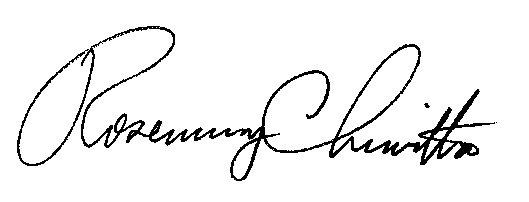 							Rosemary Chiavetta		Secretary		Pennsylvania Public Utility CommissionSeptember 5, 2018Kent R. Amarante 800 Township Line RoadYardley PA  19067Re:	Registration as a paid Utility Valuation Expert involving the Fair Market Valuation of Municipal Water and Wastewater SystemsDear Mr. Amarante:  The Pennsylvania Public Utility Commission (Commission) is writing to you because it understands that you are a member of the American Society of Appraisers.  The Commission invites you to apply for registration as a paid Utility Valuation Expert (UVE) to value the sale of utility water and wastewater companies in accordance with the Uniform Standards of Professional Appraisal Practice (USPAP).  A recently enacted Pennsylvania law, 66 Pa. C.S. Section 1329, enables municipal sellers of water and wastewater utilities to obtain a USPAP compliant fair market value (FMV) of those public assets when selling to a utility regulated by the Commission.  The law also permits purchasers to use FMV for rate setting purposes.  Two UVEs must be hired for each such utility sale, one by the buyer and one by the seller.  UVEs are eligible to obtain up to five percent of the total valuation of the proposed transactions which have ranged from approximately $5 to $80 million each.  Section 1329 requires the Commission to maintain a list of qualified UVEs from which transacting parties must choose.  To be included on the list appraisers must apply and submit a $125 application fee.  The application form is available on the Commission’s website at http://www.puc.state.pa.us/.  At the website, select the “Utility & Industry” option, select the aqua color “Water/Wastewater” utility segment, select “Section 1329 Applications,” select “read more” and finally, scroll down to “Utility Valuation Experts.”  You may also type the direct link:http://www.puc.state.pa.us/General/onlineforms/doc/Section1329_UVE_App.docx UVE applications are reviewed by Commission accountants and engineers to evaluate applicant credentials and experience.   Please direct all questions regarding this letter to Sean Donnelly, P.E. at (717) 783-2505 or via e-mail at sdonnelly@pa.gov.		Sincerely,							Rosemary Chiavetta		Secretary		Pennsylvania Public Utility CommissionSeptember 5, 2018Laura E. Anastasio 3003 Stoneham DriveWest Chester PA  19382Re:	Registration as a paid Utility Valuation Expert involving the Fair Market Valuation of Municipal Water and Wastewater SystemsDear Ms. Anastasio:  The Pennsylvania Public Utility Commission (Commission) is writing to you because it understands that you are a member of the American Society of Appraisers.  The Commission invites you to apply for registration as a paid Utility Valuation Expert (UVE) to value the sale of utility water and wastewater companies in accordance with the Uniform Standards of Professional Appraisal Practice (USPAP).  A recently enacted Pennsylvania law, 66 Pa. C.S. Section 1329, enables municipal sellers of water and wastewater utilities to obtain a USPAP compliant fair market value (FMV) of those public assets when selling to a utility regulated by the Commission.  The law also permits purchasers to use FMV for rate setting purposes.  Two UVEs must be hired for each such utility sale, one by the buyer and one by the seller.  UVEs are eligible to obtain up to five percent of the total valuation of the proposed transactions which have ranged from approximately $5 to $80 million each.  Section 1329 requires the Commission to maintain a list of qualified UVEs from which transacting parties must choose.  To be included on the list appraisers must apply and submit a $125 application fee.  The application form is available on the Commission’s website at http://www.puc.state.pa.us/.  At the website, select the “Utility & Industry” option, select the aqua color “Water/Wastewater” utility segment, select “Section 1329 Applications,” select “read more” and finally, scroll down to “Utility Valuation Experts.”  You may also type the direct link:http://www.puc.state.pa.us/General/onlineforms/doc/Section1329_UVE_App.docx UVE applications are reviewed by Commission accountants and engineers to evaluate applicant credentials and experience.   Please direct all questions regarding this letter to Sean Donnelly, P.E. at (717) 783-2505 or via e-mail at sdonnelly@pa.gov.		Sincerely,							Rosemary Chiavetta		Secretary		Pennsylvania Public Utility CommissionSeptember 5, 2018John J. Barton PO Box 425Lyndell PA  19354Re:	Registration as a paid Utility Valuation Expert involving the Fair Market Valuation of Municipal Water and Wastewater SystemsDear Mr. Barton:  The Pennsylvania Public Utility Commission (Commission) is writing to you because it understands that you are a member of the American Society of Appraisers.  The Commission invites you to apply for registration as a paid Utility Valuation Expert (UVE) to value the sale of utility water and wastewater companies in accordance with the Uniform Standards of Professional Appraisal Practice (USPAP).  A recently enacted Pennsylvania law, 66 Pa. C.S. Section 1329, enables municipal sellers of water and wastewater utilities to obtain a USPAP compliant fair market value (FMV) of those public assets when selling to a utility regulated by the Commission.  The law also permits purchasers to use FMV for rate setting purposes.  Two UVEs must be hired for each such utility sale, one by the buyer and one by the seller.  UVEs are eligible to obtain up to five percent of the total valuation of the proposed transactions which have ranged from approximately $5 to $80 million each.  Section 1329 requires the Commission to maintain a list of qualified UVEs from which transacting parties must choose.  To be included on the list appraisers must apply and submit a $125 application fee.  The application form is available on the Commission’s website at http://www.puc.state.pa.us/.  At the website, select the “Utility & Industry” option, select the aqua color “Water/Wastewater” utility segment, select “Section 1329 Applications,” select “read more” and finally, scroll down to “Utility Valuation Experts.”  You may also type the direct link:http://www.puc.state.pa.us/General/onlineforms/doc/Section1329_UVE_App.docx UVE applications are reviewed by Commission accountants and engineers to evaluate applicant credentials and experience.   Please direct all questions regarding this letter to Sean Donnelly, P.E. at (717) 783-2505 or via e-mail at sdonnelly@pa.gov.		Sincerely,							Rosemary Chiavetta		Secretary		Pennsylvania Public Utility CommissionSeptember 5, 2018Eric B. Baumholtz 219 Old Gulph RoadWynnewood PA  19096Re:	Registration as a paid Utility Valuation Expert involving the Fair Market Valuation of Municipal Water and Wastewater SystemsDear Mr. Baumholtz:  The Pennsylvania Public Utility Commission (Commission) is writing to you because it understands that you are a member of the American Society of Appraisers.  The Commission invites you to apply for registration as a paid Utility Valuation Expert (UVE) to value the sale of utility water and wastewater companies in accordance with the Uniform Standards of Professional Appraisal Practice (USPAP).  A recently enacted Pennsylvania law, 66 Pa. C.S. Section 1329, enables municipal sellers of water and wastewater utilities to obtain a USPAP compliant fair market value (FMV) of those public assets when selling to a utility regulated by the Commission.  The law also permits purchasers to use FMV for rate setting purposes.  Two UVEs must be hired for each such utility sale, one by the buyer and one by the seller.  UVEs are eligible to obtain up to five percent of the total valuation of the proposed transactions which have ranged from approximately $5 to $80 million each.  Section 1329 requires the Commission to maintain a list of qualified UVEs from which transacting parties must choose.  To be included on the list appraisers must apply and submit a $125 application fee.  The application form is available on the Commission’s website at http://www.puc.state.pa.us/.  At the website, select the “Utility & Industry” option, select the aqua color “Water/Wastewater” utility segment, select “Section 1329 Applications,” select “read more” and finally, scroll down to “Utility Valuation Experts.”  You may also type the direct link:http://www.puc.state.pa.us/General/onlineforms/doc/Section1329_UVE_App.docx UVE applications are reviewed by Commission accountants and engineers to evaluate applicant credentials and experience.   Please direct all questions regarding this letter to Sean Donnelly, P.E. at (717) 783-2505 or via e-mail at sdonnelly@pa.gov.		Sincerely,							Rosemary Chiavetta		Secretary		Pennsylvania Public Utility CommissionSeptember 5, 2018Martin Bednarek 7050 Frankford AvenuePhiladelphia PA  19135Re:	Registration as a paid Utility Valuation Expert involving the Fair Market Valuation of Municipal Water and Wastewater SystemsDear Mr. Bednarek:  The Pennsylvania Public Utility Commission (Commission) is writing to you because it understands that you are a member of the American Society of Appraisers.  The Commission invites you to apply for registration as a paid Utility Valuation Expert (UVE) to value the sale of utility water and wastewater companies in accordance with the Uniform Standards of Professional Appraisal Practice (USPAP).  A recently enacted Pennsylvania law, 66 Pa. C.S. Section 1329, enables municipal sellers of water and wastewater utilities to obtain a USPAP compliant fair market value (FMV) of those public assets when selling to a utility regulated by the Commission.  The law also permits purchasers to use FMV for rate setting purposes.  Two UVEs must be hired for each such utility sale, one by the buyer and one by the seller.  UVEs are eligible to obtain up to five percent of the total valuation of the proposed transactions which have ranged from approximately $5 to $80 million each.  Section 1329 requires the Commission to maintain a list of qualified UVEs from which transacting parties must choose.  To be included on the list appraisers must apply and submit a $125 application fee.  The application form is available on the Commission’s website at http://www.puc.state.pa.us/.  At the website, select the “Utility & Industry” option, select the aqua color “Water/Wastewater” utility segment, select “Section 1329 Applications,” select “read more” and finally, scroll down to “Utility Valuation Experts.”  You may also type the direct link:http://www.puc.state.pa.us/General/onlineforms/doc/Section1329_UVE_App.docx UVE applications are reviewed by Commission accountants and engineers to evaluate applicant credentials and experience.   Please direct all questions regarding this letter to Sean Donnelly, P.E. at (717) 783-2505 or via e-mail at sdonnelly@pa.gov.		Sincerely,							Rosemary Chiavetta		Secretary		Pennsylvania Public Utility CommissionSeptember 5, 2018Frederick Bertsch III 416 Roundhill RoadSt Davids PA  19087Re:	Registration as a paid Utility Valuation Expert involving the Fair Market Valuation of Municipal Water and Wastewater SystemsDear Mr. Bertsch III:  The Pennsylvania Public Utility Commission (Commission) is writing to you because it understands that you are a member of the American Society of Appraisers.  The Commission invites you to apply for registration as a paid Utility Valuation Expert (UVE) to value the sale of utility water and wastewater companies in accordance with the Uniform Standards of Professional Appraisal Practice (USPAP).  A recently enacted Pennsylvania law, 66 Pa. C.S. Section 1329, enables municipal sellers of water and wastewater utilities to obtain a USPAP compliant fair market value (FMV) of those public assets when selling to a utility regulated by the Commission.  The law also permits purchasers to use FMV for rate setting purposes.  Two UVEs must be hired for each such utility sale, one by the buyer and one by the seller.  UVEs are eligible to obtain up to five percent of the total valuation of the proposed transactions which have ranged from approximately $5 to $80 million each.  Section 1329 requires the Commission to maintain a list of qualified UVEs from which transacting parties must choose.  To be included on the list appraisers must apply and submit a $125 application fee.  The application form is available on the Commission’s website at http://www.puc.state.pa.us/.  At the website, select the “Utility & Industry” option, select the aqua color “Water/Wastewater” utility segment, select “Section 1329 Applications,” select “read more” and finally, scroll down to “Utility Valuation Experts.”  You may also type the direct link:http://www.puc.state.pa.us/General/onlineforms/doc/Section1329_UVE_App.docx UVE applications are reviewed by Commission accountants and engineers to evaluate applicant credentials and experience.   Please direct all questions regarding this letter to Sean Donnelly, P.E. at (717) 783-2505 or via e-mail at sdonnelly@pa.gov.		Sincerely,							Rosemary Chiavetta		Secretary		Pennsylvania Public Utility CommissionSeptember 5, 2018T. Eric Blocher 415 Fallowfield RoadCamp Hill PA  17011Re:	Registration as a paid Utility Valuation Expert involving the Fair Market Valuation of Municipal Water and Wastewater SystemsDear Mr. Blocher:  The Pennsylvania Public Utility Commission (Commission) is writing to you because it understands that you are a member of the American Society of Appraisers.  The Commission invites you to apply for registration as a paid Utility Valuation Expert (UVE) to value the sale of utility water and wastewater companies in accordance with the Uniform Standards of Professional Appraisal Practice (USPAP).  A recently enacted Pennsylvania law, 66 Pa. C.S. Section 1329, enables municipal sellers of water and wastewater utilities to obtain a USPAP compliant fair market value (FMV) of those public assets when selling to a utility regulated by the Commission.  The law also permits purchasers to use FMV for rate setting purposes.  Two UVEs must be hired for each such utility sale, one by the buyer and one by the seller.  UVEs are eligible to obtain up to five percent of the total valuation of the proposed transactions which have ranged from approximately $5 to $80 million each.  Section 1329 requires the Commission to maintain a list of qualified UVEs from which transacting parties must choose.  To be included on the list appraisers must apply and submit a $125 application fee.  The application form is available on the Commission’s website at http://www.puc.state.pa.us/.  At the website, select the “Utility & Industry” option, select the aqua color “Water/Wastewater” utility segment, select “Section 1329 Applications,” select “read more” and finally, scroll down to “Utility Valuation Experts.”  You may also type the direct link:http://www.puc.state.pa.us/General/onlineforms/doc/Section1329_UVE_App.docx UVE applications are reviewed by Commission accountants and engineers to evaluate applicant credentials and experience.   Please direct all questions regarding this letter to Sean Donnelly, P.E. at (717) 783-2505 or via e-mail at sdonnelly@pa.gov.		Sincerely,							Rosemary Chiavetta		Secretary		Pennsylvania Public Utility CommissionSeptember 5, 2018William B. Boles 3601 Front StreetHarrisburg PA  17110Re:	Registration as a paid Utility Valuation Expert involving the Fair Market Valuation of Municipal Water and Wastewater SystemsDear Mr. Boles:  The Pennsylvania Public Utility Commission (Commission) is writing to you because it understands that you are a member of the American Society of Appraisers.  The Commission invites you to apply for registration as a paid Utility Valuation Expert (UVE) to value the sale of utility water and wastewater companies in accordance with the Uniform Standards of Professional Appraisal Practice (USPAP).  A recently enacted Pennsylvania law, 66 Pa. C.S. Section 1329, enables municipal sellers of water and wastewater utilities to obtain a USPAP compliant fair market value (FMV) of those public assets when selling to a utility regulated by the Commission.  The law also permits purchasers to use FMV for rate setting purposes.  Two UVEs must be hired for each such utility sale, one by the buyer and one by the seller.  UVEs are eligible to obtain up to five percent of the total valuation of the proposed transactions which have ranged from approximately $5 to $80 million each.  Section 1329 requires the Commission to maintain a list of qualified UVEs from which transacting parties must choose.  To be included on the list appraisers must apply and submit a $125 application fee.  The application form is available on the Commission’s website at http://www.puc.state.pa.us/.  At the website, select the “Utility & Industry” option, select the aqua color “Water/Wastewater” utility segment, select “Section 1329 Applications,” select “read more” and finally, scroll down to “Utility Valuation Experts.”  You may also type the direct link:http://www.puc.state.pa.us/General/onlineforms/doc/Section1329_UVE_App.docx UVE applications are reviewed by Commission accountants and engineers to evaluate applicant credentials and experience.   Please direct all questions regarding this letter to Sean Donnelly, P.E. at (717) 783-2505 or via e-mail at sdonnelly@pa.gov.		Sincerely,							Rosemary Chiavetta		Secretary		Pennsylvania Public Utility CommissionSeptember 5, 2018David Bookbinder 1835 Market Street, #910Philadelphia PA  19103Re:	Registration as a paid Utility Valuation Expert involving the Fair Market Valuation of Municipal Water and Wastewater SystemsDear Mr. Bookbinder:  The Pennsylvania Public Utility Commission (Commission) is writing to you because it understands that you are a member of the American Society of Appraisers.  The Commission invites you to apply for registration as a paid Utility Valuation Expert (UVE) to value the sale of utility water and wastewater companies in accordance with the Uniform Standards of Professional Appraisal Practice (USPAP).  A recently enacted Pennsylvania law, 66 Pa. C.S. Section 1329, enables municipal sellers of water and wastewater utilities to obtain a USPAP compliant fair market value (FMV) of those public assets when selling to a utility regulated by the Commission.  The law also permits purchasers to use FMV for rate setting purposes.  Two UVEs must be hired for each such utility sale, one by the buyer and one by the seller.  UVEs are eligible to obtain up to five percent of the total valuation of the proposed transactions which have ranged from approximately $5 to $80 million each.  Section 1329 requires the Commission to maintain a list of qualified UVEs from which transacting parties must choose.  To be included on the list appraisers must apply and submit a $125 application fee.  The application form is available on the Commission’s website at http://www.puc.state.pa.us/.  At the website, select the “Utility & Industry” option, select the aqua color “Water/Wastewater” utility segment, select “Section 1329 Applications,” select “read more” and finally, scroll down to “Utility Valuation Experts.”  You may also type the direct link:http://www.puc.state.pa.us/General/onlineforms/doc/Section1329_UVE_App.docx UVE applications are reviewed by Commission accountants and engineers to evaluate applicant credentials and experience.   Please direct all questions regarding this letter to Sean Donnelly, P.E. at (717) 783-2505 or via e-mail at sdonnelly@pa.gov.		Sincerely,							Rosemary Chiavetta		Secretary		Pennsylvania Public Utility CommissionSeptember 5, 2018Edward A. Butcher 991 Norwood AvenuePittsburgh PA  15202Re:	Registration as a paid Utility Valuation Expert involving the Fair Market Valuation of Municipal Water and Wastewater SystemsDear Mr. Butcher:  The Pennsylvania Public Utility Commission (Commission) is writing to you because it understands that you are a member of the American Society of Appraisers.  The Commission invites you to apply for registration as a paid Utility Valuation Expert (UVE) to value the sale of utility water and wastewater companies in accordance with the Uniform Standards of Professional Appraisal Practice (USPAP).  A recently enacted Pennsylvania law, 66 Pa. C.S. Section 1329, enables municipal sellers of water and wastewater utilities to obtain a USPAP compliant fair market value (FMV) of those public assets when selling to a utility regulated by the Commission.  The law also permits purchasers to use FMV for rate setting purposes.  Two UVEs must be hired for each such utility sale, one by the buyer and one by the seller.  UVEs are eligible to obtain up to five percent of the total valuation of the proposed transactions which have ranged from approximately $5 to $80 million each.  Section 1329 requires the Commission to maintain a list of qualified UVEs from which transacting parties must choose.  To be included on the list appraisers must apply and submit a $125 application fee.  The application form is available on the Commission’s website at http://www.puc.state.pa.us/.  At the website, select the “Utility & Industry” option, select the aqua color “Water/Wastewater” utility segment, select “Section 1329 Applications,” select “read more” and finally, scroll down to “Utility Valuation Experts.”  You may also type the direct link:http://www.puc.state.pa.us/General/onlineforms/doc/Section1329_UVE_App.docx UVE applications are reviewed by Commission accountants and engineers to evaluate applicant credentials and experience.   Please direct all questions regarding this letter to Sean Donnelly, P.E. at (717) 783-2505 or via e-mail at sdonnelly@pa.gov.		Sincerely,							Rosemary Chiavetta		Secretary		Pennsylvania Public Utility CommissionSeptember 5, 2018Cortland J. Byram 401 Plymouth RoadPlymouth Meeting PA  19462Re:	Registration as a paid Utility Valuation Expert involving the Fair Market Valuation of Municipal Water and Wastewater SystemsDear Mr. Byram:  The Pennsylvania Public Utility Commission (Commission) is writing to you because it understands that you are a member of the American Society of Appraisers.  The Commission invites you to apply for registration as a paid Utility Valuation Expert (UVE) to value the sale of utility water and wastewater companies in accordance with the Uniform Standards of Professional Appraisal Practice (USPAP).  A recently enacted Pennsylvania law, 66 Pa. C.S. Section 1329, enables municipal sellers of water and wastewater utilities to obtain a USPAP compliant fair market value (FMV) of those public assets when selling to a utility regulated by the Commission.  The law also permits purchasers to use FMV for rate setting purposes.  Two UVEs must be hired for each such utility sale, one by the buyer and one by the seller.  UVEs are eligible to obtain up to five percent of the total valuation of the proposed transactions which have ranged from approximately $5 to $80 million each.  Section 1329 requires the Commission to maintain a list of qualified UVEs from which transacting parties must choose.  To be included on the list appraisers must apply and submit a $125 application fee.  The application form is available on the Commission’s website at http://www.puc.state.pa.us/.  At the website, select the “Utility & Industry” option, select the aqua color “Water/Wastewater” utility segment, select “Section 1329 Applications,” select “read more” and finally, scroll down to “Utility Valuation Experts.”  You may also type the direct link:http://www.puc.state.pa.us/General/onlineforms/doc/Section1329_UVE_App.docx UVE applications are reviewed by Commission accountants and engineers to evaluate applicant credentials and experience.   Please direct all questions regarding this letter to Sean Donnelly, P.E. at (717) 783-2505 or via e-mail at sdonnelly@pa.gov.		Sincerely,							Rosemary Chiavetta		Secretary		Pennsylvania Public Utility CommissionSeptember 5, 2018Carlo Carpino 496 Holly Knoll DriveChurchville PA  18966Re:	Registration as a paid Utility Valuation Expert involving the Fair Market Valuation of Municipal Water and Wastewater SystemsDear Mr. Carpino:  The Pennsylvania Public Utility Commission (Commission) is writing to you because it understands that you are a member of the American Society of Appraisers.  The Commission invites you to apply for registration as a paid Utility Valuation Expert (UVE) to value the sale of utility water and wastewater companies in accordance with the Uniform Standards of Professional Appraisal Practice (USPAP).  A recently enacted Pennsylvania law, 66 Pa. C.S. Section 1329, enables municipal sellers of water and wastewater utilities to obtain a USPAP compliant fair market value (FMV) of those public assets when selling to a utility regulated by the Commission.  The law also permits purchasers to use FMV for rate setting purposes.  Two UVEs must be hired for each such utility sale, one by the buyer and one by the seller.  UVEs are eligible to obtain up to five percent of the total valuation of the proposed transactions which have ranged from approximately $5 to $80 million each.  Section 1329 requires the Commission to maintain a list of qualified UVEs from which transacting parties must choose.  To be included on the list appraisers must apply and submit a $125 application fee.  The application form is available on the Commission’s website at http://www.puc.state.pa.us/.  At the website, select the “Utility & Industry” option, select the aqua color “Water/Wastewater” utility segment, select “Section 1329 Applications,” select “read more” and finally, scroll down to “Utility Valuation Experts.”  You may also type the direct link:http://www.puc.state.pa.us/General/onlineforms/doc/Section1329_UVE_App.docx UVE applications are reviewed by Commission accountants and engineers to evaluate applicant credentials and experience.   Please direct all questions regarding this letter to Sean Donnelly, P.E. at (717) 783-2505 or via e-mail at sdonnelly@pa.gov.		Sincerely,							Rosemary Chiavetta		Secretary		Pennsylvania Public Utility CommissionSeptember 5, 2018John P. Carroll 802 Trout Run DriveMalvern PA  19355Re:	Registration as a paid Utility Valuation Expert involving the Fair Market Valuation of Municipal Water and Wastewater SystemsDear Mr. Carroll:  The Pennsylvania Public Utility Commission (Commission) is writing to you because it understands that you are a member of the American Society of Appraisers.  The Commission invites you to apply for registration as a paid Utility Valuation Expert (UVE) to value the sale of utility water and wastewater companies in accordance with the Uniform Standards of Professional Appraisal Practice (USPAP).  A recently enacted Pennsylvania law, 66 Pa. C.S. Section 1329, enables municipal sellers of water and wastewater utilities to obtain a USPAP compliant fair market value (FMV) of those public assets when selling to a utility regulated by the Commission.  The law also permits purchasers to use FMV for rate setting purposes.  Two UVEs must be hired for each such utility sale, one by the buyer and one by the seller.  UVEs are eligible to obtain up to five percent of the total valuation of the proposed transactions which have ranged from approximately $5 to $80 million each.  Section 1329 requires the Commission to maintain a list of qualified UVEs from which transacting parties must choose.  To be included on the list appraisers must apply and submit a $125 application fee.  The application form is available on the Commission’s website at http://www.puc.state.pa.us/.  At the website, select the “Utility & Industry” option, select the aqua color “Water/Wastewater” utility segment, select “Section 1329 Applications,” select “read more” and finally, scroll down to “Utility Valuation Experts.”  You may also type the direct link:http://www.puc.state.pa.us/General/onlineforms/doc/Section1329_UVE_App.docx UVE applications are reviewed by Commission accountants and engineers to evaluate applicant credentials and experience.   Please direct all questions regarding this letter to Sean Donnelly, P.E. at (717) 783-2505 or via e-mail at sdonnelly@pa.gov.		Sincerely,							Rosemary Chiavetta		Secretary		Pennsylvania Public Utility CommissionSeptember 5, 2018James H. Cassidy III 1601 Market StreetPhiladelphia PA  19103Re:	Registration as a paid Utility Valuation Expert involving the Fair Market Valuation of Municipal Water and Wastewater SystemsDear Mr. Cassidy III:  The Pennsylvania Public Utility Commission (Commission) is writing to you because it understands that you are a member of the American Society of Appraisers.  The Commission invites you to apply for registration as a paid Utility Valuation Expert (UVE) to value the sale of utility water and wastewater companies in accordance with the Uniform Standards of Professional Appraisal Practice (USPAP).  A recently enacted Pennsylvania law, 66 Pa. C.S. Section 1329, enables municipal sellers of water and wastewater utilities to obtain a USPAP compliant fair market value (FMV) of those public assets when selling to a utility regulated by the Commission.  The law also permits purchasers to use FMV for rate setting purposes.  Two UVEs must be hired for each such utility sale, one by the buyer and one by the seller.  UVEs are eligible to obtain up to five percent of the total valuation of the proposed transactions which have ranged from approximately $5 to $80 million each.  Section 1329 requires the Commission to maintain a list of qualified UVEs from which transacting parties must choose.  To be included on the list appraisers must apply and submit a $125 application fee.  The application form is available on the Commission’s website at http://www.puc.state.pa.us/.  At the website, select the “Utility & Industry” option, select the aqua color “Water/Wastewater” utility segment, select “Section 1329 Applications,” select “read more” and finally, scroll down to “Utility Valuation Experts.”  You may also type the direct link:http://www.puc.state.pa.us/General/onlineforms/doc/Section1329_UVE_App.docx UVE applications are reviewed by Commission accountants and engineers to evaluate applicant credentials and experience.   Please direct all questions regarding this letter to Sean Donnelly, P.E. at (717) 783-2505 or via e-mail at sdonnelly@pa.gov.		Sincerely,							Rosemary Chiavetta		Secretary		Pennsylvania Public Utility CommissionSeptember 5, 2018Kathleen P. Chimicles 361 Lancaster Avenue, Suite 206Haverford PA  19041Re:	Registration as a paid Utility Valuation Expert involving the Fair Market Valuation of Municipal Water and Wastewater SystemsDear Ms. Chimicles:  The Pennsylvania Public Utility Commission (Commission) is writing to you because it understands that you are a member of the American Society of Appraisers.  The Commission invites you to apply for registration as a paid Utility Valuation Expert (UVE) to value the sale of utility water and wastewater companies in accordance with the Uniform Standards of Professional Appraisal Practice (USPAP).  A recently enacted Pennsylvania law, 66 Pa. C.S. Section 1329, enables municipal sellers of water and wastewater utilities to obtain a USPAP compliant fair market value (FMV) of those public assets when selling to a utility regulated by the Commission.  The law also permits purchasers to use FMV for rate setting purposes.  Two UVEs must be hired for each such utility sale, one by the buyer and one by the seller.  UVEs are eligible to obtain up to five percent of the total valuation of the proposed transactions which have ranged from approximately $5 to $80 million each.  Section 1329 requires the Commission to maintain a list of qualified UVEs from which transacting parties must choose.  To be included on the list appraisers must apply and submit a $125 application fee.  The application form is available on the Commission’s website at http://www.puc.state.pa.us/.  At the website, select the “Utility & Industry” option, select the aqua color “Water/Wastewater” utility segment, select “Section 1329 Applications,” select “read more” and finally, scroll down to “Utility Valuation Experts.”  You may also type the direct link:http://www.puc.state.pa.us/General/onlineforms/doc/Section1329_UVE_App.docx UVE applications are reviewed by Commission accountants and engineers to evaluate applicant credentials and experience.   Please direct all questions regarding this letter to Sean Donnelly, P.E. at (717) 783-2505 or via e-mail at sdonnelly@pa.gov.		Sincerely,							Rosemary Chiavetta		Secretary		Pennsylvania Public Utility CommissionSeptember 5, 2018Andrew J. Comly 1825 East Boston StreetPhiladelphia PA  19125Re:	Registration as a paid Utility Valuation Expert involving the Fair Market Valuation of Municipal Water and Wastewater SystemsDear Mr. Comly:  The Pennsylvania Public Utility Commission (Commission) is writing to you because it understands that you are a member of the American Society of Appraisers.  The Commission invites you to apply for registration as a paid Utility Valuation Expert (UVE) to value the sale of utility water and wastewater companies in accordance with the Uniform Standards of Professional Appraisal Practice (USPAP).  A recently enacted Pennsylvania law, 66 Pa. C.S. Section 1329, enables municipal sellers of water and wastewater utilities to obtain a USPAP compliant fair market value (FMV) of those public assets when selling to a utility regulated by the Commission.  The law also permits purchasers to use FMV for rate setting purposes.  Two UVEs must be hired for each such utility sale, one by the buyer and one by the seller.  UVEs are eligible to obtain up to five percent of the total valuation of the proposed transactions which have ranged from approximately $5 to $80 million each.  Section 1329 requires the Commission to maintain a list of qualified UVEs from which transacting parties must choose.  To be included on the list appraisers must apply and submit a $125 application fee.  The application form is available on the Commission’s website at http://www.puc.state.pa.us/.  At the website, select the “Utility & Industry” option, select the aqua color “Water/Wastewater” utility segment, select “Section 1329 Applications,” select “read more” and finally, scroll down to “Utility Valuation Experts.”  You may also type the direct link:http://www.puc.state.pa.us/General/onlineforms/doc/Section1329_UVE_App.docx UVE applications are reviewed by Commission accountants and engineers to evaluate applicant credentials and experience.   Please direct all questions regarding this letter to Sean Donnelly, P.E. at (717) 783-2505 or via e-mail at sdonnelly@pa.gov.		Sincerely,							Rosemary Chiavetta		Secretary		Pennsylvania Public Utility CommissionSeptember 5, 2018Terry Coulter 51 Doe Run DriveHolland PA  18966Re:	Registration as a paid Utility Valuation Expert involving the Fair Market Valuation of Municipal Water and Wastewater SystemsDear Mr. Coulter:  The Pennsylvania Public Utility Commission (Commission) is writing to you because it understands that you are a member of the American Society of Appraisers.  The Commission invites you to apply for registration as a paid Utility Valuation Expert (UVE) to value the sale of utility water and wastewater companies in accordance with the Uniform Standards of Professional Appraisal Practice (USPAP).  A recently enacted Pennsylvania law, 66 Pa. C.S. Section 1329, enables municipal sellers of water and wastewater utilities to obtain a USPAP compliant fair market value (FMV) of those public assets when selling to a utility regulated by the Commission.  The law also permits purchasers to use FMV for rate setting purposes.  Two UVEs must be hired for each such utility sale, one by the buyer and one by the seller.  UVEs are eligible to obtain up to five percent of the total valuation of the proposed transactions which have ranged from approximately $5 to $80 million each.  Section 1329 requires the Commission to maintain a list of qualified UVEs from which transacting parties must choose.  To be included on the list appraisers must apply and submit a $125 application fee.  The application form is available on the Commission’s website at http://www.puc.state.pa.us/.  At the website, select the “Utility & Industry” option, select the aqua color “Water/Wastewater” utility segment, select “Section 1329 Applications,” select “read more” and finally, scroll down to “Utility Valuation Experts.”  You may also type the direct link:http://www.puc.state.pa.us/General/onlineforms/doc/Section1329_UVE_App.docx UVE applications are reviewed by Commission accountants and engineers to evaluate applicant credentials and experience.   Please direct all questions regarding this letter to Sean Donnelly, P.E. at (717) 783-2505 or via e-mail at sdonnelly@pa.gov.		Sincerely,							Rosemary Chiavetta		Secretary		Pennsylvania Public Utility CommissionSeptember 5, 2018Gregory Cowhey 30 South 17th StreetPhiladelphia PA  19111Re:	Registration as a paid Utility Valuation Expert involving the Fair Market Valuation of Municipal Water and Wastewater SystemsDear Mr. Cowhey:  The Pennsylvania Public Utility Commission (Commission) is writing to you because it understands that you are a member of the American Society of Appraisers.  The Commission invites you to apply for registration as a paid Utility Valuation Expert (UVE) to value the sale of utility water and wastewater companies in accordance with the Uniform Standards of Professional Appraisal Practice (USPAP).  A recently enacted Pennsylvania law, 66 Pa. C.S. Section 1329, enables municipal sellers of water and wastewater utilities to obtain a USPAP compliant fair market value (FMV) of those public assets when selling to a utility regulated by the Commission.  The law also permits purchasers to use FMV for rate setting purposes.  Two UVEs must be hired for each such utility sale, one by the buyer and one by the seller.  UVEs are eligible to obtain up to five percent of the total valuation of the proposed transactions which have ranged from approximately $5 to $80 million each.  Section 1329 requires the Commission to maintain a list of qualified UVEs from which transacting parties must choose.  To be included on the list appraisers must apply and submit a $125 application fee.  The application form is available on the Commission’s website at http://www.puc.state.pa.us/.  At the website, select the “Utility & Industry” option, select the aqua color “Water/Wastewater” utility segment, select “Section 1329 Applications,” select “read more” and finally, scroll down to “Utility Valuation Experts.”  You may also type the direct link:http://www.puc.state.pa.us/General/onlineforms/doc/Section1329_UVE_App.docx UVE applications are reviewed by Commission accountants and engineers to evaluate applicant credentials and experience.   Please direct all questions regarding this letter to Sean Donnelly, P.E. at (717) 783-2505 or via e-mail at sdonnelly@pa.gov.		Sincerely,							Rosemary Chiavetta		Secretary		Pennsylvania Public Utility CommissionSeptember 5, 2018George C. Crane Jr. 22 Dunkin DriveWashington Crossing PA  18977Re:	Registration as a paid Utility Valuation Expert involving the Fair Market Valuation of Municipal Water and Wastewater SystemsDear Mr. Crane Jr.:  The Pennsylvania Public Utility Commission (Commission) is writing to you because it understands that you are a member of the American Society of Appraisers.  The Commission invites you to apply for registration as a paid Utility Valuation Expert (UVE) to value the sale of utility water and wastewater companies in accordance with the Uniform Standards of Professional Appraisal Practice (USPAP).  A recently enacted Pennsylvania law, 66 Pa. C.S. Section 1329, enables municipal sellers of water and wastewater utilities to obtain a USPAP compliant fair market value (FMV) of those public assets when selling to a utility regulated by the Commission.  The law also permits purchasers to use FMV for rate setting purposes.  Two UVEs must be hired for each such utility sale, one by the buyer and one by the seller.  UVEs are eligible to obtain up to five percent of the total valuation of the proposed transactions which have ranged from approximately $5 to $80 million each.  Section 1329 requires the Commission to maintain a list of qualified UVEs from which transacting parties must choose.  To be included on the list appraisers must apply and submit a $125 application fee.  The application form is available on the Commission’s website at http://www.puc.state.pa.us/.  At the website, select the “Utility & Industry” option, select the aqua color “Water/Wastewater” utility segment, select “Section 1329 Applications,” select “read more” and finally, scroll down to “Utility Valuation Experts.”  You may also type the direct link:http://www.puc.state.pa.us/General/onlineforms/doc/Section1329_UVE_App.docx UVE applications are reviewed by Commission accountants and engineers to evaluate applicant credentials and experience.   Please direct all questions regarding this letter to Sean Donnelly, P.E. at (717) 783-2505 or via e-mail at sdonnelly@pa.gov.		Sincerely,							Rosemary Chiavetta		Secretary		Pennsylvania Public Utility CommissionSeptember 5, 2018Michael D. Cunningham 2646 Tulip StreetPhiladelphia PA  19125Re:	Registration as a paid Utility Valuation Expert involving the Fair Market Valuation of Municipal Water and Wastewater SystemsDear Mr. Cunningham:  The Pennsylvania Public Utility Commission (Commission) is writing to you because it understands that you are a member of the American Society of Appraisers.  The Commission invites you to apply for registration as a paid Utility Valuation Expert (UVE) to value the sale of utility water and wastewater companies in accordance with the Uniform Standards of Professional Appraisal Practice (USPAP).  A recently enacted Pennsylvania law, 66 Pa. C.S. Section 1329, enables municipal sellers of water and wastewater utilities to obtain a USPAP compliant fair market value (FMV) of those public assets when selling to a utility regulated by the Commission.  The law also permits purchasers to use FMV for rate setting purposes.  Two UVEs must be hired for each such utility sale, one by the buyer and one by the seller.  UVEs are eligible to obtain up to five percent of the total valuation of the proposed transactions which have ranged from approximately $5 to $80 million each.  Section 1329 requires the Commission to maintain a list of qualified UVEs from which transacting parties must choose.  To be included on the list appraisers must apply and submit a $125 application fee.  The application form is available on the Commission’s website at http://www.puc.state.pa.us/.  At the website, select the “Utility & Industry” option, select the aqua color “Water/Wastewater” utility segment, select “Section 1329 Applications,” select “read more” and finally, scroll down to “Utility Valuation Experts.”  You may also type the direct link:http://www.puc.state.pa.us/General/onlineforms/doc/Section1329_UVE_App.docx UVE applications are reviewed by Commission accountants and engineers to evaluate applicant credentials and experience.   Please direct all questions regarding this letter to Sean Donnelly, P.E. at (717) 783-2505 or via e-mail at sdonnelly@pa.gov.		Sincerely,							Rosemary Chiavetta		Secretary		Pennsylvania Public Utility CommissionSeptember 5, 2018Martin I. Davis 2300 Palmer StreetPittsburgh PA  15218Re:	Registration as a paid Utility Valuation Expert involving the Fair Market Valuation of Municipal Water and Wastewater SystemsDear Mr. Davis:  The Pennsylvania Public Utility Commission (Commission) is writing to you because it understands that you are a member of the American Society of Appraisers.  The Commission invites you to apply for registration as a paid Utility Valuation Expert (UVE) to value the sale of utility water and wastewater companies in accordance with the Uniform Standards of Professional Appraisal Practice (USPAP).  A recently enacted Pennsylvania law, 66 Pa. C.S. Section 1329, enables municipal sellers of water and wastewater utilities to obtain a USPAP compliant fair market value (FMV) of those public assets when selling to a utility regulated by the Commission.  The law also permits purchasers to use FMV for rate setting purposes.  Two UVEs must be hired for each such utility sale, one by the buyer and one by the seller.  UVEs are eligible to obtain up to five percent of the total valuation of the proposed transactions which have ranged from approximately $5 to $80 million each.  Section 1329 requires the Commission to maintain a list of qualified UVEs from which transacting parties must choose.  To be included on the list appraisers must apply and submit a $125 application fee.  The application form is available on the Commission’s website at http://www.puc.state.pa.us/.  At the website, select the “Utility & Industry” option, select the aqua color “Water/Wastewater” utility segment, select “Section 1329 Applications,” select “read more” and finally, scroll down to “Utility Valuation Experts.”  You may also type the direct link:http://www.puc.state.pa.us/General/onlineforms/doc/Section1329_UVE_App.docx UVE applications are reviewed by Commission accountants and engineers to evaluate applicant credentials and experience.   Please direct all questions regarding this letter to Sean Donnelly, P.E. at (717) 783-2505 or via e-mail at sdonnelly@pa.gov.		Sincerely,							Rosemary Chiavetta		Secretary		Pennsylvania Public Utility CommissionSeptember 5, 2018Steve Dean 1 Veterans WayCarnegie PA  15106Re:	Registration as a paid Utility Valuation Expert involving the Fair Market Valuation of Municipal Water and Wastewater SystemsDear Mr. Dean:  The Pennsylvania Public Utility Commission (Commission) is writing to you because it understands that you are a member of the American Society of Appraisers.  The Commission invites you to apply for registration as a paid Utility Valuation Expert (UVE) to value the sale of utility water and wastewater companies in accordance with the Uniform Standards of Professional Appraisal Practice (USPAP).  A recently enacted Pennsylvania law, 66 Pa. C.S. Section 1329, enables municipal sellers of water and wastewater utilities to obtain a USPAP compliant fair market value (FMV) of those public assets when selling to a utility regulated by the Commission.  The law also permits purchasers to use FMV for rate setting purposes.  Two UVEs must be hired for each such utility sale, one by the buyer and one by the seller.  UVEs are eligible to obtain up to five percent of the total valuation of the proposed transactions which have ranged from approximately $5 to $80 million each.  Section 1329 requires the Commission to maintain a list of qualified UVEs from which transacting parties must choose.  To be included on the list appraisers must apply and submit a $125 application fee.  The application form is available on the Commission’s website at http://www.puc.state.pa.us/.  At the website, select the “Utility & Industry” option, select the aqua color “Water/Wastewater” utility segment, select “Section 1329 Applications,” select “read more” and finally, scroll down to “Utility Valuation Experts.”  You may also type the direct link:http://www.puc.state.pa.us/General/onlineforms/doc/Section1329_UVE_App.docx UVE applications are reviewed by Commission accountants and engineers to evaluate applicant credentials and experience.   Please direct all questions regarding this letter to Sean Donnelly, P.E. at (717) 783-2505 or via e-mail at sdonnelly@pa.gov.		Sincerely,							Rosemary Chiavetta		Secretary		Pennsylvania Public Utility CommissionSeptember 5, 2018Shea Delmar 119 Locust LaneMedia PA  19063Re:	Registration as a paid Utility Valuation Expert involving the Fair Market Valuation of Municipal Water and Wastewater SystemsDear Mr. Delmar:  The Pennsylvania Public Utility Commission (Commission) is writing to you because it understands that you are a member of the American Society of Appraisers.  The Commission invites you to apply for registration as a paid Utility Valuation Expert (UVE) to value the sale of utility water and wastewater companies in accordance with the Uniform Standards of Professional Appraisal Practice (USPAP).  A recently enacted Pennsylvania law, 66 Pa. C.S. Section 1329, enables municipal sellers of water and wastewater utilities to obtain a USPAP compliant fair market value (FMV) of those public assets when selling to a utility regulated by the Commission.  The law also permits purchasers to use FMV for rate setting purposes.  Two UVEs must be hired for each such utility sale, one by the buyer and one by the seller.  UVEs are eligible to obtain up to five percent of the total valuation of the proposed transactions which have ranged from approximately $5 to $80 million each.  Section 1329 requires the Commission to maintain a list of qualified UVEs from which transacting parties must choose.  To be included on the list appraisers must apply and submit a $125 application fee.  The application form is available on the Commission’s website at http://www.puc.state.pa.us/.  At the website, select the “Utility & Industry” option, select the aqua color “Water/Wastewater” utility segment, select “Section 1329 Applications,” select “read more” and finally, scroll down to “Utility Valuation Experts.”  You may also type the direct link:http://www.puc.state.pa.us/General/onlineforms/doc/Section1329_UVE_App.docx UVE applications are reviewed by Commission accountants and engineers to evaluate applicant credentials and experience.   Please direct all questions regarding this letter to Sean Donnelly, P.E. at (717) 783-2505 or via e-mail at sdonnelly@pa.gov.		Sincerely,							Rosemary Chiavetta		Secretary		Pennsylvania Public Utility CommissionSeptember 5, 2018Geoffrey D. Dennis Two Commerce SquarePhiladelphia PA  19103Re:	Registration as a paid Utility Valuation Expert involving the Fair Market Valuation of Municipal Water and Wastewater SystemsDear Mr. Dennis:  The Pennsylvania Public Utility Commission (Commission) is writing to you because it understands that you are a member of the American Society of Appraisers.  The Commission invites you to apply for registration as a paid Utility Valuation Expert (UVE) to value the sale of utility water and wastewater companies in accordance with the Uniform Standards of Professional Appraisal Practice (USPAP).  A recently enacted Pennsylvania law, 66 Pa. C.S. Section 1329, enables municipal sellers of water and wastewater utilities to obtain a USPAP compliant fair market value (FMV) of those public assets when selling to a utility regulated by the Commission.  The law also permits purchasers to use FMV for rate setting purposes.  Two UVEs must be hired for each such utility sale, one by the buyer and one by the seller.  UVEs are eligible to obtain up to five percent of the total valuation of the proposed transactions which have ranged from approximately $5 to $80 million each.  Section 1329 requires the Commission to maintain a list of qualified UVEs from which transacting parties must choose.  To be included on the list appraisers must apply and submit a $125 application fee.  The application form is available on the Commission’s website at http://www.puc.state.pa.us/.  At the website, select the “Utility & Industry” option, select the aqua color “Water/Wastewater” utility segment, select “Section 1329 Applications,” select “read more” and finally, scroll down to “Utility Valuation Experts.”  You may also type the direct link:http://www.puc.state.pa.us/General/onlineforms/doc/Section1329_UVE_App.docx UVE applications are reviewed by Commission accountants and engineers to evaluate applicant credentials and experience.   Please direct all questions regarding this letter to Sean Donnelly, P.E. at (717) 783-2505 or via e-mail at sdonnelly@pa.gov.		Sincerely,							Rosemary Chiavetta		Secretary		Pennsylvania Public Utility CommissionSeptember 5, 2018Charles DeVinney 210 Linden LaneWallingford PA  19086Re:	Registration as a paid Utility Valuation Expert involving the Fair Market Valuation of Municipal Water and Wastewater SystemsDear Mr. DeVinney:  The Pennsylvania Public Utility Commission (Commission) is writing to you because it understands that you are a member of the American Society of Appraisers.  The Commission invites you to apply for registration as a paid Utility Valuation Expert (UVE) to value the sale of utility water and wastewater companies in accordance with the Uniform Standards of Professional Appraisal Practice (USPAP).  A recently enacted Pennsylvania law, 66 Pa. C.S. Section 1329, enables municipal sellers of water and wastewater utilities to obtain a USPAP compliant fair market value (FMV) of those public assets when selling to a utility regulated by the Commission.  The law also permits purchasers to use FMV for rate setting purposes.  Two UVEs must be hired for each such utility sale, one by the buyer and one by the seller.  UVEs are eligible to obtain up to five percent of the total valuation of the proposed transactions which have ranged from approximately $5 to $80 million each.  Section 1329 requires the Commission to maintain a list of qualified UVEs from which transacting parties must choose.  To be included on the list appraisers must apply and submit a $125 application fee.  The application form is available on the Commission’s website at http://www.puc.state.pa.us/.  At the website, select the “Utility & Industry” option, select the aqua color “Water/Wastewater” utility segment, select “Section 1329 Applications,” select “read more” and finally, scroll down to “Utility Valuation Experts.”  You may also type the direct link:http://www.puc.state.pa.us/General/onlineforms/doc/Section1329_UVE_App.docx UVE applications are reviewed by Commission accountants and engineers to evaluate applicant credentials and experience.   Please direct all questions regarding this letter to Sean Donnelly, P.E. at (717) 783-2505 or via e-mail at sdonnelly@pa.gov.		Sincerely,							Rosemary Chiavetta		Secretary		Pennsylvania Public Utility CommissionSeptember 5, 2018Rocco J. DiBruno 1601 Market StreetPhiladelphia PA  19103Re:	Registration as a paid Utility Valuation Expert involving the Fair Market Valuation of Municipal Water and Wastewater SystemsDear Mr. DiBruno:  The Pennsylvania Public Utility Commission (Commission) is writing to you because it understands that you are a member of the American Society of Appraisers.  The Commission invites you to apply for registration as a paid Utility Valuation Expert (UVE) to value the sale of utility water and wastewater companies in accordance with the Uniform Standards of Professional Appraisal Practice (USPAP).  A recently enacted Pennsylvania law, 66 Pa. C.S. Section 1329, enables municipal sellers of water and wastewater utilities to obtain a USPAP compliant fair market value (FMV) of those public assets when selling to a utility regulated by the Commission.  The law also permits purchasers to use FMV for rate setting purposes.  Two UVEs must be hired for each such utility sale, one by the buyer and one by the seller.  UVEs are eligible to obtain up to five percent of the total valuation of the proposed transactions which have ranged from approximately $5 to $80 million each.  Section 1329 requires the Commission to maintain a list of qualified UVEs from which transacting parties must choose.  To be included on the list appraisers must apply and submit a $125 application fee.  The application form is available on the Commission’s website at http://www.puc.state.pa.us/.  At the website, select the “Utility & Industry” option, select the aqua color “Water/Wastewater” utility segment, select “Section 1329 Applications,” select “read more” and finally, scroll down to “Utility Valuation Experts.”  You may also type the direct link:http://www.puc.state.pa.us/General/onlineforms/doc/Section1329_UVE_App.docx UVE applications are reviewed by Commission accountants and engineers to evaluate applicant credentials and experience.   Please direct all questions regarding this letter to Sean Donnelly, P.E. at (717) 783-2505 or via e-mail at sdonnelly@pa.gov.		Sincerely,							Rosemary Chiavetta		Secretary		Pennsylvania Public Utility CommissionSeptember 5, 2018Charles C. Dixon 117 North Eagle Road, Suite 203Havertown PA  19083Re:	Registration as a paid Utility Valuation Expert involving the Fair Market Valuation of Municipal Water and Wastewater SystemsDear Mr. Dixon:  The Pennsylvania Public Utility Commission (Commission) is writing to you because it understands that you are a member of the American Society of Appraisers.  The Commission invites you to apply for registration as a paid Utility Valuation Expert (UVE) to value the sale of utility water and wastewater companies in accordance with the Uniform Standards of Professional Appraisal Practice (USPAP).  A recently enacted Pennsylvania law, 66 Pa. C.S. Section 1329, enables municipal sellers of water and wastewater utilities to obtain a USPAP compliant fair market value (FMV) of those public assets when selling to a utility regulated by the Commission.  The law also permits purchasers to use FMV for rate setting purposes.  Two UVEs must be hired for each such utility sale, one by the buyer and one by the seller.  UVEs are eligible to obtain up to five percent of the total valuation of the proposed transactions which have ranged from approximately $5 to $80 million each.  Section 1329 requires the Commission to maintain a list of qualified UVEs from which transacting parties must choose.  To be included on the list appraisers must apply and submit a $125 application fee.  The application form is available on the Commission’s website at http://www.puc.state.pa.us/.  At the website, select the “Utility & Industry” option, select the aqua color “Water/Wastewater” utility segment, select “Section 1329 Applications,” select “read more” and finally, scroll down to “Utility Valuation Experts.”  You may also type the direct link:http://www.puc.state.pa.us/General/onlineforms/doc/Section1329_UVE_App.docx UVE applications are reviewed by Commission accountants and engineers to evaluate applicant credentials and experience.   Please direct all questions regarding this letter to Sean Donnelly, P.E. at (717) 783-2505 or via e-mail at sdonnelly@pa.gov.		Sincerely,							Rosemary Chiavetta		Secretary		Pennsylvania Public Utility CommissionSeptember 5, 2018Jeffrey A. Dunkle 469 Cassatt RoadBerwyn PA  19312Re:	Registration as a paid Utility Valuation Expert involving the Fair Market Valuation of Municipal Water and Wastewater SystemsDear Mr. Dunkle:  The Pennsylvania Public Utility Commission (Commission) is writing to you because it understands that you are a member of the American Society of Appraisers.  The Commission invites you to apply for registration as a paid Utility Valuation Expert (UVE) to value the sale of utility water and wastewater companies in accordance with the Uniform Standards of Professional Appraisal Practice (USPAP).  A recently enacted Pennsylvania law, 66 Pa. C.S. Section 1329, enables municipal sellers of water and wastewater utilities to obtain a USPAP compliant fair market value (FMV) of those public assets when selling to a utility regulated by the Commission.  The law also permits purchasers to use FMV for rate setting purposes.  Two UVEs must be hired for each such utility sale, one by the buyer and one by the seller.  UVEs are eligible to obtain up to five percent of the total valuation of the proposed transactions which have ranged from approximately $5 to $80 million each.  Section 1329 requires the Commission to maintain a list of qualified UVEs from which transacting parties must choose.  To be included on the list appraisers must apply and submit a $125 application fee.  The application form is available on the Commission’s website at http://www.puc.state.pa.us/.  At the website, select the “Utility & Industry” option, select the aqua color “Water/Wastewater” utility segment, select “Section 1329 Applications,” select “read more” and finally, scroll down to “Utility Valuation Experts.”  You may also type the direct link:http://www.puc.state.pa.us/General/onlineforms/doc/Section1329_UVE_App.docx UVE applications are reviewed by Commission accountants and engineers to evaluate applicant credentials and experience.   Please direct all questions regarding this letter to Sean Donnelly, P.E. at (717) 783-2505 or via e-mail at sdonnelly@pa.gov.		Sincerely,							Rosemary Chiavetta		Secretary		Pennsylvania Public Utility CommissionSeptember 5, 2018Matthew Edelstein 9 McMullan Farm LaneWest Chester PA  19382Re:	Registration as a paid Utility Valuation Expert involving the Fair Market Valuation of Municipal Water and Wastewater SystemsDear Mr. Edelstein:  The Pennsylvania Public Utility Commission (Commission) is writing to you because it understands that you are a member of the American Society of Appraisers.  The Commission invites you to apply for registration as a paid Utility Valuation Expert (UVE) to value the sale of utility water and wastewater companies in accordance with the Uniform Standards of Professional Appraisal Practice (USPAP).  A recently enacted Pennsylvania law, 66 Pa. C.S. Section 1329, enables municipal sellers of water and wastewater utilities to obtain a USPAP compliant fair market value (FMV) of those public assets when selling to a utility regulated by the Commission.  The law also permits purchasers to use FMV for rate setting purposes.  Two UVEs must be hired for each such utility sale, one by the buyer and one by the seller.  UVEs are eligible to obtain up to five percent of the total valuation of the proposed transactions which have ranged from approximately $5 to $80 million each.  Section 1329 requires the Commission to maintain a list of qualified UVEs from which transacting parties must choose.  To be included on the list appraisers must apply and submit a $125 application fee.  The application form is available on the Commission’s website at http://www.puc.state.pa.us/.  At the website, select the “Utility & Industry” option, select the aqua color “Water/Wastewater” utility segment, select “Section 1329 Applications,” select “read more” and finally, scroll down to “Utility Valuation Experts.”  You may also type the direct link:http://www.puc.state.pa.us/General/onlineforms/doc/Section1329_UVE_App.docx UVE applications are reviewed by Commission accountants and engineers to evaluate applicant credentials and experience.   Please direct all questions regarding this letter to Sean Donnelly, P.E. at (717) 783-2505 or via e-mail at sdonnelly@pa.gov.		Sincerely,							Rosemary Chiavetta		Secretary		Pennsylvania Public Utility CommissionSeptember 5, 2018Francis P. Egan 2 West Baltimore Ave, Suite 210Media PA  19063Re:	Registration as a paid Utility Valuation Expert involving the Fair Market Valuation of Municipal Water and Wastewater SystemsDear Mr. Egan:  The Pennsylvania Public Utility Commission (Commission) is writing to you because it understands that you are a member of the American Society of Appraisers.  The Commission invites you to apply for registration as a paid Utility Valuation Expert (UVE) to value the sale of utility water and wastewater companies in accordance with the Uniform Standards of Professional Appraisal Practice (USPAP).  A recently enacted Pennsylvania law, 66 Pa. C.S. Section 1329, enables municipal sellers of water and wastewater utilities to obtain a USPAP compliant fair market value (FMV) of those public assets when selling to a utility regulated by the Commission.  The law also permits purchasers to use FMV for rate setting purposes.  Two UVEs must be hired for each such utility sale, one by the buyer and one by the seller.  UVEs are eligible to obtain up to five percent of the total valuation of the proposed transactions which have ranged from approximately $5 to $80 million each.  Section 1329 requires the Commission to maintain a list of qualified UVEs from which transacting parties must choose.  To be included on the list appraisers must apply and submit a $125 application fee.  The application form is available on the Commission’s website at http://www.puc.state.pa.us/.  At the website, select the “Utility & Industry” option, select the aqua color “Water/Wastewater” utility segment, select “Section 1329 Applications,” select “read more” and finally, scroll down to “Utility Valuation Experts.”  You may also type the direct link:http://www.puc.state.pa.us/General/onlineforms/doc/Section1329_UVE_App.docx UVE applications are reviewed by Commission accountants and engineers to evaluate applicant credentials and experience.   Please direct all questions regarding this letter to Sean Donnelly, P.E. at (717) 783-2505 or via e-mail at sdonnelly@pa.gov.		Sincerely,							Rosemary Chiavetta		Secretary		Pennsylvania Public Utility CommissionSeptember 5, 2018George Egberts 169 Coventry CourtYardley PA  19067Re:	Registration as a paid Utility Valuation Expert involving the Fair Market Valuation of Municipal Water and Wastewater SystemsDear Mr. Egberts:  The Pennsylvania Public Utility Commission (Commission) is writing to you because it understands that you are a member of the American Society of Appraisers.  The Commission invites you to apply for registration as a paid Utility Valuation Expert (UVE) to value the sale of utility water and wastewater companies in accordance with the Uniform Standards of Professional Appraisal Practice (USPAP).  A recently enacted Pennsylvania law, 66 Pa. C.S. Section 1329, enables municipal sellers of water and wastewater utilities to obtain a USPAP compliant fair market value (FMV) of those public assets when selling to a utility regulated by the Commission.  The law also permits purchasers to use FMV for rate setting purposes.  Two UVEs must be hired for each such utility sale, one by the buyer and one by the seller.  UVEs are eligible to obtain up to five percent of the total valuation of the proposed transactions which have ranged from approximately $5 to $80 million each.  Section 1329 requires the Commission to maintain a list of qualified UVEs from which transacting parties must choose.  To be included on the list appraisers must apply and submit a $125 application fee.  The application form is available on the Commission’s website at http://www.puc.state.pa.us/.  At the website, select the “Utility & Industry” option, select the aqua color “Water/Wastewater” utility segment, select “Section 1329 Applications,” select “read more” and finally, scroll down to “Utility Valuation Experts.”  You may also type the direct link:http://www.puc.state.pa.us/General/onlineforms/doc/Section1329_UVE_App.docx UVE applications are reviewed by Commission accountants and engineers to evaluate applicant credentials and experience.   Please direct all questions regarding this letter to Sean Donnelly, P.E. at (717) 783-2505 or via e-mail at sdonnelly@pa.gov.		Sincerely,							Rosemary Chiavetta		Secretary		Pennsylvania Public Utility CommissionSeptember 5, 2018Charles P. Falcone 86 West Eagle RoadHavertown PA  19083Re:	Registration as a paid Utility Valuation Expert involving the Fair Market Valuation of Municipal Water and Wastewater SystemsDear Mr. Falcone:  The Pennsylvania Public Utility Commission (Commission) is writing to you because it understands that you are a member of the American Society of Appraisers.  The Commission invites you to apply for registration as a paid Utility Valuation Expert (UVE) to value the sale of utility water and wastewater companies in accordance with the Uniform Standards of Professional Appraisal Practice (USPAP).  A recently enacted Pennsylvania law, 66 Pa. C.S. Section 1329, enables municipal sellers of water and wastewater utilities to obtain a USPAP compliant fair market value (FMV) of those public assets when selling to a utility regulated by the Commission.  The law also permits purchasers to use FMV for rate setting purposes.  Two UVEs must be hired for each such utility sale, one by the buyer and one by the seller.  UVEs are eligible to obtain up to five percent of the total valuation of the proposed transactions which have ranged from approximately $5 to $80 million each.  Section 1329 requires the Commission to maintain a list of qualified UVEs from which transacting parties must choose.  To be included on the list appraisers must apply and submit a $125 application fee.  The application form is available on the Commission’s website at http://www.puc.state.pa.us/.  At the website, select the “Utility & Industry” option, select the aqua color “Water/Wastewater” utility segment, select “Section 1329 Applications,” select “read more” and finally, scroll down to “Utility Valuation Experts.”  You may also type the direct link:http://www.puc.state.pa.us/General/onlineforms/doc/Section1329_UVE_App.docx UVE applications are reviewed by Commission accountants and engineers to evaluate applicant credentials and experience.   Please direct all questions regarding this letter to Sean Donnelly, P.E. at (717) 783-2505 or via e-mail at sdonnelly@pa.gov.		Sincerely,							Rosemary Chiavetta		Secretary		Pennsylvania Public Utility CommissionSeptember 5, 2018Curtis A. Farrow 124 Quarry Street #2BPhiladelphia PA  19106Re:	Registration as a paid Utility Valuation Expert involving the Fair Market Valuation of Municipal Water and Wastewater SystemsDear Mr. Farrow:  The Pennsylvania Public Utility Commission (Commission) is writing to you because it understands that you are a member of the American Society of Appraisers.  The Commission invites you to apply for registration as a paid Utility Valuation Expert (UVE) to value the sale of utility water and wastewater companies in accordance with the Uniform Standards of Professional Appraisal Practice (USPAP).  A recently enacted Pennsylvania law, 66 Pa. C.S. Section 1329, enables municipal sellers of water and wastewater utilities to obtain a USPAP compliant fair market value (FMV) of those public assets when selling to a utility regulated by the Commission.  The law also permits purchasers to use FMV for rate setting purposes.  Two UVEs must be hired for each such utility sale, one by the buyer and one by the seller.  UVEs are eligible to obtain up to five percent of the total valuation of the proposed transactions which have ranged from approximately $5 to $80 million each.  Section 1329 requires the Commission to maintain a list of qualified UVEs from which transacting parties must choose.  To be included on the list appraisers must apply and submit a $125 application fee.  The application form is available on the Commission’s website at http://www.puc.state.pa.us/.  At the website, select the “Utility & Industry” option, select the aqua color “Water/Wastewater” utility segment, select “Section 1329 Applications,” select “read more” and finally, scroll down to “Utility Valuation Experts.”  You may also type the direct link:http://www.puc.state.pa.us/General/onlineforms/doc/Section1329_UVE_App.docx UVE applications are reviewed by Commission accountants and engineers to evaluate applicant credentials and experience.   Please direct all questions regarding this letter to Sean Donnelly, P.E. at (717) 783-2505 or via e-mail at sdonnelly@pa.gov.		Sincerely,							Rosemary Chiavetta		Secretary		Pennsylvania Public Utility CommissionSeptember 5, 2018Jay E. Fishman 10 North Presidential Boulevard, Suite 250Bala Cynwyd PA  19004Re:	Registration as a paid Utility Valuation Expert involving the Fair Market Valuation of Municipal Water and Wastewater SystemsDear Mr. Fishman:  The Pennsylvania Public Utility Commission (Commission) is writing to you because it understands that you are a member of the American Society of Appraisers.  The Commission invites you to apply for registration as a paid Utility Valuation Expert (UVE) to value the sale of utility water and wastewater companies in accordance with the Uniform Standards of Professional Appraisal Practice (USPAP).  A recently enacted Pennsylvania law, 66 Pa. C.S. Section 1329, enables municipal sellers of water and wastewater utilities to obtain a USPAP compliant fair market value (FMV) of those public assets when selling to a utility regulated by the Commission.  The law also permits purchasers to use FMV for rate setting purposes.  Two UVEs must be hired for each such utility sale, one by the buyer and one by the seller.  UVEs are eligible to obtain up to five percent of the total valuation of the proposed transactions which have ranged from approximately $5 to $80 million each.  Section 1329 requires the Commission to maintain a list of qualified UVEs from which transacting parties must choose.  To be included on the list appraisers must apply and submit a $125 application fee.  The application form is available on the Commission’s website at http://www.puc.state.pa.us/.  At the website, select the “Utility & Industry” option, select the aqua color “Water/Wastewater” utility segment, select “Section 1329 Applications,” select “read more” and finally, scroll down to “Utility Valuation Experts.”  You may also type the direct link:http://www.puc.state.pa.us/General/onlineforms/doc/Section1329_UVE_App.docx UVE applications are reviewed by Commission accountants and engineers to evaluate applicant credentials and experience.   Please direct all questions regarding this letter to Sean Donnelly, P.E. at (717) 783-2505 or via e-mail at sdonnelly@pa.gov.		Sincerely,							Rosemary Chiavetta		Secretary		Pennsylvania Public Utility CommissionSeptember 5, 2018Gregory Forsythe 1 PPG Place, Suite 2500Pittsburgh PA  15222Re:	Registration as a paid Utility Valuation Expert involving the Fair Market Valuation of Municipal Water and Wastewater SystemsDear Mr. Forsythe:  The Pennsylvania Public Utility Commission (Commission) is writing to you because it understands that you are a member of the American Society of Appraisers.  The Commission invites you to apply for registration as a paid Utility Valuation Expert (UVE) to value the sale of utility water and wastewater companies in accordance with the Uniform Standards of Professional Appraisal Practice (USPAP).  A recently enacted Pennsylvania law, 66 Pa. C.S. Section 1329, enables municipal sellers of water and wastewater utilities to obtain a USPAP compliant fair market value (FMV) of those public assets when selling to a utility regulated by the Commission.  The law also permits purchasers to use FMV for rate setting purposes.  Two UVEs must be hired for each such utility sale, one by the buyer and one by the seller.  UVEs are eligible to obtain up to five percent of the total valuation of the proposed transactions which have ranged from approximately $5 to $80 million each.  Section 1329 requires the Commission to maintain a list of qualified UVEs from which transacting parties must choose.  To be included on the list appraisers must apply and submit a $125 application fee.  The application form is available on the Commission’s website at http://www.puc.state.pa.us/.  At the website, select the “Utility & Industry” option, select the aqua color “Water/Wastewater” utility segment, select “Section 1329 Applications,” select “read more” and finally, scroll down to “Utility Valuation Experts.”  You may also type the direct link:http://www.puc.state.pa.us/General/onlineforms/doc/Section1329_UVE_App.docx UVE applications are reviewed by Commission accountants and engineers to evaluate applicant credentials and experience.   Please direct all questions regarding this letter to Sean Donnelly, P.E. at (717) 783-2505 or via e-mail at sdonnelly@pa.gov.		Sincerely,							Rosemary Chiavetta		Secretary		Pennsylvania Public Utility CommissionSeptember 5, 2018Gary J. Friedlander PO Box 1006Norristown PA  19404Re:	Registration as a paid Utility Valuation Expert involving the Fair Market Valuation of Municipal Water and Wastewater SystemsDear Mr. Friedlander:  The Pennsylvania Public Utility Commission (Commission) is writing to you because it understands that you are a member of the American Society of Appraisers.  The Commission invites you to apply for registration as a paid Utility Valuation Expert (UVE) to value the sale of utility water and wastewater companies in accordance with the Uniform Standards of Professional Appraisal Practice (USPAP).  A recently enacted Pennsylvania law, 66 Pa. C.S. Section 1329, enables municipal sellers of water and wastewater utilities to obtain a USPAP compliant fair market value (FMV) of those public assets when selling to a utility regulated by the Commission.  The law also permits purchasers to use FMV for rate setting purposes.  Two UVEs must be hired for each such utility sale, one by the buyer and one by the seller.  UVEs are eligible to obtain up to five percent of the total valuation of the proposed transactions which have ranged from approximately $5 to $80 million each.  Section 1329 requires the Commission to maintain a list of qualified UVEs from which transacting parties must choose.  To be included on the list appraisers must apply and submit a $125 application fee.  The application form is available on the Commission’s website at http://www.puc.state.pa.us/.  At the website, select the “Utility & Industry” option, select the aqua color “Water/Wastewater” utility segment, select “Section 1329 Applications,” select “read more” and finally, scroll down to “Utility Valuation Experts.”  You may also type the direct link:http://www.puc.state.pa.us/General/onlineforms/doc/Section1329_UVE_App.docx UVE applications are reviewed by Commission accountants and engineers to evaluate applicant credentials and experience.   Please direct all questions regarding this letter to Sean Donnelly, P.E. at (717) 783-2505 or via e-mail at sdonnelly@pa.gov.		Sincerely,							Rosemary Chiavetta		Secretary		Pennsylvania Public Utility CommissionSeptember 5, 2018Joshua J. George 1 North Shore CenterPittsburgh PA  15212Re:	Registration as a paid Utility Valuation Expert involving the Fair Market Valuation of Municipal Water and Wastewater SystemsDear Mr. George:  The Pennsylvania Public Utility Commission (Commission) is writing to you because it understands that you are a member of the American Society of Appraisers.  The Commission invites you to apply for registration as a paid Utility Valuation Expert (UVE) to value the sale of utility water and wastewater companies in accordance with the Uniform Standards of Professional Appraisal Practice (USPAP).  A recently enacted Pennsylvania law, 66 Pa. C.S. Section 1329, enables municipal sellers of water and wastewater utilities to obtain a USPAP compliant fair market value (FMV) of those public assets when selling to a utility regulated by the Commission.  The law also permits purchasers to use FMV for rate setting purposes.  Two UVEs must be hired for each such utility sale, one by the buyer and one by the seller.  UVEs are eligible to obtain up to five percent of the total valuation of the proposed transactions which have ranged from approximately $5 to $80 million each.  Section 1329 requires the Commission to maintain a list of qualified UVEs from which transacting parties must choose.  To be included on the list appraisers must apply and submit a $125 application fee.  The application form is available on the Commission’s website at http://www.puc.state.pa.us/.  At the website, select the “Utility & Industry” option, select the aqua color “Water/Wastewater” utility segment, select “Section 1329 Applications,” select “read more” and finally, scroll down to “Utility Valuation Experts.”  You may also type the direct link:http://www.puc.state.pa.us/General/onlineforms/doc/Section1329_UVE_App.docx UVE applications are reviewed by Commission accountants and engineers to evaluate applicant credentials and experience.   Please direct all questions regarding this letter to Sean Donnelly, P.E. at (717) 783-2505 or via e-mail at sdonnelly@pa.gov.		Sincerely,							Rosemary Chiavetta		Secretary		Pennsylvania Public Utility CommissionSeptember 5, 2018Alan M. Gochman 229 Glen Arbor RoadHavertown PA  19083Re:	Registration as a paid Utility Valuation Expert involving the Fair Market Valuation of Municipal Water and Wastewater SystemsDear Mr. Gochman:  The Pennsylvania Public Utility Commission (Commission) is writing to you because it understands that you are a member of the American Society of Appraisers.  The Commission invites you to apply for registration as a paid Utility Valuation Expert (UVE) to value the sale of utility water and wastewater companies in accordance with the Uniform Standards of Professional Appraisal Practice (USPAP).  A recently enacted Pennsylvania law, 66 Pa. C.S. Section 1329, enables municipal sellers of water and wastewater utilities to obtain a USPAP compliant fair market value (FMV) of those public assets when selling to a utility regulated by the Commission.  The law also permits purchasers to use FMV for rate setting purposes.  Two UVEs must be hired for each such utility sale, one by the buyer and one by the seller.  UVEs are eligible to obtain up to five percent of the total valuation of the proposed transactions which have ranged from approximately $5 to $80 million each.  Section 1329 requires the Commission to maintain a list of qualified UVEs from which transacting parties must choose.  To be included on the list appraisers must apply and submit a $125 application fee.  The application form is available on the Commission’s website at http://www.puc.state.pa.us/.  At the website, select the “Utility & Industry” option, select the aqua color “Water/Wastewater” utility segment, select “Section 1329 Applications,” select “read more” and finally, scroll down to “Utility Valuation Experts.”  You may also type the direct link:http://www.puc.state.pa.us/General/onlineforms/doc/Section1329_UVE_App.docx UVE applications are reviewed by Commission accountants and engineers to evaluate applicant credentials and experience.   Please direct all questions regarding this letter to Sean Donnelly, P.E. at (717) 783-2505 or via e-mail at sdonnelly@pa.gov.		Sincerely,							Rosemary Chiavetta		Secretary		Pennsylvania Public Utility CommissionSeptember 5, 2018Stephen B. Goldberg 800 Township Line Road, Suite 250Yardley PA  19057Re:	Registration as a paid Utility Valuation Expert involving the Fair Market Valuation of Municipal Water and Wastewater SystemsDear Mr. Goldberg:  The Pennsylvania Public Utility Commission (Commission) is writing to you because it understands that you are a member of the American Society of Appraisers.  The Commission invites you to apply for registration as a paid Utility Valuation Expert (UVE) to value the sale of utility water and wastewater companies in accordance with the Uniform Standards of Professional Appraisal Practice (USPAP).  A recently enacted Pennsylvania law, 66 Pa. C.S. Section 1329, enables municipal sellers of water and wastewater utilities to obtain a USPAP compliant fair market value (FMV) of those public assets when selling to a utility regulated by the Commission.  The law also permits purchasers to use FMV for rate setting purposes.  Two UVEs must be hired for each such utility sale, one by the buyer and one by the seller.  UVEs are eligible to obtain up to five percent of the total valuation of the proposed transactions which have ranged from approximately $5 to $80 million each.  Section 1329 requires the Commission to maintain a list of qualified UVEs from which transacting parties must choose.  To be included on the list appraisers must apply and submit a $125 application fee.  The application form is available on the Commission’s website at http://www.puc.state.pa.us/.  At the website, select the “Utility & Industry” option, select the aqua color “Water/Wastewater” utility segment, select “Section 1329 Applications,” select “read more” and finally, scroll down to “Utility Valuation Experts.”  You may also type the direct link:http://www.puc.state.pa.us/General/onlineforms/doc/Section1329_UVE_App.docx UVE applications are reviewed by Commission accountants and engineers to evaluate applicant credentials and experience.   Please direct all questions regarding this letter to Sean Donnelly, P.E. at (717) 783-2505 or via e-mail at sdonnelly@pa.gov.		Sincerely,							Rosemary Chiavetta		Secretary		Pennsylvania Public Utility CommissionSeptember 5, 2018Timothy P. Golden 2000 Market Street, Suite 2700Philadelphia PA  19103Re:	Registration as a paid Utility Valuation Expert involving the Fair Market Valuation of Municipal Water and Wastewater SystemsDear Mr. Golden:  The Pennsylvania Public Utility Commission (Commission) is writing to you because it understands that you are a member of the American Society of Appraisers.  The Commission invites you to apply for registration as a paid Utility Valuation Expert (UVE) to value the sale of utility water and wastewater companies in accordance with the Uniform Standards of Professional Appraisal Practice (USPAP).  A recently enacted Pennsylvania law, 66 Pa. C.S. Section 1329, enables municipal sellers of water and wastewater utilities to obtain a USPAP compliant fair market value (FMV) of those public assets when selling to a utility regulated by the Commission.  The law also permits purchasers to use FMV for rate setting purposes.  Two UVEs must be hired for each such utility sale, one by the buyer and one by the seller.  UVEs are eligible to obtain up to five percent of the total valuation of the proposed transactions which have ranged from approximately $5 to $80 million each.  Section 1329 requires the Commission to maintain a list of qualified UVEs from which transacting parties must choose.  To be included on the list appraisers must apply and submit a $125 application fee.  The application form is available on the Commission’s website at http://www.puc.state.pa.us/.  At the website, select the “Utility & Industry” option, select the aqua color “Water/Wastewater” utility segment, select “Section 1329 Applications,” select “read more” and finally, scroll down to “Utility Valuation Experts.”  You may also type the direct link:http://www.puc.state.pa.us/General/onlineforms/doc/Section1329_UVE_App.docx UVE applications are reviewed by Commission accountants and engineers to evaluate applicant credentials and experience.   Please direct all questions regarding this letter to Sean Donnelly, P.E. at (717) 783-2505 or via e-mail at sdonnelly@pa.gov.		Sincerely,							Rosemary Chiavetta		Secretary		Pennsylvania Public Utility CommissionSeptember 5, 2018Sheila Gorman 10 North Presidential BoulevardBala Cynwyd PA  19004Re:	Registration as a paid Utility Valuation Expert involving the Fair Market Valuation of Municipal Water and Wastewater SystemsDear Ms. Gorman:  The Pennsylvania Public Utility Commission (Commission) is writing to you because it understands that you are a member of the American Society of Appraisers.  The Commission invites you to apply for registration as a paid Utility Valuation Expert (UVE) to value the sale of utility water and wastewater companies in accordance with the Uniform Standards of Professional Appraisal Practice (USPAP).  A recently enacted Pennsylvania law, 66 Pa. C.S. Section 1329, enables municipal sellers of water and wastewater utilities to obtain a USPAP compliant fair market value (FMV) of those public assets when selling to a utility regulated by the Commission.  The law also permits purchasers to use FMV for rate setting purposes.  Two UVEs must be hired for each such utility sale, one by the buyer and one by the seller.  UVEs are eligible to obtain up to five percent of the total valuation of the proposed transactions which have ranged from approximately $5 to $80 million each.  Section 1329 requires the Commission to maintain a list of qualified UVEs from which transacting parties must choose.  To be included on the list appraisers must apply and submit a $125 application fee.  The application form is available on the Commission’s website at http://www.puc.state.pa.us/.  At the website, select the “Utility & Industry” option, select the aqua color “Water/Wastewater” utility segment, select “Section 1329 Applications,” select “read more” and finally, scroll down to “Utility Valuation Experts.”  You may also type the direct link:http://www.puc.state.pa.us/General/onlineforms/doc/Section1329_UVE_App.docx UVE applications are reviewed by Commission accountants and engineers to evaluate applicant credentials and experience.   Please direct all questions regarding this letter to Sean Donnelly, P.E. at (717) 783-2505 or via e-mail at sdonnelly@pa.gov.		Sincerely,							Rosemary Chiavetta		Secretary		Pennsylvania Public Utility CommissionSeptember 5, 2018Colin Gray One Commerce SquarePhiladelphia PA  19103Re:	Registration as a paid Utility Valuation Expert involving the Fair Market Valuation of Municipal Water and Wastewater SystemsDear Mr. Gray:  The Pennsylvania Public Utility Commission (Commission) is writing to you because it understands that you are a member of the American Society of Appraisers.  The Commission invites you to apply for registration as a paid Utility Valuation Expert (UVE) to value the sale of utility water and wastewater companies in accordance with the Uniform Standards of Professional Appraisal Practice (USPAP).  A recently enacted Pennsylvania law, 66 Pa. C.S. Section 1329, enables municipal sellers of water and wastewater utilities to obtain a USPAP compliant fair market value (FMV) of those public assets when selling to a utility regulated by the Commission.  The law also permits purchasers to use FMV for rate setting purposes.  Two UVEs must be hired for each such utility sale, one by the buyer and one by the seller.  UVEs are eligible to obtain up to five percent of the total valuation of the proposed transactions which have ranged from approximately $5 to $80 million each.  Section 1329 requires the Commission to maintain a list of qualified UVEs from which transacting parties must choose.  To be included on the list appraisers must apply and submit a $125 application fee.  The application form is available on the Commission’s website at http://www.puc.state.pa.us/.  At the website, select the “Utility & Industry” option, select the aqua color “Water/Wastewater” utility segment, select “Section 1329 Applications,” select “read more” and finally, scroll down to “Utility Valuation Experts.”  You may also type the direct link:http://www.puc.state.pa.us/General/onlineforms/doc/Section1329_UVE_App.docx UVE applications are reviewed by Commission accountants and engineers to evaluate applicant credentials and experience.   Please direct all questions regarding this letter to Sean Donnelly, P.E. at (717) 783-2505 or via e-mail at sdonnelly@pa.gov.		Sincerely,							Rosemary Chiavetta		Secretary		Pennsylvania Public Utility CommissionSeptember 5, 2018Amy C. Greenberg 1017 Herkness DriveMeadowbrook PA  19046Re:	Registration as a paid Utility Valuation Expert involving the Fair Market Valuation of Municipal Water and Wastewater SystemsDear Ms. Greenberg:  The Pennsylvania Public Utility Commission (Commission) is writing to you because it understands that you are a member of the American Society of Appraisers.  The Commission invites you to apply for registration as a paid Utility Valuation Expert (UVE) to value the sale of utility water and wastewater companies in accordance with the Uniform Standards of Professional Appraisal Practice (USPAP).  A recently enacted Pennsylvania law, 66 Pa. C.S. Section 1329, enables municipal sellers of water and wastewater utilities to obtain a USPAP compliant fair market value (FMV) of those public assets when selling to a utility regulated by the Commission.  The law also permits purchasers to use FMV for rate setting purposes.  Two UVEs must be hired for each such utility sale, one by the buyer and one by the seller.  UVEs are eligible to obtain up to five percent of the total valuation of the proposed transactions which have ranged from approximately $5 to $80 million each.  Section 1329 requires the Commission to maintain a list of qualified UVEs from which transacting parties must choose.  To be included on the list appraisers must apply and submit a $125 application fee.  The application form is available on the Commission’s website at http://www.puc.state.pa.us/.  At the website, select the “Utility & Industry” option, select the aqua color “Water/Wastewater” utility segment, select “Section 1329 Applications,” select “read more” and finally, scroll down to “Utility Valuation Experts.”  You may also type the direct link:http://www.puc.state.pa.us/General/onlineforms/doc/Section1329_UVE_App.docx UVE applications are reviewed by Commission accountants and engineers to evaluate applicant credentials and experience.   Please direct all questions regarding this letter to Sean Donnelly, P.E. at (717) 783-2505 or via e-mail at sdonnelly@pa.gov.		Sincerely,							Rosemary Chiavetta		Secretary		Pennsylvania Public Utility CommissionSeptember 5, 2018Robert J. Grossman 3 Gateway Center, Suite 1800Pittsburgh PA  15222Re:	Registration as a paid Utility Valuation Expert involving the Fair Market Valuation of Municipal Water and Wastewater SystemsDear Mr. Grossman:  The Pennsylvania Public Utility Commission (Commission) is writing to you because it understands that you are a member of the American Society of Appraisers.  The Commission invites you to apply for registration as a paid Utility Valuation Expert (UVE) to value the sale of utility water and wastewater companies in accordance with the Uniform Standards of Professional Appraisal Practice (USPAP).  A recently enacted Pennsylvania law, 66 Pa. C.S. Section 1329, enables municipal sellers of water and wastewater utilities to obtain a USPAP compliant fair market value (FMV) of those public assets when selling to a utility regulated by the Commission.  The law also permits purchasers to use FMV for rate setting purposes.  Two UVEs must be hired for each such utility sale, one by the buyer and one by the seller.  UVEs are eligible to obtain up to five percent of the total valuation of the proposed transactions which have ranged from approximately $5 to $80 million each.  Section 1329 requires the Commission to maintain a list of qualified UVEs from which transacting parties must choose.  To be included on the list appraisers must apply and submit a $125 application fee.  The application form is available on the Commission’s website at http://www.puc.state.pa.us/.  At the website, select the “Utility & Industry” option, select the aqua color “Water/Wastewater” utility segment, select “Section 1329 Applications,” select “read more” and finally, scroll down to “Utility Valuation Experts.”  You may also type the direct link:http://www.puc.state.pa.us/General/onlineforms/doc/Section1329_UVE_App.docx UVE applications are reviewed by Commission accountants and engineers to evaluate applicant credentials and experience.   Please direct all questions regarding this letter to Sean Donnelly, P.E. at (717) 783-2505 or via e-mail at sdonnelly@pa.gov.		Sincerely,							Rosemary Chiavetta		Secretary		Pennsylvania Public Utility CommissionSeptember 5, 2018R. V. Haas Jr. 44 West Lancaster Avenue, Suite 125Ardmore PA  19003Re:	Registration as a paid Utility Valuation Expert involving the Fair Market Valuation of Municipal Water and Wastewater SystemsDear Mr. Haas Jr.:  The Pennsylvania Public Utility Commission (Commission) is writing to you because it understands that you are a member of the American Society of Appraisers.  The Commission invites you to apply for registration as a paid Utility Valuation Expert (UVE) to value the sale of utility water and wastewater companies in accordance with the Uniform Standards of Professional Appraisal Practice (USPAP).  A recently enacted Pennsylvania law, 66 Pa. C.S. Section 1329, enables municipal sellers of water and wastewater utilities to obtain a USPAP compliant fair market value (FMV) of those public assets when selling to a utility regulated by the Commission.  The law also permits purchasers to use FMV for rate setting purposes.  Two UVEs must be hired for each such utility sale, one by the buyer and one by the seller.  UVEs are eligible to obtain up to five percent of the total valuation of the proposed transactions which have ranged from approximately $5 to $80 million each.  Section 1329 requires the Commission to maintain a list of qualified UVEs from which transacting parties must choose.  To be included on the list appraisers must apply and submit a $125 application fee.  The application form is available on the Commission’s website at http://www.puc.state.pa.us/.  At the website, select the “Utility & Industry” option, select the aqua color “Water/Wastewater” utility segment, select “Section 1329 Applications,” select “read more” and finally, scroll down to “Utility Valuation Experts.”  You may also type the direct link:http://www.puc.state.pa.us/General/onlineforms/doc/Section1329_UVE_App.docx UVE applications are reviewed by Commission accountants and engineers to evaluate applicant credentials and experience.   Please direct all questions regarding this letter to Sean Donnelly, P.E. at (717) 783-2505 or via e-mail at sdonnelly@pa.gov.		Sincerely,							Rosemary Chiavetta		Secretary		Pennsylvania Public Utility CommissionSeptember 5, 2018Robert M. Haas Jr. 261 Old York Road, Suite 603Jenkintown PA  19046Re:	Registration as a paid Utility Valuation Expert involving the Fair Market Valuation of Municipal Water and Wastewater SystemsDear Mr. Haas Jr.:  The Pennsylvania Public Utility Commission (Commission) is writing to you because it understands that you are a member of the American Society of Appraisers.  The Commission invites you to apply for registration as a paid Utility Valuation Expert (UVE) to value the sale of utility water and wastewater companies in accordance with the Uniform Standards of Professional Appraisal Practice (USPAP).  A recently enacted Pennsylvania law, 66 Pa. C.S. Section 1329, enables municipal sellers of water and wastewater utilities to obtain a USPAP compliant fair market value (FMV) of those public assets when selling to a utility regulated by the Commission.  The law also permits purchasers to use FMV for rate setting purposes.  Two UVEs must be hired for each such utility sale, one by the buyer and one by the seller.  UVEs are eligible to obtain up to five percent of the total valuation of the proposed transactions which have ranged from approximately $5 to $80 million each.  Section 1329 requires the Commission to maintain a list of qualified UVEs from which transacting parties must choose.  To be included on the list appraisers must apply and submit a $125 application fee.  The application form is available on the Commission’s website at http://www.puc.state.pa.us/.  At the website, select the “Utility & Industry” option, select the aqua color “Water/Wastewater” utility segment, select “Section 1329 Applications,” select “read more” and finally, scroll down to “Utility Valuation Experts.”  You may also type the direct link:http://www.puc.state.pa.us/General/onlineforms/doc/Section1329_UVE_App.docx UVE applications are reviewed by Commission accountants and engineers to evaluate applicant credentials and experience.   Please direct all questions regarding this letter to Sean Donnelly, P.E. at (717) 783-2505 or via e-mail at sdonnelly@pa.gov.		Sincerely,							Rosemary Chiavetta		Secretary		Pennsylvania Public Utility CommissionSeptember 5, 2018Michael R. Harmeson 1601 Market StreetPhiladelphia PA  19103Re:	Registration as a paid Utility Valuation Expert involving the Fair Market Valuation of Municipal Water and Wastewater SystemsDear Mr. Harmeson:  The Pennsylvania Public Utility Commission (Commission) is writing to you because it understands that you are a member of the American Society of Appraisers.  The Commission invites you to apply for registration as a paid Utility Valuation Expert (UVE) to value the sale of utility water and wastewater companies in accordance with the Uniform Standards of Professional Appraisal Practice (USPAP).  A recently enacted Pennsylvania law, 66 Pa. C.S. Section 1329, enables municipal sellers of water and wastewater utilities to obtain a USPAP compliant fair market value (FMV) of those public assets when selling to a utility regulated by the Commission.  The law also permits purchasers to use FMV for rate setting purposes.  Two UVEs must be hired for each such utility sale, one by the buyer and one by the seller.  UVEs are eligible to obtain up to five percent of the total valuation of the proposed transactions which have ranged from approximately $5 to $80 million each.  Section 1329 requires the Commission to maintain a list of qualified UVEs from which transacting parties must choose.  To be included on the list appraisers must apply and submit a $125 application fee.  The application form is available on the Commission’s website at http://www.puc.state.pa.us/.  At the website, select the “Utility & Industry” option, select the aqua color “Water/Wastewater” utility segment, select “Section 1329 Applications,” select “read more” and finally, scroll down to “Utility Valuation Experts.”  You may also type the direct link:http://www.puc.state.pa.us/General/onlineforms/doc/Section1329_UVE_App.docx UVE applications are reviewed by Commission accountants and engineers to evaluate applicant credentials and experience.   Please direct all questions regarding this letter to Sean Donnelly, P.E. at (717) 783-2505 or via e-mail at sdonnelly@pa.gov.		Sincerely,							Rosemary Chiavetta		Secretary		Pennsylvania Public Utility CommissionSeptember 5, 2018Eric H. Hencken 1220 Valley Forge RoadPhoenixville PA  19460Re:	Registration as a paid Utility Valuation Expert involving the Fair Market Valuation of Municipal Water and Wastewater SystemsDear Mr. Hencken:  The Pennsylvania Public Utility Commission (Commission) is writing to you because it understands that you are a member of the American Society of Appraisers.  The Commission invites you to apply for registration as a paid Utility Valuation Expert (UVE) to value the sale of utility water and wastewater companies in accordance with the Uniform Standards of Professional Appraisal Practice (USPAP).  A recently enacted Pennsylvania law, 66 Pa. C.S. Section 1329, enables municipal sellers of water and wastewater utilities to obtain a USPAP compliant fair market value (FMV) of those public assets when selling to a utility regulated by the Commission.  The law also permits purchasers to use FMV for rate setting purposes.  Two UVEs must be hired for each such utility sale, one by the buyer and one by the seller.  UVEs are eligible to obtain up to five percent of the total valuation of the proposed transactions which have ranged from approximately $5 to $80 million each.  Section 1329 requires the Commission to maintain a list of qualified UVEs from which transacting parties must choose.  To be included on the list appraisers must apply and submit a $125 application fee.  The application form is available on the Commission’s website at http://www.puc.state.pa.us/.  At the website, select the “Utility & Industry” option, select the aqua color “Water/Wastewater” utility segment, select “Section 1329 Applications,” select “read more” and finally, scroll down to “Utility Valuation Experts.”  You may also type the direct link:http://www.puc.state.pa.us/General/onlineforms/doc/Section1329_UVE_App.docx UVE applications are reviewed by Commission accountants and engineers to evaluate applicant credentials and experience.   Please direct all questions regarding this letter to Sean Donnelly, P.E. at (717) 783-2505 or via e-mail at sdonnelly@pa.gov.		Sincerely,							Rosemary Chiavetta		Secretary		Pennsylvania Public Utility CommissionSeptember 5, 2018Nicholas Hoffmaster 615 Skyler DriveMount Joy PA  17552Re:	Registration as a paid Utility Valuation Expert involving the Fair Market Valuation of Municipal Water and Wastewater SystemsDear Mr. Hoffmaster:  The Pennsylvania Public Utility Commission (Commission) is writing to you because it understands that you are a member of the American Society of Appraisers.  The Commission invites you to apply for registration as a paid Utility Valuation Expert (UVE) to value the sale of utility water and wastewater companies in accordance with the Uniform Standards of Professional Appraisal Practice (USPAP).  A recently enacted Pennsylvania law, 66 Pa. C.S. Section 1329, enables municipal sellers of water and wastewater utilities to obtain a USPAP compliant fair market value (FMV) of those public assets when selling to a utility regulated by the Commission.  The law also permits purchasers to use FMV for rate setting purposes.  Two UVEs must be hired for each such utility sale, one by the buyer and one by the seller.  UVEs are eligible to obtain up to five percent of the total valuation of the proposed transactions which have ranged from approximately $5 to $80 million each.  Section 1329 requires the Commission to maintain a list of qualified UVEs from which transacting parties must choose.  To be included on the list appraisers must apply and submit a $125 application fee.  The application form is available on the Commission’s website at http://www.puc.state.pa.us/.  At the website, select the “Utility & Industry” option, select the aqua color “Water/Wastewater” utility segment, select “Section 1329 Applications,” select “read more” and finally, scroll down to “Utility Valuation Experts.”  You may also type the direct link:http://www.puc.state.pa.us/General/onlineforms/doc/Section1329_UVE_App.docx UVE applications are reviewed by Commission accountants and engineers to evaluate applicant credentials and experience.   Please direct all questions regarding this letter to Sean Donnelly, P.E. at (717) 783-2505 or via e-mail at sdonnelly@pa.gov.		Sincerely,							Rosemary Chiavetta		Secretary		Pennsylvania Public Utility CommissionSeptember 5, 2018Phillip B. Hubbard 639 Northern BoulevardSouth Abington Township PA  18411Re:	Registration as a paid Utility Valuation Expert involving the Fair Market Valuation of Municipal Water and Wastewater SystemsDear Mr. Hubbard:  The Pennsylvania Public Utility Commission (Commission) is writing to you because it understands that you are a member of the American Society of Appraisers.  The Commission invites you to apply for registration as a paid Utility Valuation Expert (UVE) to value the sale of utility water and wastewater companies in accordance with the Uniform Standards of Professional Appraisal Practice (USPAP).  A recently enacted Pennsylvania law, 66 Pa. C.S. Section 1329, enables municipal sellers of water and wastewater utilities to obtain a USPAP compliant fair market value (FMV) of those public assets when selling to a utility regulated by the Commission.  The law also permits purchasers to use FMV for rate setting purposes.  Two UVEs must be hired for each such utility sale, one by the buyer and one by the seller.  UVEs are eligible to obtain up to five percent of the total valuation of the proposed transactions which have ranged from approximately $5 to $80 million each.  Section 1329 requires the Commission to maintain a list of qualified UVEs from which transacting parties must choose.  To be included on the list appraisers must apply and submit a $125 application fee.  The application form is available on the Commission’s website at http://www.puc.state.pa.us/.  At the website, select the “Utility & Industry” option, select the aqua color “Water/Wastewater” utility segment, select “Section 1329 Applications,” select “read more” and finally, scroll down to “Utility Valuation Experts.”  You may also type the direct link:http://www.puc.state.pa.us/General/onlineforms/doc/Section1329_UVE_App.docx UVE applications are reviewed by Commission accountants and engineers to evaluate applicant credentials and experience.   Please direct all questions regarding this letter to Sean Donnelly, P.E. at (717) 783-2505 or via e-mail at sdonnelly@pa.gov.		Sincerely,							Rosemary Chiavetta		Secretary		Pennsylvania Public Utility CommissionSeptember 5, 2018Greggory Michael Huber 1206 Prospect RoadPittsburgh PA  15227Re:	Registration as a paid Utility Valuation Expert involving the Fair Market Valuation of Municipal Water and Wastewater SystemsDear Mr. Huber:  The Pennsylvania Public Utility Commission (Commission) is writing to you because it understands that you are a member of the American Society of Appraisers.  The Commission invites you to apply for registration as a paid Utility Valuation Expert (UVE) to value the sale of utility water and wastewater companies in accordance with the Uniform Standards of Professional Appraisal Practice (USPAP).  A recently enacted Pennsylvania law, 66 Pa. C.S. Section 1329, enables municipal sellers of water and wastewater utilities to obtain a USPAP compliant fair market value (FMV) of those public assets when selling to a utility regulated by the Commission.  The law also permits purchasers to use FMV for rate setting purposes.  Two UVEs must be hired for each such utility sale, one by the buyer and one by the seller.  UVEs are eligible to obtain up to five percent of the total valuation of the proposed transactions which have ranged from approximately $5 to $80 million each.  Section 1329 requires the Commission to maintain a list of qualified UVEs from which transacting parties must choose.  To be included on the list appraisers must apply and submit a $125 application fee.  The application form is available on the Commission’s website at http://www.puc.state.pa.us/.  At the website, select the “Utility & Industry” option, select the aqua color “Water/Wastewater” utility segment, select “Section 1329 Applications,” select “read more” and finally, scroll down to “Utility Valuation Experts.”  You may also type the direct link:http://www.puc.state.pa.us/General/onlineforms/doc/Section1329_UVE_App.docx UVE applications are reviewed by Commission accountants and engineers to evaluate applicant credentials and experience.   Please direct all questions regarding this letter to Sean Donnelly, P.E. at (717) 783-2505 or via e-mail at sdonnelly@pa.gov.		Sincerely,							Rosemary Chiavetta		Secretary		Pennsylvania Public Utility CommissionSeptember 5, 2018Michael J. Hunyady 1440 Cowpath RoadHatfield PA  19440Re:	Registration as a paid Utility Valuation Expert involving the Fair Market Valuation of Municipal Water and Wastewater SystemsDear Mr. Hunyady:  The Pennsylvania Public Utility Commission (Commission) is writing to you because it understands that you are a member of the American Society of Appraisers.  The Commission invites you to apply for registration as a paid Utility Valuation Expert (UVE) to value the sale of utility water and wastewater companies in accordance with the Uniform Standards of Professional Appraisal Practice (USPAP).  A recently enacted Pennsylvania law, 66 Pa. C.S. Section 1329, enables municipal sellers of water and wastewater utilities to obtain a USPAP compliant fair market value (FMV) of those public assets when selling to a utility regulated by the Commission.  The law also permits purchasers to use FMV for rate setting purposes.  Two UVEs must be hired for each such utility sale, one by the buyer and one by the seller.  UVEs are eligible to obtain up to five percent of the total valuation of the proposed transactions which have ranged from approximately $5 to $80 million each.  Section 1329 requires the Commission to maintain a list of qualified UVEs from which transacting parties must choose.  To be included on the list appraisers must apply and submit a $125 application fee.  The application form is available on the Commission’s website at http://www.puc.state.pa.us/.  At the website, select the “Utility & Industry” option, select the aqua color “Water/Wastewater” utility segment, select “Section 1329 Applications,” select “read more” and finally, scroll down to “Utility Valuation Experts.”  You may also type the direct link:http://www.puc.state.pa.us/General/onlineforms/doc/Section1329_UVE_App.docx UVE applications are reviewed by Commission accountants and engineers to evaluate applicant credentials and experience.   Please direct all questions regarding this letter to Sean Donnelly, P.E. at (717) 783-2505 or via e-mail at sdonnelly@pa.gov.		Sincerely,							Rosemary Chiavetta		Secretary		Pennsylvania Public Utility CommissionSeptember 5, 2018Ryan P. Hurst 133 Sage DriveSinking Spring PA  19608Re:	Registration as a paid Utility Valuation Expert involving the Fair Market Valuation of Municipal Water and Wastewater SystemsDear Mr. Hurst:  The Pennsylvania Public Utility Commission (Commission) is writing to you because it understands that you are a member of the American Society of Appraisers.  The Commission invites you to apply for registration as a paid Utility Valuation Expert (UVE) to value the sale of utility water and wastewater companies in accordance with the Uniform Standards of Professional Appraisal Practice (USPAP).  A recently enacted Pennsylvania law, 66 Pa. C.S. Section 1329, enables municipal sellers of water and wastewater utilities to obtain a USPAP compliant fair market value (FMV) of those public assets when selling to a utility regulated by the Commission.  The law also permits purchasers to use FMV for rate setting purposes.  Two UVEs must be hired for each such utility sale, one by the buyer and one by the seller.  UVEs are eligible to obtain up to five percent of the total valuation of the proposed transactions which have ranged from approximately $5 to $80 million each.  Section 1329 requires the Commission to maintain a list of qualified UVEs from which transacting parties must choose.  To be included on the list appraisers must apply and submit a $125 application fee.  The application form is available on the Commission’s website at http://www.puc.state.pa.us/.  At the website, select the “Utility & Industry” option, select the aqua color “Water/Wastewater” utility segment, select “Section 1329 Applications,” select “read more” and finally, scroll down to “Utility Valuation Experts.”  You may also type the direct link:http://www.puc.state.pa.us/General/onlineforms/doc/Section1329_UVE_App.docx UVE applications are reviewed by Commission accountants and engineers to evaluate applicant credentials and experience.   Please direct all questions regarding this letter to Sean Donnelly, P.E. at (717) 783-2505 or via e-mail at sdonnelly@pa.gov.		Sincerely,							Rosemary Chiavetta		Secretary		Pennsylvania Public Utility CommissionSeptember 5, 2018Donald W. Ickert 803 McKnight Park DrivePittsburgh PA  15237Re:	Registration as a paid Utility Valuation Expert involving the Fair Market Valuation of Municipal Water and Wastewater SystemsDear Mr. Ickert:  The Pennsylvania Public Utility Commission (Commission) is writing to you because it understands that you are a member of the American Society of Appraisers.  The Commission invites you to apply for registration as a paid Utility Valuation Expert (UVE) to value the sale of utility water and wastewater companies in accordance with the Uniform Standards of Professional Appraisal Practice (USPAP).  A recently enacted Pennsylvania law, 66 Pa. C.S. Section 1329, enables municipal sellers of water and wastewater utilities to obtain a USPAP compliant fair market value (FMV) of those public assets when selling to a utility regulated by the Commission.  The law also permits purchasers to use FMV for rate setting purposes.  Two UVEs must be hired for each such utility sale, one by the buyer and one by the seller.  UVEs are eligible to obtain up to five percent of the total valuation of the proposed transactions which have ranged from approximately $5 to $80 million each.  Section 1329 requires the Commission to maintain a list of qualified UVEs from which transacting parties must choose.  To be included on the list appraisers must apply and submit a $125 application fee.  The application form is available on the Commission’s website at http://www.puc.state.pa.us/.  At the website, select the “Utility & Industry” option, select the aqua color “Water/Wastewater” utility segment, select “Section 1329 Applications,” select “read more” and finally, scroll down to “Utility Valuation Experts.”  You may also type the direct link:http://www.puc.state.pa.us/General/onlineforms/doc/Section1329_UVE_App.docx UVE applications are reviewed by Commission accountants and engineers to evaluate applicant credentials and experience.   Please direct all questions regarding this letter to Sean Donnelly, P.E. at (717) 783-2505 or via e-mail at sdonnelly@pa.gov.		Sincerely,							Rosemary Chiavetta		Secretary		Pennsylvania Public Utility CommissionSeptember 5, 2018Christopher Jahnle 43 Leopard Road, Suite 102Paoli PA  19301Re:	Registration as a paid Utility Valuation Expert involving the Fair Market Valuation of Municipal Water and Wastewater SystemsDear Mr. Jahnle:  The Pennsylvania Public Utility Commission (Commission) is writing to you because it understands that you are a member of the American Society of Appraisers.  The Commission invites you to apply for registration as a paid Utility Valuation Expert (UVE) to value the sale of utility water and wastewater companies in accordance with the Uniform Standards of Professional Appraisal Practice (USPAP).  A recently enacted Pennsylvania law, 66 Pa. C.S. Section 1329, enables municipal sellers of water and wastewater utilities to obtain a USPAP compliant fair market value (FMV) of those public assets when selling to a utility regulated by the Commission.  The law also permits purchasers to use FMV for rate setting purposes.  Two UVEs must be hired for each such utility sale, one by the buyer and one by the seller.  UVEs are eligible to obtain up to five percent of the total valuation of the proposed transactions which have ranged from approximately $5 to $80 million each.  Section 1329 requires the Commission to maintain a list of qualified UVEs from which transacting parties must choose.  To be included on the list appraisers must apply and submit a $125 application fee.  The application form is available on the Commission’s website at http://www.puc.state.pa.us/.  At the website, select the “Utility & Industry” option, select the aqua color “Water/Wastewater” utility segment, select “Section 1329 Applications,” select “read more” and finally, scroll down to “Utility Valuation Experts.”  You may also type the direct link:http://www.puc.state.pa.us/General/onlineforms/doc/Section1329_UVE_App.docx UVE applications are reviewed by Commission accountants and engineers to evaluate applicant credentials and experience.   Please direct all questions regarding this letter to Sean Donnelly, P.E. at (717) 783-2505 or via e-mail at sdonnelly@pa.gov.		Sincerely,							Rosemary Chiavetta		Secretary		Pennsylvania Public Utility CommissionSeptember 5, 2018Todd C. Jarden 342 Millbank RoadBryn Mawr PA  19010Re:	Registration as a paid Utility Valuation Expert involving the Fair Market Valuation of Municipal Water and Wastewater SystemsDear Mr. Jarden:  The Pennsylvania Public Utility Commission (Commission) is writing to you because it understands that you are a member of the American Society of Appraisers.  The Commission invites you to apply for registration as a paid Utility Valuation Expert (UVE) to value the sale of utility water and wastewater companies in accordance with the Uniform Standards of Professional Appraisal Practice (USPAP).  A recently enacted Pennsylvania law, 66 Pa. C.S. Section 1329, enables municipal sellers of water and wastewater utilities to obtain a USPAP compliant fair market value (FMV) of those public assets when selling to a utility regulated by the Commission.  The law also permits purchasers to use FMV for rate setting purposes.  Two UVEs must be hired for each such utility sale, one by the buyer and one by the seller.  UVEs are eligible to obtain up to five percent of the total valuation of the proposed transactions which have ranged from approximately $5 to $80 million each.  Section 1329 requires the Commission to maintain a list of qualified UVEs from which transacting parties must choose.  To be included on the list appraisers must apply and submit a $125 application fee.  The application form is available on the Commission’s website at http://www.puc.state.pa.us/.  At the website, select the “Utility & Industry” option, select the aqua color “Water/Wastewater” utility segment, select “Section 1329 Applications,” select “read more” and finally, scroll down to “Utility Valuation Experts.”  You may also type the direct link:http://www.puc.state.pa.us/General/onlineforms/doc/Section1329_UVE_App.docx UVE applications are reviewed by Commission accountants and engineers to evaluate applicant credentials and experience.   Please direct all questions regarding this letter to Sean Donnelly, P.E. at (717) 783-2505 or via e-mail at sdonnelly@pa.gov.		Sincerely,							Rosemary Chiavetta		Secretary		Pennsylvania Public Utility CommissionSeptember 5, 2018Richard Joseph Jordan 196 Juniper LaneExton PA  19341Re:	Registration as a paid Utility Valuation Expert involving the Fair Market Valuation of Municipal Water and Wastewater SystemsDear Mr. Jordan:  The Pennsylvania Public Utility Commission (Commission) is writing to you because it understands that you are a member of the American Society of Appraisers.  The Commission invites you to apply for registration as a paid Utility Valuation Expert (UVE) to value the sale of utility water and wastewater companies in accordance with the Uniform Standards of Professional Appraisal Practice (USPAP).  A recently enacted Pennsylvania law, 66 Pa. C.S. Section 1329, enables municipal sellers of water and wastewater utilities to obtain a USPAP compliant fair market value (FMV) of those public assets when selling to a utility regulated by the Commission.  The law also permits purchasers to use FMV for rate setting purposes.  Two UVEs must be hired for each such utility sale, one by the buyer and one by the seller.  UVEs are eligible to obtain up to five percent of the total valuation of the proposed transactions which have ranged from approximately $5 to $80 million each.  Section 1329 requires the Commission to maintain a list of qualified UVEs from which transacting parties must choose.  To be included on the list appraisers must apply and submit a $125 application fee.  The application form is available on the Commission’s website at http://www.puc.state.pa.us/.  At the website, select the “Utility & Industry” option, select the aqua color “Water/Wastewater” utility segment, select “Section 1329 Applications,” select “read more” and finally, scroll down to “Utility Valuation Experts.”  You may also type the direct link:http://www.puc.state.pa.us/General/onlineforms/doc/Section1329_UVE_App.docx UVE applications are reviewed by Commission accountants and engineers to evaluate applicant credentials and experience.   Please direct all questions regarding this letter to Sean Donnelly, P.E. at (717) 783-2505 or via e-mail at sdonnelly@pa.gov.		Sincerely,							Rosemary Chiavetta		Secretary		Pennsylvania Public Utility CommissionSeptember 5, 2018Steven E. Juska 401 Plymouth RoadPlymouth Meeting PA  19462Re:	Registration as a paid Utility Valuation Expert involving the Fair Market Valuation of Municipal Water and Wastewater SystemsDear Mr. Juska:  The Pennsylvania Public Utility Commission (Commission) is writing to you because it understands that you are a member of the American Society of Appraisers.  The Commission invites you to apply for registration as a paid Utility Valuation Expert (UVE) to value the sale of utility water and wastewater companies in accordance with the Uniform Standards of Professional Appraisal Practice (USPAP).  A recently enacted Pennsylvania law, 66 Pa. C.S. Section 1329, enables municipal sellers of water and wastewater utilities to obtain a USPAP compliant fair market value (FMV) of those public assets when selling to a utility regulated by the Commission.  The law also permits purchasers to use FMV for rate setting purposes.  Two UVEs must be hired for each such utility sale, one by the buyer and one by the seller.  UVEs are eligible to obtain up to five percent of the total valuation of the proposed transactions which have ranged from approximately $5 to $80 million each.  Section 1329 requires the Commission to maintain a list of qualified UVEs from which transacting parties must choose.  To be included on the list appraisers must apply and submit a $125 application fee.  The application form is available on the Commission’s website at http://www.puc.state.pa.us/.  At the website, select the “Utility & Industry” option, select the aqua color “Water/Wastewater” utility segment, select “Section 1329 Applications,” select “read more” and finally, scroll down to “Utility Valuation Experts.”  You may also type the direct link:http://www.puc.state.pa.us/General/onlineforms/doc/Section1329_UVE_App.docx UVE applications are reviewed by Commission accountants and engineers to evaluate applicant credentials and experience.   Please direct all questions regarding this letter to Sean Donnelly, P.E. at (717) 783-2505 or via e-mail at sdonnelly@pa.gov.		Sincerely,							Rosemary Chiavetta		Secretary		Pennsylvania Public Utility CommissionSeptember 5, 2018Cary C. Kao 1265 Drummers Lane, Suite 201Wayne PA  19087Re:	Registration as a paid Utility Valuation Expert involving the Fair Market Valuation of Municipal Water and Wastewater SystemsDear Mr. Kao:  The Pennsylvania Public Utility Commission (Commission) is writing to you because it understands that you are a member of the American Society of Appraisers.  The Commission invites you to apply for registration as a paid Utility Valuation Expert (UVE) to value the sale of utility water and wastewater companies in accordance with the Uniform Standards of Professional Appraisal Practice (USPAP).  A recently enacted Pennsylvania law, 66 Pa. C.S. Section 1329, enables municipal sellers of water and wastewater utilities to obtain a USPAP compliant fair market value (FMV) of those public assets when selling to a utility regulated by the Commission.  The law also permits purchasers to use FMV for rate setting purposes.  Two UVEs must be hired for each such utility sale, one by the buyer and one by the seller.  UVEs are eligible to obtain up to five percent of the total valuation of the proposed transactions which have ranged from approximately $5 to $80 million each.  Section 1329 requires the Commission to maintain a list of qualified UVEs from which transacting parties must choose.  To be included on the list appraisers must apply and submit a $125 application fee.  The application form is available on the Commission’s website at http://www.puc.state.pa.us/.  At the website, select the “Utility & Industry” option, select the aqua color “Water/Wastewater” utility segment, select “Section 1329 Applications,” select “read more” and finally, scroll down to “Utility Valuation Experts.”  You may also type the direct link:http://www.puc.state.pa.us/General/onlineforms/doc/Section1329_UVE_App.docx UVE applications are reviewed by Commission accountants and engineers to evaluate applicant credentials and experience.   Please direct all questions regarding this letter to Sean Donnelly, P.E. at (717) 783-2505 or via e-mail at sdonnelly@pa.gov.		Sincerely,							Rosemary Chiavetta		Secretary		Pennsylvania Public Utility CommissionSeptember 5, 2018Jeffrey R. Kern PO Box 242State College PA  16804Re:	Registration as a paid Utility Valuation Expert involving the Fair Market Valuation of Municipal Water and Wastewater SystemsDear Mr. Kern:  The Pennsylvania Public Utility Commission (Commission) is writing to you because it understands that you are a member of the American Society of Appraisers.  The Commission invites you to apply for registration as a paid Utility Valuation Expert (UVE) to value the sale of utility water and wastewater companies in accordance with the Uniform Standards of Professional Appraisal Practice (USPAP).  A recently enacted Pennsylvania law, 66 Pa. C.S. Section 1329, enables municipal sellers of water and wastewater utilities to obtain a USPAP compliant fair market value (FMV) of those public assets when selling to a utility regulated by the Commission.  The law also permits purchasers to use FMV for rate setting purposes.  Two UVEs must be hired for each such utility sale, one by the buyer and one by the seller.  UVEs are eligible to obtain up to five percent of the total valuation of the proposed transactions which have ranged from approximately $5 to $80 million each.  Section 1329 requires the Commission to maintain a list of qualified UVEs from which transacting parties must choose.  To be included on the list appraisers must apply and submit a $125 application fee.  The application form is available on the Commission’s website at http://www.puc.state.pa.us/.  At the website, select the “Utility & Industry” option, select the aqua color “Water/Wastewater” utility segment, select “Section 1329 Applications,” select “read more” and finally, scroll down to “Utility Valuation Experts.”  You may also type the direct link:http://www.puc.state.pa.us/General/onlineforms/doc/Section1329_UVE_App.docx UVE applications are reviewed by Commission accountants and engineers to evaluate applicant credentials and experience.   Please direct all questions regarding this letter to Sean Donnelly, P.E. at (717) 783-2505 or via e-mail at sdonnelly@pa.gov.		Sincerely,							Rosemary Chiavetta		Secretary		Pennsylvania Public Utility CommissionSeptember 5, 2018Douglas A. Knapp 1705 Oregon PikeLancaster PA  17601Re:	Registration as a paid Utility Valuation Expert involving the Fair Market Valuation of Municipal Water and Wastewater SystemsDear Mr. Knapp:  The Pennsylvania Public Utility Commission (Commission) is writing to you because it understands that you are a member of the American Society of Appraisers.  The Commission invites you to apply for registration as a paid Utility Valuation Expert (UVE) to value the sale of utility water and wastewater companies in accordance with the Uniform Standards of Professional Appraisal Practice (USPAP).  A recently enacted Pennsylvania law, 66 Pa. C.S. Section 1329, enables municipal sellers of water and wastewater utilities to obtain a USPAP compliant fair market value (FMV) of those public assets when selling to a utility regulated by the Commission.  The law also permits purchasers to use FMV for rate setting purposes.  Two UVEs must be hired for each such utility sale, one by the buyer and one by the seller.  UVEs are eligible to obtain up to five percent of the total valuation of the proposed transactions which have ranged from approximately $5 to $80 million each.  Section 1329 requires the Commission to maintain a list of qualified UVEs from which transacting parties must choose.  To be included on the list appraisers must apply and submit a $125 application fee.  The application form is available on the Commission’s website at http://www.puc.state.pa.us/.  At the website, select the “Utility & Industry” option, select the aqua color “Water/Wastewater” utility segment, select “Section 1329 Applications,” select “read more” and finally, scroll down to “Utility Valuation Experts.”  You may also type the direct link:http://www.puc.state.pa.us/General/onlineforms/doc/Section1329_UVE_App.docx UVE applications are reviewed by Commission accountants and engineers to evaluate applicant credentials and experience.   Please direct all questions regarding this letter to Sean Donnelly, P.E. at (717) 783-2505 or via e-mail at sdonnelly@pa.gov.		Sincerely,							Rosemary Chiavetta		Secretary		Pennsylvania Public Utility CommissionSeptember 5, 2018Richard M. Kriebel 1440 Cowpath RoadHatfield PA  19440Re:	Registration as a paid Utility Valuation Expert involving the Fair Market Valuation of Municipal Water and Wastewater SystemsDear Mr. Kriebel:  The Pennsylvania Public Utility Commission (Commission) is writing to you because it understands that you are a member of the American Society of Appraisers.  The Commission invites you to apply for registration as a paid Utility Valuation Expert (UVE) to value the sale of utility water and wastewater companies in accordance with the Uniform Standards of Professional Appraisal Practice (USPAP).  A recently enacted Pennsylvania law, 66 Pa. C.S. Section 1329, enables municipal sellers of water and wastewater utilities to obtain a USPAP compliant fair market value (FMV) of those public assets when selling to a utility regulated by the Commission.  The law also permits purchasers to use FMV for rate setting purposes.  Two UVEs must be hired for each such utility sale, one by the buyer and one by the seller.  UVEs are eligible to obtain up to five percent of the total valuation of the proposed transactions which have ranged from approximately $5 to $80 million each.  Section 1329 requires the Commission to maintain a list of qualified UVEs from which transacting parties must choose.  To be included on the list appraisers must apply and submit a $125 application fee.  The application form is available on the Commission’s website at http://www.puc.state.pa.us/.  At the website, select the “Utility & Industry” option, select the aqua color “Water/Wastewater” utility segment, select “Section 1329 Applications,” select “read more” and finally, scroll down to “Utility Valuation Experts.”  You may also type the direct link:http://www.puc.state.pa.us/General/onlineforms/doc/Section1329_UVE_App.docx UVE applications are reviewed by Commission accountants and engineers to evaluate applicant credentials and experience.   Please direct all questions regarding this letter to Sean Donnelly, P.E. at (717) 783-2505 or via e-mail at sdonnelly@pa.gov.		Sincerely,							Rosemary Chiavetta		Secretary		Pennsylvania Public Utility CommissionSeptember 5, 2018Shawn H. Lange 1601 Market StreetPhiladelphia PA  19103Re:	Registration as a paid Utility Valuation Expert involving the Fair Market Valuation of Municipal Water and Wastewater SystemsDear Mr. Lange:  The Pennsylvania Public Utility Commission (Commission) is writing to you because it understands that you are a member of the American Society of Appraisers.  The Commission invites you to apply for registration as a paid Utility Valuation Expert (UVE) to value the sale of utility water and wastewater companies in accordance with the Uniform Standards of Professional Appraisal Practice (USPAP).  A recently enacted Pennsylvania law, 66 Pa. C.S. Section 1329, enables municipal sellers of water and wastewater utilities to obtain a USPAP compliant fair market value (FMV) of those public assets when selling to a utility regulated by the Commission.  The law also permits purchasers to use FMV for rate setting purposes.  Two UVEs must be hired for each such utility sale, one by the buyer and one by the seller.  UVEs are eligible to obtain up to five percent of the total valuation of the proposed transactions which have ranged from approximately $5 to $80 million each.  Section 1329 requires the Commission to maintain a list of qualified UVEs from which transacting parties must choose.  To be included on the list appraisers must apply and submit a $125 application fee.  The application form is available on the Commission’s website at http://www.puc.state.pa.us/.  At the website, select the “Utility & Industry” option, select the aqua color “Water/Wastewater” utility segment, select “Section 1329 Applications,” select “read more” and finally, scroll down to “Utility Valuation Experts.”  You may also type the direct link:http://www.puc.state.pa.us/General/onlineforms/doc/Section1329_UVE_App.docx UVE applications are reviewed by Commission accountants and engineers to evaluate applicant credentials and experience.   Please direct all questions regarding this letter to Sean Donnelly, P.E. at (717) 783-2505 or via e-mail at sdonnelly@pa.gov.		Sincerely,							Rosemary Chiavetta		Secretary		Pennsylvania Public Utility CommissionSeptember 5, 2018Fred Martin Lara 1265 Drummers Lane, Suite 201Wayne PA  19087Re:	Registration as a paid Utility Valuation Expert involving the Fair Market Valuation of Municipal Water and Wastewater SystemsDear Mr. Lara:  The Pennsylvania Public Utility Commission (Commission) is writing to you because it understands that you are a member of the American Society of Appraisers.  The Commission invites you to apply for registration as a paid Utility Valuation Expert (UVE) to value the sale of utility water and wastewater companies in accordance with the Uniform Standards of Professional Appraisal Practice (USPAP).  A recently enacted Pennsylvania law, 66 Pa. C.S. Section 1329, enables municipal sellers of water and wastewater utilities to obtain a USPAP compliant fair market value (FMV) of those public assets when selling to a utility regulated by the Commission.  The law also permits purchasers to use FMV for rate setting purposes.  Two UVEs must be hired for each such utility sale, one by the buyer and one by the seller.  UVEs are eligible to obtain up to five percent of the total valuation of the proposed transactions which have ranged from approximately $5 to $80 million each.  Section 1329 requires the Commission to maintain a list of qualified UVEs from which transacting parties must choose.  To be included on the list appraisers must apply and submit a $125 application fee.  The application form is available on the Commission’s website at http://www.puc.state.pa.us/.  At the website, select the “Utility & Industry” option, select the aqua color “Water/Wastewater” utility segment, select “Section 1329 Applications,” select “read more” and finally, scroll down to “Utility Valuation Experts.”  You may also type the direct link:http://www.puc.state.pa.us/General/onlineforms/doc/Section1329_UVE_App.docx UVE applications are reviewed by Commission accountants and engineers to evaluate applicant credentials and experience.   Please direct all questions regarding this letter to Sean Donnelly, P.E. at (717) 783-2505 or via e-mail at sdonnelly@pa.gov.		Sincerely,							Rosemary Chiavetta		Secretary		Pennsylvania Public Utility CommissionSeptember 5, 2018Laura J. Laurent 63 Rhodes AvenuePittsburgh PA  15220Re:	Registration as a paid Utility Valuation Expert involving the Fair Market Valuation of Municipal Water and Wastewater SystemsDear Ms. Laurent:  The Pennsylvania Public Utility Commission (Commission) is writing to you because it understands that you are a member of the American Society of Appraisers.  The Commission invites you to apply for registration as a paid Utility Valuation Expert (UVE) to value the sale of utility water and wastewater companies in accordance with the Uniform Standards of Professional Appraisal Practice (USPAP).  A recently enacted Pennsylvania law, 66 Pa. C.S. Section 1329, enables municipal sellers of water and wastewater utilities to obtain a USPAP compliant fair market value (FMV) of those public assets when selling to a utility regulated by the Commission.  The law also permits purchasers to use FMV for rate setting purposes.  Two UVEs must be hired for each such utility sale, one by the buyer and one by the seller.  UVEs are eligible to obtain up to five percent of the total valuation of the proposed transactions which have ranged from approximately $5 to $80 million each.  Section 1329 requires the Commission to maintain a list of qualified UVEs from which transacting parties must choose.  To be included on the list appraisers must apply and submit a $125 application fee.  The application form is available on the Commission’s website at http://www.puc.state.pa.us/.  At the website, select the “Utility & Industry” option, select the aqua color “Water/Wastewater” utility segment, select “Section 1329 Applications,” select “read more” and finally, scroll down to “Utility Valuation Experts.”  You may also type the direct link:http://www.puc.state.pa.us/General/onlineforms/doc/Section1329_UVE_App.docx UVE applications are reviewed by Commission accountants and engineers to evaluate applicant credentials and experience.   Please direct all questions regarding this letter to Sean Donnelly, P.E. at (717) 783-2505 or via e-mail at sdonnelly@pa.gov.		Sincerely,							Rosemary Chiavetta		Secretary		Pennsylvania Public Utility CommissionSeptember 5, 2018Charles M. Laverty Jr. 2599 Wilmington RoadNew Castle PA  16105Re:	Registration as a paid Utility Valuation Expert involving the Fair Market Valuation of Municipal Water and Wastewater SystemsDear Mr. Laverty Jr.:  The Pennsylvania Public Utility Commission (Commission) is writing to you because it understands that you are a member of the American Society of Appraisers.  The Commission invites you to apply for registration as a paid Utility Valuation Expert (UVE) to value the sale of utility water and wastewater companies in accordance with the Uniform Standards of Professional Appraisal Practice (USPAP).  A recently enacted Pennsylvania law, 66 Pa. C.S. Section 1329, enables municipal sellers of water and wastewater utilities to obtain a USPAP compliant fair market value (FMV) of those public assets when selling to a utility regulated by the Commission.  The law also permits purchasers to use FMV for rate setting purposes.  Two UVEs must be hired for each such utility sale, one by the buyer and one by the seller.  UVEs are eligible to obtain up to five percent of the total valuation of the proposed transactions which have ranged from approximately $5 to $80 million each.  Section 1329 requires the Commission to maintain a list of qualified UVEs from which transacting parties must choose.  To be included on the list appraisers must apply and submit a $125 application fee.  The application form is available on the Commission’s website at http://www.puc.state.pa.us/.  At the website, select the “Utility & Industry” option, select the aqua color “Water/Wastewater” utility segment, select “Section 1329 Applications,” select “read more” and finally, scroll down to “Utility Valuation Experts.”  You may also type the direct link:http://www.puc.state.pa.us/General/onlineforms/doc/Section1329_UVE_App.docx UVE applications are reviewed by Commission accountants and engineers to evaluate applicant credentials and experience.   Please direct all questions regarding this letter to Sean Donnelly, P.E. at (717) 783-2505 or via e-mail at sdonnelly@pa.gov.		Sincerely,							Rosemary Chiavetta		Secretary		Pennsylvania Public Utility CommissionSeptember 5, 2018Joshua Lefcowitz 339 Sixth Avenue, Floor 8Pittsburgh PA  15222Re:	Registration as a paid Utility Valuation Expert involving the Fair Market Valuation of Municipal Water and Wastewater SystemsDear Mr. Lefcowitz:  The Pennsylvania Public Utility Commission (Commission) is writing to you because it understands that you are a member of the American Society of Appraisers.  The Commission invites you to apply for registration as a paid Utility Valuation Expert (UVE) to value the sale of utility water and wastewater companies in accordance with the Uniform Standards of Professional Appraisal Practice (USPAP).  A recently enacted Pennsylvania law, 66 Pa. C.S. Section 1329, enables municipal sellers of water and wastewater utilities to obtain a USPAP compliant fair market value (FMV) of those public assets when selling to a utility regulated by the Commission.  The law also permits purchasers to use FMV for rate setting purposes.  Two UVEs must be hired for each such utility sale, one by the buyer and one by the seller.  UVEs are eligible to obtain up to five percent of the total valuation of the proposed transactions which have ranged from approximately $5 to $80 million each.  Section 1329 requires the Commission to maintain a list of qualified UVEs from which transacting parties must choose.  To be included on the list appraisers must apply and submit a $125 application fee.  The application form is available on the Commission’s website at http://www.puc.state.pa.us/.  At the website, select the “Utility & Industry” option, select the aqua color “Water/Wastewater” utility segment, select “Section 1329 Applications,” select “read more” and finally, scroll down to “Utility Valuation Experts.”  You may also type the direct link:http://www.puc.state.pa.us/General/onlineforms/doc/Section1329_UVE_App.docx UVE applications are reviewed by Commission accountants and engineers to evaluate applicant credentials and experience.   Please direct all questions regarding this letter to Sean Donnelly, P.E. at (717) 783-2505 or via e-mail at sdonnelly@pa.gov.		Sincerely,							Rosemary Chiavetta		Secretary		Pennsylvania Public Utility CommissionSeptember 5, 2018Steven A. Lenzi 246 Fish Hill RoadTannersville PA  18372Re:	Registration as a paid Utility Valuation Expert involving the Fair Market Valuation of Municipal Water and Wastewater SystemsDear Mr. Lenzi:  The Pennsylvania Public Utility Commission (Commission) is writing to you because it understands that you are a member of the American Society of Appraisers.  The Commission invites you to apply for registration as a paid Utility Valuation Expert (UVE) to value the sale of utility water and wastewater companies in accordance with the Uniform Standards of Professional Appraisal Practice (USPAP).  A recently enacted Pennsylvania law, 66 Pa. C.S. Section 1329, enables municipal sellers of water and wastewater utilities to obtain a USPAP compliant fair market value (FMV) of those public assets when selling to a utility regulated by the Commission.  The law also permits purchasers to use FMV for rate setting purposes.  Two UVEs must be hired for each such utility sale, one by the buyer and one by the seller.  UVEs are eligible to obtain up to five percent of the total valuation of the proposed transactions which have ranged from approximately $5 to $80 million each.  Section 1329 requires the Commission to maintain a list of qualified UVEs from which transacting parties must choose.  To be included on the list appraisers must apply and submit a $125 application fee.  The application form is available on the Commission’s website at http://www.puc.state.pa.us/.  At the website, select the “Utility & Industry” option, select the aqua color “Water/Wastewater” utility segment, select “Section 1329 Applications,” select “read more” and finally, scroll down to “Utility Valuation Experts.”  You may also type the direct link:http://www.puc.state.pa.us/General/onlineforms/doc/Section1329_UVE_App.docx UVE applications are reviewed by Commission accountants and engineers to evaluate applicant credentials and experience.   Please direct all questions regarding this letter to Sean Donnelly, P.E. at (717) 783-2505 or via e-mail at sdonnelly@pa.gov.		Sincerely,							Rosemary Chiavetta		Secretary		Pennsylvania Public Utility CommissionSeptember 5, 2018Joseph Letts 5002 Jefferson DriveBrookhaven PA  19015Re:	Registration as a paid Utility Valuation Expert involving the Fair Market Valuation of Municipal Water and Wastewater SystemsDear Mr. Letts:  The Pennsylvania Public Utility Commission (Commission) is writing to you because it understands that you are a member of the American Society of Appraisers.  The Commission invites you to apply for registration as a paid Utility Valuation Expert (UVE) to value the sale of utility water and wastewater companies in accordance with the Uniform Standards of Professional Appraisal Practice (USPAP).  A recently enacted Pennsylvania law, 66 Pa. C.S. Section 1329, enables municipal sellers of water and wastewater utilities to obtain a USPAP compliant fair market value (FMV) of those public assets when selling to a utility regulated by the Commission.  The law also permits purchasers to use FMV for rate setting purposes.  Two UVEs must be hired for each such utility sale, one by the buyer and one by the seller.  UVEs are eligible to obtain up to five percent of the total valuation of the proposed transactions which have ranged from approximately $5 to $80 million each.  Section 1329 requires the Commission to maintain a list of qualified UVEs from which transacting parties must choose.  To be included on the list appraisers must apply and submit a $125 application fee.  The application form is available on the Commission’s website at http://www.puc.state.pa.us/.  At the website, select the “Utility & Industry” option, select the aqua color “Water/Wastewater” utility segment, select “Section 1329 Applications,” select “read more” and finally, scroll down to “Utility Valuation Experts.”  You may also type the direct link:http://www.puc.state.pa.us/General/onlineforms/doc/Section1329_UVE_App.docx UVE applications are reviewed by Commission accountants and engineers to evaluate applicant credentials and experience.   Please direct all questions regarding this letter to Sean Donnelly, P.E. at (717) 783-2505 or via e-mail at sdonnelly@pa.gov.		Sincerely,							Rosemary Chiavetta		Secretary		Pennsylvania Public Utility CommissionSeptember 5, 2018Mitchell R. Lieberman 7373 Ridge AvenuePhiladelphia PA  19128Re:	Registration as a paid Utility Valuation Expert involving the Fair Market Valuation of Municipal Water and Wastewater SystemsDear Mr. Lieberman:  The Pennsylvania Public Utility Commission (Commission) is writing to you because it understands that you are a member of the American Society of Appraisers.  The Commission invites you to apply for registration as a paid Utility Valuation Expert (UVE) to value the sale of utility water and wastewater companies in accordance with the Uniform Standards of Professional Appraisal Practice (USPAP).  A recently enacted Pennsylvania law, 66 Pa. C.S. Section 1329, enables municipal sellers of water and wastewater utilities to obtain a USPAP compliant fair market value (FMV) of those public assets when selling to a utility regulated by the Commission.  The law also permits purchasers to use FMV for rate setting purposes.  Two UVEs must be hired for each such utility sale, one by the buyer and one by the seller.  UVEs are eligible to obtain up to five percent of the total valuation of the proposed transactions which have ranged from approximately $5 to $80 million each.  Section 1329 requires the Commission to maintain a list of qualified UVEs from which transacting parties must choose.  To be included on the list appraisers must apply and submit a $125 application fee.  The application form is available on the Commission’s website at http://www.puc.state.pa.us/.  At the website, select the “Utility & Industry” option, select the aqua color “Water/Wastewater” utility segment, select “Section 1329 Applications,” select “read more” and finally, scroll down to “Utility Valuation Experts.”  You may also type the direct link:http://www.puc.state.pa.us/General/onlineforms/doc/Section1329_UVE_App.docx UVE applications are reviewed by Commission accountants and engineers to evaluate applicant credentials and experience.   Please direct all questions regarding this letter to Sean Donnelly, P.E. at (717) 783-2505 or via e-mail at sdonnelly@pa.gov.		Sincerely,							Rosemary Chiavetta		Secretary		Pennsylvania Public Utility CommissionSeptember 5, 2018Robert J. Luciani 8040 Rowland AvenuePhiladelphia PA  19136Re:	Registration as a paid Utility Valuation Expert involving the Fair Market Valuation of Municipal Water and Wastewater SystemsDear Mr. Luciani:  The Pennsylvania Public Utility Commission (Commission) is writing to you because it understands that you are a member of the American Society of Appraisers.  The Commission invites you to apply for registration as a paid Utility Valuation Expert (UVE) to value the sale of utility water and wastewater companies in accordance with the Uniform Standards of Professional Appraisal Practice (USPAP).  A recently enacted Pennsylvania law, 66 Pa. C.S. Section 1329, enables municipal sellers of water and wastewater utilities to obtain a USPAP compliant fair market value (FMV) of those public assets when selling to a utility regulated by the Commission.  The law also permits purchasers to use FMV for rate setting purposes.  Two UVEs must be hired for each such utility sale, one by the buyer and one by the seller.  UVEs are eligible to obtain up to five percent of the total valuation of the proposed transactions which have ranged from approximately $5 to $80 million each.  Section 1329 requires the Commission to maintain a list of qualified UVEs from which transacting parties must choose.  To be included on the list appraisers must apply and submit a $125 application fee.  The application form is available on the Commission’s website at http://www.puc.state.pa.us/.  At the website, select the “Utility & Industry” option, select the aqua color “Water/Wastewater” utility segment, select “Section 1329 Applications,” select “read more” and finally, scroll down to “Utility Valuation Experts.”  You may also type the direct link:http://www.puc.state.pa.us/General/onlineforms/doc/Section1329_UVE_App.docx UVE applications are reviewed by Commission accountants and engineers to evaluate applicant credentials and experience.   Please direct all questions regarding this letter to Sean Donnelly, P.E. at (717) 783-2505 or via e-mail at sdonnelly@pa.gov.		Sincerely,							Rosemary Chiavetta		Secretary		Pennsylvania Public Utility CommissionSeptember 5, 2018Robert J. Magee 50 South Penn StreetHatboro PA  19040Re:	Registration as a paid Utility Valuation Expert involving the Fair Market Valuation of Municipal Water and Wastewater SystemsDear Mr. Magee:  The Pennsylvania Public Utility Commission (Commission) is writing to you because it understands that you are a member of the American Society of Appraisers.  The Commission invites you to apply for registration as a paid Utility Valuation Expert (UVE) to value the sale of utility water and wastewater companies in accordance with the Uniform Standards of Professional Appraisal Practice (USPAP).  A recently enacted Pennsylvania law, 66 Pa. C.S. Section 1329, enables municipal sellers of water and wastewater utilities to obtain a USPAP compliant fair market value (FMV) of those public assets when selling to a utility regulated by the Commission.  The law also permits purchasers to use FMV for rate setting purposes.  Two UVEs must be hired for each such utility sale, one by the buyer and one by the seller.  UVEs are eligible to obtain up to five percent of the total valuation of the proposed transactions which have ranged from approximately $5 to $80 million each.  Section 1329 requires the Commission to maintain a list of qualified UVEs from which transacting parties must choose.  To be included on the list appraisers must apply and submit a $125 application fee.  The application form is available on the Commission’s website at http://www.puc.state.pa.us/.  At the website, select the “Utility & Industry” option, select the aqua color “Water/Wastewater” utility segment, select “Section 1329 Applications,” select “read more” and finally, scroll down to “Utility Valuation Experts.”  You may also type the direct link:http://www.puc.state.pa.us/General/onlineforms/doc/Section1329_UVE_App.docx UVE applications are reviewed by Commission accountants and engineers to evaluate applicant credentials and experience.   Please direct all questions regarding this letter to Sean Donnelly, P.E. at (717) 783-2505 or via e-mail at sdonnelly@pa.gov.		Sincerely,							Rosemary Chiavetta		Secretary		Pennsylvania Public Utility CommissionSeptember 5, 2018Kelly L. Manning 11 Emerson CourtIvyland PA  18974Re:	Registration as a paid Utility Valuation Expert involving the Fair Market Valuation of Municipal Water and Wastewater SystemsDear Ms. Manning:  The Pennsylvania Public Utility Commission (Commission) is writing to you because it understands that you are a member of the American Society of Appraisers.  The Commission invites you to apply for registration as a paid Utility Valuation Expert (UVE) to value the sale of utility water and wastewater companies in accordance with the Uniform Standards of Professional Appraisal Practice (USPAP).  A recently enacted Pennsylvania law, 66 Pa. C.S. Section 1329, enables municipal sellers of water and wastewater utilities to obtain a USPAP compliant fair market value (FMV) of those public assets when selling to a utility regulated by the Commission.  The law also permits purchasers to use FMV for rate setting purposes.  Two UVEs must be hired for each such utility sale, one by the buyer and one by the seller.  UVEs are eligible to obtain up to five percent of the total valuation of the proposed transactions which have ranged from approximately $5 to $80 million each.  Section 1329 requires the Commission to maintain a list of qualified UVEs from which transacting parties must choose.  To be included on the list appraisers must apply and submit a $125 application fee.  The application form is available on the Commission’s website at http://www.puc.state.pa.us/.  At the website, select the “Utility & Industry” option, select the aqua color “Water/Wastewater” utility segment, select “Section 1329 Applications,” select “read more” and finally, scroll down to “Utility Valuation Experts.”  You may also type the direct link:http://www.puc.state.pa.us/General/onlineforms/doc/Section1329_UVE_App.docx UVE applications are reviewed by Commission accountants and engineers to evaluate applicant credentials and experience.   Please direct all questions regarding this letter to Sean Donnelly, P.E. at (717) 783-2505 or via e-mail at sdonnelly@pa.gov.		Sincerely,							Rosemary Chiavetta		Secretary		Pennsylvania Public Utility CommissionSeptember 5, 2018Greg Marsh 2 North State StreetNewtown PA  18940Re:	Registration as a paid Utility Valuation Expert involving the Fair Market Valuation of Municipal Water and Wastewater SystemsDear Mr. Marsh:  The Pennsylvania Public Utility Commission (Commission) is writing to you because it understands that you are a member of the American Society of Appraisers.  The Commission invites you to apply for registration as a paid Utility Valuation Expert (UVE) to value the sale of utility water and wastewater companies in accordance with the Uniform Standards of Professional Appraisal Practice (USPAP).  A recently enacted Pennsylvania law, 66 Pa. C.S. Section 1329, enables municipal sellers of water and wastewater utilities to obtain a USPAP compliant fair market value (FMV) of those public assets when selling to a utility regulated by the Commission.  The law also permits purchasers to use FMV for rate setting purposes.  Two UVEs must be hired for each such utility sale, one by the buyer and one by the seller.  UVEs are eligible to obtain up to five percent of the total valuation of the proposed transactions which have ranged from approximately $5 to $80 million each.  Section 1329 requires the Commission to maintain a list of qualified UVEs from which transacting parties must choose.  To be included on the list appraisers must apply and submit a $125 application fee.  The application form is available on the Commission’s website at http://www.puc.state.pa.us/.  At the website, select the “Utility & Industry” option, select the aqua color “Water/Wastewater” utility segment, select “Section 1329 Applications,” select “read more” and finally, scroll down to “Utility Valuation Experts.”  You may also type the direct link:http://www.puc.state.pa.us/General/onlineforms/doc/Section1329_UVE_App.docx UVE applications are reviewed by Commission accountants and engineers to evaluate applicant credentials and experience.   Please direct all questions regarding this letter to Sean Donnelly, P.E. at (717) 783-2505 or via e-mail at sdonnelly@pa.gov.		Sincerely,							Rosemary Chiavetta		Secretary		Pennsylvania Public Utility CommissionSeptember 5, 2018Jedediah R. Mecham 1650 Market StreetPhiladelphia PA  19103Re:	Registration as a paid Utility Valuation Expert involving the Fair Market Valuation of Municipal Water and Wastewater SystemsDear Mr. Mecham:  The Pennsylvania Public Utility Commission (Commission) is writing to you because it understands that you are a member of the American Society of Appraisers.  The Commission invites you to apply for registration as a paid Utility Valuation Expert (UVE) to value the sale of utility water and wastewater companies in accordance with the Uniform Standards of Professional Appraisal Practice (USPAP).  A recently enacted Pennsylvania law, 66 Pa. C.S. Section 1329, enables municipal sellers of water and wastewater utilities to obtain a USPAP compliant fair market value (FMV) of those public assets when selling to a utility regulated by the Commission.  The law also permits purchasers to use FMV for rate setting purposes.  Two UVEs must be hired for each such utility sale, one by the buyer and one by the seller.  UVEs are eligible to obtain up to five percent of the total valuation of the proposed transactions which have ranged from approximately $5 to $80 million each.  Section 1329 requires the Commission to maintain a list of qualified UVEs from which transacting parties must choose.  To be included on the list appraisers must apply and submit a $125 application fee.  The application form is available on the Commission’s website at http://www.puc.state.pa.us/.  At the website, select the “Utility & Industry” option, select the aqua color “Water/Wastewater” utility segment, select “Section 1329 Applications,” select “read more” and finally, scroll down to “Utility Valuation Experts.”  You may also type the direct link:http://www.puc.state.pa.us/General/onlineforms/doc/Section1329_UVE_App.docx UVE applications are reviewed by Commission accountants and engineers to evaluate applicant credentials and experience.   Please direct all questions regarding this letter to Sean Donnelly, P.E. at (717) 783-2505 or via e-mail at sdonnelly@pa.gov.		Sincerely,							Rosemary Chiavetta		Secretary		Pennsylvania Public Utility CommissionSeptember 5, 2018Frank L. Merenda 1500 Lancaster AvenuePaoli PA  19301Re:	Registration as a paid Utility Valuation Expert involving the Fair Market Valuation of Municipal Water and Wastewater SystemsDear Mr. Merenda:  The Pennsylvania Public Utility Commission (Commission) is writing to you because it understands that you are a member of the American Society of Appraisers.  The Commission invites you to apply for registration as a paid Utility Valuation Expert (UVE) to value the sale of utility water and wastewater companies in accordance with the Uniform Standards of Professional Appraisal Practice (USPAP).  A recently enacted Pennsylvania law, 66 Pa. C.S. Section 1329, enables municipal sellers of water and wastewater utilities to obtain a USPAP compliant fair market value (FMV) of those public assets when selling to a utility regulated by the Commission.  The law also permits purchasers to use FMV for rate setting purposes.  Two UVEs must be hired for each such utility sale, one by the buyer and one by the seller.  UVEs are eligible to obtain up to five percent of the total valuation of the proposed transactions which have ranged from approximately $5 to $80 million each.  Section 1329 requires the Commission to maintain a list of qualified UVEs from which transacting parties must choose.  To be included on the list appraisers must apply and submit a $125 application fee.  The application form is available on the Commission’s website at http://www.puc.state.pa.us/.  At the website, select the “Utility & Industry” option, select the aqua color “Water/Wastewater” utility segment, select “Section 1329 Applications,” select “read more” and finally, scroll down to “Utility Valuation Experts.”  You may also type the direct link:http://www.puc.state.pa.us/General/onlineforms/doc/Section1329_UVE_App.docx UVE applications are reviewed by Commission accountants and engineers to evaluate applicant credentials and experience.   Please direct all questions regarding this letter to Sean Donnelly, P.E. at (717) 783-2505 or via e-mail at sdonnelly@pa.gov.		Sincerely,							Rosemary Chiavetta		Secretary		Pennsylvania Public Utility CommissionSeptember 5, 2018Joseph James Mickle 800 Township Line RoadYardley PA  19067Re:	Registration as a paid Utility Valuation Expert involving the Fair Market Valuation of Municipal Water and Wastewater SystemsDear Mr. Mickle:  The Pennsylvania Public Utility Commission (Commission) is writing to you because it understands that you are a member of the American Society of Appraisers.  The Commission invites you to apply for registration as a paid Utility Valuation Expert (UVE) to value the sale of utility water and wastewater companies in accordance with the Uniform Standards of Professional Appraisal Practice (USPAP).  A recently enacted Pennsylvania law, 66 Pa. C.S. Section 1329, enables municipal sellers of water and wastewater utilities to obtain a USPAP compliant fair market value (FMV) of those public assets when selling to a utility regulated by the Commission.  The law also permits purchasers to use FMV for rate setting purposes.  Two UVEs must be hired for each such utility sale, one by the buyer and one by the seller.  UVEs are eligible to obtain up to five percent of the total valuation of the proposed transactions which have ranged from approximately $5 to $80 million each.  Section 1329 requires the Commission to maintain a list of qualified UVEs from which transacting parties must choose.  To be included on the list appraisers must apply and submit a $125 application fee.  The application form is available on the Commission’s website at http://www.puc.state.pa.us/.  At the website, select the “Utility & Industry” option, select the aqua color “Water/Wastewater” utility segment, select “Section 1329 Applications,” select “read more” and finally, scroll down to “Utility Valuation Experts.”  You may also type the direct link:http://www.puc.state.pa.us/General/onlineforms/doc/Section1329_UVE_App.docx UVE applications are reviewed by Commission accountants and engineers to evaluate applicant credentials and experience.   Please direct all questions regarding this letter to Sean Donnelly, P.E. at (717) 783-2505 or via e-mail at sdonnelly@pa.gov.		Sincerely,							Rosemary Chiavetta		Secretary		Pennsylvania Public Utility CommissionSeptember 5, 2018Mark W. Miller-Villela 2000 Market StreetPhiladelphia PA  19103Re:	Registration as a paid Utility Valuation Expert involving the Fair Market Valuation of Municipal Water and Wastewater SystemsDear Mr. Miller-Villela:  The Pennsylvania Public Utility Commission (Commission) is writing to you because it understands that you are a member of the American Society of Appraisers.  The Commission invites you to apply for registration as a paid Utility Valuation Expert (UVE) to value the sale of utility water and wastewater companies in accordance with the Uniform Standards of Professional Appraisal Practice (USPAP).  A recently enacted Pennsylvania law, 66 Pa. C.S. Section 1329, enables municipal sellers of water and wastewater utilities to obtain a USPAP compliant fair market value (FMV) of those public assets when selling to a utility regulated by the Commission.  The law also permits purchasers to use FMV for rate setting purposes.  Two UVEs must be hired for each such utility sale, one by the buyer and one by the seller.  UVEs are eligible to obtain up to five percent of the total valuation of the proposed transactions which have ranged from approximately $5 to $80 million each.  Section 1329 requires the Commission to maintain a list of qualified UVEs from which transacting parties must choose.  To be included on the list appraisers must apply and submit a $125 application fee.  The application form is available on the Commission’s website at http://www.puc.state.pa.us/.  At the website, select the “Utility & Industry” option, select the aqua color “Water/Wastewater” utility segment, select “Section 1329 Applications,” select “read more” and finally, scroll down to “Utility Valuation Experts.”  You may also type the direct link:http://www.puc.state.pa.us/General/onlineforms/doc/Section1329_UVE_App.docx UVE applications are reviewed by Commission accountants and engineers to evaluate applicant credentials and experience.   Please direct all questions regarding this letter to Sean Donnelly, P.E. at (717) 783-2505 or via e-mail at sdonnelly@pa.gov.		Sincerely,							Rosemary Chiavetta		Secretary		Pennsylvania Public Utility CommissionSeptember 5, 2018Gregory G. Miocic 113 Highland Woods DriveBeaver PA  15009Re:	Registration as a paid Utility Valuation Expert involving the Fair Market Valuation of Municipal Water and Wastewater SystemsDear Mr. Miocic:  The Pennsylvania Public Utility Commission (Commission) is writing to you because it understands that you are a member of the American Society of Appraisers.  The Commission invites you to apply for registration as a paid Utility Valuation Expert (UVE) to value the sale of utility water and wastewater companies in accordance with the Uniform Standards of Professional Appraisal Practice (USPAP).  A recently enacted Pennsylvania law, 66 Pa. C.S. Section 1329, enables municipal sellers of water and wastewater utilities to obtain a USPAP compliant fair market value (FMV) of those public assets when selling to a utility regulated by the Commission.  The law also permits purchasers to use FMV for rate setting purposes.  Two UVEs must be hired for each such utility sale, one by the buyer and one by the seller.  UVEs are eligible to obtain up to five percent of the total valuation of the proposed transactions which have ranged from approximately $5 to $80 million each.  Section 1329 requires the Commission to maintain a list of qualified UVEs from which transacting parties must choose.  To be included on the list appraisers must apply and submit a $125 application fee.  The application form is available on the Commission’s website at http://www.puc.state.pa.us/.  At the website, select the “Utility & Industry” option, select the aqua color “Water/Wastewater” utility segment, select “Section 1329 Applications,” select “read more” and finally, scroll down to “Utility Valuation Experts.”  You may also type the direct link:http://www.puc.state.pa.us/General/onlineforms/doc/Section1329_UVE_App.docx UVE applications are reviewed by Commission accountants and engineers to evaluate applicant credentials and experience.   Please direct all questions regarding this letter to Sean Donnelly, P.E. at (717) 783-2505 or via e-mail at sdonnelly@pa.gov.		Sincerely,							Rosemary Chiavetta		Secretary		Pennsylvania Public Utility CommissionSeptember 5, 2018William P. Mitchell 43 Leopard Road, Suite 102Paoli PA  19301Re:	Registration as a paid Utility Valuation Expert involving the Fair Market Valuation of Municipal Water and Wastewater SystemsDear Mr. Mitchell:  The Pennsylvania Public Utility Commission (Commission) is writing to you because it understands that you are a member of the American Society of Appraisers.  The Commission invites you to apply for registration as a paid Utility Valuation Expert (UVE) to value the sale of utility water and wastewater companies in accordance with the Uniform Standards of Professional Appraisal Practice (USPAP).  A recently enacted Pennsylvania law, 66 Pa. C.S. Section 1329, enables municipal sellers of water and wastewater utilities to obtain a USPAP compliant fair market value (FMV) of those public assets when selling to a utility regulated by the Commission.  The law also permits purchasers to use FMV for rate setting purposes.  Two UVEs must be hired for each such utility sale, one by the buyer and one by the seller.  UVEs are eligible to obtain up to five percent of the total valuation of the proposed transactions which have ranged from approximately $5 to $80 million each.  Section 1329 requires the Commission to maintain a list of qualified UVEs from which transacting parties must choose.  To be included on the list appraisers must apply and submit a $125 application fee.  The application form is available on the Commission’s website at http://www.puc.state.pa.us/.  At the website, select the “Utility & Industry” option, select the aqua color “Water/Wastewater” utility segment, select “Section 1329 Applications,” select “read more” and finally, scroll down to “Utility Valuation Experts.”  You may also type the direct link:http://www.puc.state.pa.us/General/onlineforms/doc/Section1329_UVE_App.docx UVE applications are reviewed by Commission accountants and engineers to evaluate applicant credentials and experience.   Please direct all questions regarding this letter to Sean Donnelly, P.E. at (717) 783-2505 or via e-mail at sdonnelly@pa.gov.		Sincerely,							Rosemary Chiavetta		Secretary		Pennsylvania Public Utility CommissionSeptember 5, 2018George Moosburner 114 Conway AvenueNarberth PA  19072Re:	Registration as a paid Utility Valuation Expert involving the Fair Market Valuation of Municipal Water and Wastewater SystemsDear Mr. Moosburner:  The Pennsylvania Public Utility Commission (Commission) is writing to you because it understands that you are a member of the American Society of Appraisers.  The Commission invites you to apply for registration as a paid Utility Valuation Expert (UVE) to value the sale of utility water and wastewater companies in accordance with the Uniform Standards of Professional Appraisal Practice (USPAP).  A recently enacted Pennsylvania law, 66 Pa. C.S. Section 1329, enables municipal sellers of water and wastewater utilities to obtain a USPAP compliant fair market value (FMV) of those public assets when selling to a utility regulated by the Commission.  The law also permits purchasers to use FMV for rate setting purposes.  Two UVEs must be hired for each such utility sale, one by the buyer and one by the seller.  UVEs are eligible to obtain up to five percent of the total valuation of the proposed transactions which have ranged from approximately $5 to $80 million each.  Section 1329 requires the Commission to maintain a list of qualified UVEs from which transacting parties must choose.  To be included on the list appraisers must apply and submit a $125 application fee.  The application form is available on the Commission’s website at http://www.puc.state.pa.us/.  At the website, select the “Utility & Industry” option, select the aqua color “Water/Wastewater” utility segment, select “Section 1329 Applications,” select “read more” and finally, scroll down to “Utility Valuation Experts.”  You may also type the direct link:http://www.puc.state.pa.us/General/onlineforms/doc/Section1329_UVE_App.docx UVE applications are reviewed by Commission accountants and engineers to evaluate applicant credentials and experience.   Please direct all questions regarding this letter to Sean Donnelly, P.E. at (717) 783-2505 or via e-mail at sdonnelly@pa.gov.		Sincerely,							Rosemary Chiavetta		Secretary		Pennsylvania Public Utility CommissionSeptember 5, 2018Rose R. Moroz 1801 Butler PikeConshohocken PA  19428Re:	Registration as a paid Utility Valuation Expert involving the Fair Market Valuation of Municipal Water and Wastewater SystemsDear Ms. Moroz:  The Pennsylvania Public Utility Commission (Commission) is writing to you because it understands that you are a member of the American Society of Appraisers.  The Commission invites you to apply for registration as a paid Utility Valuation Expert (UVE) to value the sale of utility water and wastewater companies in accordance with the Uniform Standards of Professional Appraisal Practice (USPAP).  A recently enacted Pennsylvania law, 66 Pa. C.S. Section 1329, enables municipal sellers of water and wastewater utilities to obtain a USPAP compliant fair market value (FMV) of those public assets when selling to a utility regulated by the Commission.  The law also permits purchasers to use FMV for rate setting purposes.  Two UVEs must be hired for each such utility sale, one by the buyer and one by the seller.  UVEs are eligible to obtain up to five percent of the total valuation of the proposed transactions which have ranged from approximately $5 to $80 million each.  Section 1329 requires the Commission to maintain a list of qualified UVEs from which transacting parties must choose.  To be included on the list appraisers must apply and submit a $125 application fee.  The application form is available on the Commission’s website at http://www.puc.state.pa.us/.  At the website, select the “Utility & Industry” option, select the aqua color “Water/Wastewater” utility segment, select “Section 1329 Applications,” select “read more” and finally, scroll down to “Utility Valuation Experts.”  You may also type the direct link:http://www.puc.state.pa.us/General/onlineforms/doc/Section1329_UVE_App.docx UVE applications are reviewed by Commission accountants and engineers to evaluate applicant credentials and experience.   Please direct all questions regarding this letter to Sean Donnelly, P.E. at (717) 783-2505 or via e-mail at sdonnelly@pa.gov.		Sincerely,							Rosemary Chiavetta		Secretary		Pennsylvania Public Utility CommissionSeptember 5, 2018Martin E. Mueller Tower at TNC Plaza, 300 Fifth AvenuePittsburgh PA  15222Re:	Registration as a paid Utility Valuation Expert involving the Fair Market Valuation of Municipal Water and Wastewater SystemsDear Mr. Mueller:  The Pennsylvania Public Utility Commission (Commission) is writing to you because it understands that you are a member of the American Society of Appraisers.  The Commission invites you to apply for registration as a paid Utility Valuation Expert (UVE) to value the sale of utility water and wastewater companies in accordance with the Uniform Standards of Professional Appraisal Practice (USPAP).  A recently enacted Pennsylvania law, 66 Pa. C.S. Section 1329, enables municipal sellers of water and wastewater utilities to obtain a USPAP compliant fair market value (FMV) of those public assets when selling to a utility regulated by the Commission.  The law also permits purchasers to use FMV for rate setting purposes.  Two UVEs must be hired for each such utility sale, one by the buyer and one by the seller.  UVEs are eligible to obtain up to five percent of the total valuation of the proposed transactions which have ranged from approximately $5 to $80 million each.  Section 1329 requires the Commission to maintain a list of qualified UVEs from which transacting parties must choose.  To be included on the list appraisers must apply and submit a $125 application fee.  The application form is available on the Commission’s website at http://www.puc.state.pa.us/.  At the website, select the “Utility & Industry” option, select the aqua color “Water/Wastewater” utility segment, select “Section 1329 Applications,” select “read more” and finally, scroll down to “Utility Valuation Experts.”  You may also type the direct link:http://www.puc.state.pa.us/General/onlineforms/doc/Section1329_UVE_App.docx UVE applications are reviewed by Commission accountants and engineers to evaluate applicant credentials and experience.   Please direct all questions regarding this letter to Sean Donnelly, P.E. at (717) 783-2505 or via e-mail at sdonnelly@pa.gov.		Sincerely,							Rosemary Chiavetta		Secretary		Pennsylvania Public Utility CommissionSeptember 5, 2018Michael P. Nestarick PO Box 185Lock Haven PA  17745Re:	Registration as a paid Utility Valuation Expert involving the Fair Market Valuation of Municipal Water and Wastewater SystemsDear Mr. Nestarick:  The Pennsylvania Public Utility Commission (Commission) is writing to you because it understands that you are a member of the American Society of Appraisers.  The Commission invites you to apply for registration as a paid Utility Valuation Expert (UVE) to value the sale of utility water and wastewater companies in accordance with the Uniform Standards of Professional Appraisal Practice (USPAP).  A recently enacted Pennsylvania law, 66 Pa. C.S. Section 1329, enables municipal sellers of water and wastewater utilities to obtain a USPAP compliant fair market value (FMV) of those public assets when selling to a utility regulated by the Commission.  The law also permits purchasers to use FMV for rate setting purposes.  Two UVEs must be hired for each such utility sale, one by the buyer and one by the seller.  UVEs are eligible to obtain up to five percent of the total valuation of the proposed transactions which have ranged from approximately $5 to $80 million each.  Section 1329 requires the Commission to maintain a list of qualified UVEs from which transacting parties must choose.  To be included on the list appraisers must apply and submit a $125 application fee.  The application form is available on the Commission’s website at http://www.puc.state.pa.us/.  At the website, select the “Utility & Industry” option, select the aqua color “Water/Wastewater” utility segment, select “Section 1329 Applications,” select “read more” and finally, scroll down to “Utility Valuation Experts.”  You may also type the direct link:http://www.puc.state.pa.us/General/onlineforms/doc/Section1329_UVE_App.docx UVE applications are reviewed by Commission accountants and engineers to evaluate applicant credentials and experience.   Please direct all questions regarding this letter to Sean Donnelly, P.E. at (717) 783-2505 or via e-mail at sdonnelly@pa.gov.		Sincerely,							Rosemary Chiavetta		Secretary		Pennsylvania Public Utility CommissionSeptember 5, 2018Walter W. O'Connell III 489 Devon Park DriveWayne PA  19087Re:	Registration as a paid Utility Valuation Expert involving the Fair Market Valuation of Municipal Water and Wastewater SystemsDear Mr. O'Connell III:  The Pennsylvania Public Utility Commission (Commission) is writing to you because it understands that you are a member of the American Society of Appraisers.  The Commission invites you to apply for registration as a paid Utility Valuation Expert (UVE) to value the sale of utility water and wastewater companies in accordance with the Uniform Standards of Professional Appraisal Practice (USPAP).  A recently enacted Pennsylvania law, 66 Pa. C.S. Section 1329, enables municipal sellers of water and wastewater utilities to obtain a USPAP compliant fair market value (FMV) of those public assets when selling to a utility regulated by the Commission.  The law also permits purchasers to use FMV for rate setting purposes.  Two UVEs must be hired for each such utility sale, one by the buyer and one by the seller.  UVEs are eligible to obtain up to five percent of the total valuation of the proposed transactions which have ranged from approximately $5 to $80 million each.  Section 1329 requires the Commission to maintain a list of qualified UVEs from which transacting parties must choose.  To be included on the list appraisers must apply and submit a $125 application fee.  The application form is available on the Commission’s website at http://www.puc.state.pa.us/.  At the website, select the “Utility & Industry” option, select the aqua color “Water/Wastewater” utility segment, select “Section 1329 Applications,” select “read more” and finally, scroll down to “Utility Valuation Experts.”  You may also type the direct link:http://www.puc.state.pa.us/General/onlineforms/doc/Section1329_UVE_App.docx UVE applications are reviewed by Commission accountants and engineers to evaluate applicant credentials and experience.   Please direct all questions regarding this letter to Sean Donnelly, P.E. at (717) 783-2505 or via e-mail at sdonnelly@pa.gov.		Sincerely,							Rosemary Chiavetta		Secretary		Pennsylvania Public Utility CommissionSeptember 5, 2018Kip Odell 41 Grange RoadHonesdale PA  18431Re:	Registration as a paid Utility Valuation Expert involving the Fair Market Valuation of Municipal Water and Wastewater SystemsDear Mr. Odell:  The Pennsylvania Public Utility Commission (Commission) is writing to you because it understands that you are a member of the American Society of Appraisers.  The Commission invites you to apply for registration as a paid Utility Valuation Expert (UVE) to value the sale of utility water and wastewater companies in accordance with the Uniform Standards of Professional Appraisal Practice (USPAP).  A recently enacted Pennsylvania law, 66 Pa. C.S. Section 1329, enables municipal sellers of water and wastewater utilities to obtain a USPAP compliant fair market value (FMV) of those public assets when selling to a utility regulated by the Commission.  The law also permits purchasers to use FMV for rate setting purposes.  Two UVEs must be hired for each such utility sale, one by the buyer and one by the seller.  UVEs are eligible to obtain up to five percent of the total valuation of the proposed transactions which have ranged from approximately $5 to $80 million each.  Section 1329 requires the Commission to maintain a list of qualified UVEs from which transacting parties must choose.  To be included on the list appraisers must apply and submit a $125 application fee.  The application form is available on the Commission’s website at http://www.puc.state.pa.us/.  At the website, select the “Utility & Industry” option, select the aqua color “Water/Wastewater” utility segment, select “Section 1329 Applications,” select “read more” and finally, scroll down to “Utility Valuation Experts.”  You may also type the direct link:http://www.puc.state.pa.us/General/onlineforms/doc/Section1329_UVE_App.docx UVE applications are reviewed by Commission accountants and engineers to evaluate applicant credentials and experience.   Please direct all questions regarding this letter to Sean Donnelly, P.E. at (717) 783-2505 or via e-mail at sdonnelly@pa.gov.		Sincerely,							Rosemary Chiavetta		Secretary		Pennsylvania Public Utility CommissionSeptember 5, 2018Sean Marshall O'Reilly 1835 Market StreetPhiladelphia PA  19103Re:	Registration as a paid Utility Valuation Expert involving the Fair Market Valuation of Municipal Water and Wastewater SystemsDear Mr. O'Reilly:  The Pennsylvania Public Utility Commission (Commission) is writing to you because it understands that you are a member of the American Society of Appraisers.  The Commission invites you to apply for registration as a paid Utility Valuation Expert (UVE) to value the sale of utility water and wastewater companies in accordance with the Uniform Standards of Professional Appraisal Practice (USPAP).  A recently enacted Pennsylvania law, 66 Pa. C.S. Section 1329, enables municipal sellers of water and wastewater utilities to obtain a USPAP compliant fair market value (FMV) of those public assets when selling to a utility regulated by the Commission.  The law also permits purchasers to use FMV for rate setting purposes.  Two UVEs must be hired for each such utility sale, one by the buyer and one by the seller.  UVEs are eligible to obtain up to five percent of the total valuation of the proposed transactions which have ranged from approximately $5 to $80 million each.  Section 1329 requires the Commission to maintain a list of qualified UVEs from which transacting parties must choose.  To be included on the list appraisers must apply and submit a $125 application fee.  The application form is available on the Commission’s website at http://www.puc.state.pa.us/.  At the website, select the “Utility & Industry” option, select the aqua color “Water/Wastewater” utility segment, select “Section 1329 Applications,” select “read more” and finally, scroll down to “Utility Valuation Experts.”  You may also type the direct link:http://www.puc.state.pa.us/General/onlineforms/doc/Section1329_UVE_App.docx UVE applications are reviewed by Commission accountants and engineers to evaluate applicant credentials and experience.   Please direct all questions regarding this letter to Sean Donnelly, P.E. at (717) 783-2505 or via e-mail at sdonnelly@pa.gov.		Sincerely,							Rosemary Chiavetta		Secretary		Pennsylvania Public Utility CommissionSeptember 5, 2018Bonnie O'Rourke 10 North Presidential Boulevard, Suite 250Bala Cynwyd PA  19004Re:	Registration as a paid Utility Valuation Expert involving the Fair Market Valuation of Municipal Water and Wastewater SystemsDear Ms. O'Rourke:  The Pennsylvania Public Utility Commission (Commission) is writing to you because it understands that you are a member of the American Society of Appraisers.  The Commission invites you to apply for registration as a paid Utility Valuation Expert (UVE) to value the sale of utility water and wastewater companies in accordance with the Uniform Standards of Professional Appraisal Practice (USPAP).  A recently enacted Pennsylvania law, 66 Pa. C.S. Section 1329, enables municipal sellers of water and wastewater utilities to obtain a USPAP compliant fair market value (FMV) of those public assets when selling to a utility regulated by the Commission.  The law also permits purchasers to use FMV for rate setting purposes.  Two UVEs must be hired for each such utility sale, one by the buyer and one by the seller.  UVEs are eligible to obtain up to five percent of the total valuation of the proposed transactions which have ranged from approximately $5 to $80 million each.  Section 1329 requires the Commission to maintain a list of qualified UVEs from which transacting parties must choose.  To be included on the list appraisers must apply and submit a $125 application fee.  The application form is available on the Commission’s website at http://www.puc.state.pa.us/.  At the website, select the “Utility & Industry” option, select the aqua color “Water/Wastewater” utility segment, select “Section 1329 Applications,” select “read more” and finally, scroll down to “Utility Valuation Experts.”  You may also type the direct link:http://www.puc.state.pa.us/General/onlineforms/doc/Section1329_UVE_App.docx UVE applications are reviewed by Commission accountants and engineers to evaluate applicant credentials and experience.   Please direct all questions regarding this letter to Sean Donnelly, P.E. at (717) 783-2505 or via e-mail at sdonnelly@pa.gov.		Sincerely,							Rosemary Chiavetta		Secretary		Pennsylvania Public Utility CommissionSeptember 5, 2018Jon S. Pappas 1970 Country Club DriveHuntingdon Valley PA  19006Re:	Registration as a paid Utility Valuation Expert involving the Fair Market Valuation of Municipal Water and Wastewater SystemsDear Mr. Pappas:  The Pennsylvania Public Utility Commission (Commission) is writing to you because it understands that you are a member of the American Society of Appraisers.  The Commission invites you to apply for registration as a paid Utility Valuation Expert (UVE) to value the sale of utility water and wastewater companies in accordance with the Uniform Standards of Professional Appraisal Practice (USPAP).  A recently enacted Pennsylvania law, 66 Pa. C.S. Section 1329, enables municipal sellers of water and wastewater utilities to obtain a USPAP compliant fair market value (FMV) of those public assets when selling to a utility regulated by the Commission.  The law also permits purchasers to use FMV for rate setting purposes.  Two UVEs must be hired for each such utility sale, one by the buyer and one by the seller.  UVEs are eligible to obtain up to five percent of the total valuation of the proposed transactions which have ranged from approximately $5 to $80 million each.  Section 1329 requires the Commission to maintain a list of qualified UVEs from which transacting parties must choose.  To be included on the list appraisers must apply and submit a $125 application fee.  The application form is available on the Commission’s website at http://www.puc.state.pa.us/.  At the website, select the “Utility & Industry” option, select the aqua color “Water/Wastewater” utility segment, select “Section 1329 Applications,” select “read more” and finally, scroll down to “Utility Valuation Experts.”  You may also type the direct link:http://www.puc.state.pa.us/General/onlineforms/doc/Section1329_UVE_App.docx UVE applications are reviewed by Commission accountants and engineers to evaluate applicant credentials and experience.   Please direct all questions regarding this letter to Sean Donnelly, P.E. at (717) 783-2505 or via e-mail at sdonnelly@pa.gov.		Sincerely,							Rosemary Chiavetta		Secretary		Pennsylvania Public Utility CommissionSeptember 5, 2018Russell L. Parr 1004 Buckingham WayYardley PA  19067Re:	Registration as a paid Utility Valuation Expert involving the Fair Market Valuation of Municipal Water and Wastewater SystemsDear Mr. Parr:  The Pennsylvania Public Utility Commission (Commission) is writing to you because it understands that you are a member of the American Society of Appraisers.  The Commission invites you to apply for registration as a paid Utility Valuation Expert (UVE) to value the sale of utility water and wastewater companies in accordance with the Uniform Standards of Professional Appraisal Practice (USPAP).  A recently enacted Pennsylvania law, 66 Pa. C.S. Section 1329, enables municipal sellers of water and wastewater utilities to obtain a USPAP compliant fair market value (FMV) of those public assets when selling to a utility regulated by the Commission.  The law also permits purchasers to use FMV for rate setting purposes.  Two UVEs must be hired for each such utility sale, one by the buyer and one by the seller.  UVEs are eligible to obtain up to five percent of the total valuation of the proposed transactions which have ranged from approximately $5 to $80 million each.  Section 1329 requires the Commission to maintain a list of qualified UVEs from which transacting parties must choose.  To be included on the list appraisers must apply and submit a $125 application fee.  The application form is available on the Commission’s website at http://www.puc.state.pa.us/.  At the website, select the “Utility & Industry” option, select the aqua color “Water/Wastewater” utility segment, select “Section 1329 Applications,” select “read more” and finally, scroll down to “Utility Valuation Experts.”  You may also type the direct link:http://www.puc.state.pa.us/General/onlineforms/doc/Section1329_UVE_App.docx UVE applications are reviewed by Commission accountants and engineers to evaluate applicant credentials and experience.   Please direct all questions regarding this letter to Sean Donnelly, P.E. at (717) 783-2505 or via e-mail at sdonnelly@pa.gov.		Sincerely,							Rosemary Chiavetta		Secretary		Pennsylvania Public Utility CommissionSeptember 5, 2018P.J.P. Patel 800 Township Line RoadYardley PA  19067Re:	Registration as a paid Utility Valuation Expert involving the Fair Market Valuation of Municipal Water and Wastewater SystemsDear Mr. Patel:  The Pennsylvania Public Utility Commission (Commission) is writing to you because it understands that you are a member of the American Society of Appraisers.  The Commission invites you to apply for registration as a paid Utility Valuation Expert (UVE) to value the sale of utility water and wastewater companies in accordance with the Uniform Standards of Professional Appraisal Practice (USPAP).  A recently enacted Pennsylvania law, 66 Pa. C.S. Section 1329, enables municipal sellers of water and wastewater utilities to obtain a USPAP compliant fair market value (FMV) of those public assets when selling to a utility regulated by the Commission.  The law also permits purchasers to use FMV for rate setting purposes.  Two UVEs must be hired for each such utility sale, one by the buyer and one by the seller.  UVEs are eligible to obtain up to five percent of the total valuation of the proposed transactions which have ranged from approximately $5 to $80 million each.  Section 1329 requires the Commission to maintain a list of qualified UVEs from which transacting parties must choose.  To be included on the list appraisers must apply and submit a $125 application fee.  The application form is available on the Commission’s website at http://www.puc.state.pa.us/.  At the website, select the “Utility & Industry” option, select the aqua color “Water/Wastewater” utility segment, select “Section 1329 Applications,” select “read more” and finally, scroll down to “Utility Valuation Experts.”  You may also type the direct link:http://www.puc.state.pa.us/General/onlineforms/doc/Section1329_UVE_App.docx UVE applications are reviewed by Commission accountants and engineers to evaluate applicant credentials and experience.   Please direct all questions regarding this letter to Sean Donnelly, P.E. at (717) 783-2505 or via e-mail at sdonnelly@pa.gov.		Sincerely,							Rosemary Chiavetta		Secretary		Pennsylvania Public Utility CommissionSeptember 5, 2018Brian D. Pedrick 327 Cumberland StreetLebanon PA  17042Re:	Registration as a paid Utility Valuation Expert involving the Fair Market Valuation of Municipal Water and Wastewater SystemsDear Mr. Pedrick:  The Pennsylvania Public Utility Commission (Commission) is writing to you because it understands that you are a member of the American Society of Appraisers.  The Commission invites you to apply for registration as a paid Utility Valuation Expert (UVE) to value the sale of utility water and wastewater companies in accordance with the Uniform Standards of Professional Appraisal Practice (USPAP).  A recently enacted Pennsylvania law, 66 Pa. C.S. Section 1329, enables municipal sellers of water and wastewater utilities to obtain a USPAP compliant fair market value (FMV) of those public assets when selling to a utility regulated by the Commission.  The law also permits purchasers to use FMV for rate setting purposes.  Two UVEs must be hired for each such utility sale, one by the buyer and one by the seller.  UVEs are eligible to obtain up to five percent of the total valuation of the proposed transactions which have ranged from approximately $5 to $80 million each.  Section 1329 requires the Commission to maintain a list of qualified UVEs from which transacting parties must choose.  To be included on the list appraisers must apply and submit a $125 application fee.  The application form is available on the Commission’s website at http://www.puc.state.pa.us/.  At the website, select the “Utility & Industry” option, select the aqua color “Water/Wastewater” utility segment, select “Section 1329 Applications,” select “read more” and finally, scroll down to “Utility Valuation Experts.”  You may also type the direct link:http://www.puc.state.pa.us/General/onlineforms/doc/Section1329_UVE_App.docx UVE applications are reviewed by Commission accountants and engineers to evaluate applicant credentials and experience.   Please direct all questions regarding this letter to Sean Donnelly, P.E. at (717) 783-2505 or via e-mail at sdonnelly@pa.gov.		Sincerely,							Rosemary Chiavetta		Secretary		Pennsylvania Public Utility CommissionSeptember 5, 2018David J. Pieton K&L Gates Center, ‎210 6th AvenuePittsburgh PA  15222Re:	Registration as a paid Utility Valuation Expert involving the Fair Market Valuation of Municipal Water and Wastewater SystemsDear Mr. Pieton:  The Pennsylvania Public Utility Commission (Commission) is writing to you because it understands that you are a member of the American Society of Appraisers.  The Commission invites you to apply for registration as a paid Utility Valuation Expert (UVE) to value the sale of utility water and wastewater companies in accordance with the Uniform Standards of Professional Appraisal Practice (USPAP).  A recently enacted Pennsylvania law, 66 Pa. C.S. Section 1329, enables municipal sellers of water and wastewater utilities to obtain a USPAP compliant fair market value (FMV) of those public assets when selling to a utility regulated by the Commission.  The law also permits purchasers to use FMV for rate setting purposes.  Two UVEs must be hired for each such utility sale, one by the buyer and one by the seller.  UVEs are eligible to obtain up to five percent of the total valuation of the proposed transactions which have ranged from approximately $5 to $80 million each.  Section 1329 requires the Commission to maintain a list of qualified UVEs from which transacting parties must choose.  To be included on the list appraisers must apply and submit a $125 application fee.  The application form is available on the Commission’s website at http://www.puc.state.pa.us/.  At the website, select the “Utility & Industry” option, select the aqua color “Water/Wastewater” utility segment, select “Section 1329 Applications,” select “read more” and finally, scroll down to “Utility Valuation Experts.”  You may also type the direct link:http://www.puc.state.pa.us/General/onlineforms/doc/Section1329_UVE_App.docx UVE applications are reviewed by Commission accountants and engineers to evaluate applicant credentials and experience.   Please direct all questions regarding this letter to Sean Donnelly, P.E. at (717) 783-2505 or via e-mail at sdonnelly@pa.gov.		Sincerely,							Rosemary Chiavetta		Secretary		Pennsylvania Public Utility CommissionSeptember 5, 2018Anthony J. Pumphrey 800 Township Line RoadYardley PA  19067Re:	Registration as a paid Utility Valuation Expert involving the Fair Market Valuation of Municipal Water and Wastewater SystemsDear Mr. Pumphrey:  The Pennsylvania Public Utility Commission (Commission) is writing to you because it understands that you are a member of the American Society of Appraisers.  The Commission invites you to apply for registration as a paid Utility Valuation Expert (UVE) to value the sale of utility water and wastewater companies in accordance with the Uniform Standards of Professional Appraisal Practice (USPAP).  A recently enacted Pennsylvania law, 66 Pa. C.S. Section 1329, enables municipal sellers of water and wastewater utilities to obtain a USPAP compliant fair market value (FMV) of those public assets when selling to a utility regulated by the Commission.  The law also permits purchasers to use FMV for rate setting purposes.  Two UVEs must be hired for each such utility sale, one by the buyer and one by the seller.  UVEs are eligible to obtain up to five percent of the total valuation of the proposed transactions which have ranged from approximately $5 to $80 million each.  Section 1329 requires the Commission to maintain a list of qualified UVEs from which transacting parties must choose.  To be included on the list appraisers must apply and submit a $125 application fee.  The application form is available on the Commission’s website at http://www.puc.state.pa.us/.  At the website, select the “Utility & Industry” option, select the aqua color “Water/Wastewater” utility segment, select “Section 1329 Applications,” select “read more” and finally, scroll down to “Utility Valuation Experts.”  You may also type the direct link:http://www.puc.state.pa.us/General/onlineforms/doc/Section1329_UVE_App.docx UVE applications are reviewed by Commission accountants and engineers to evaluate applicant credentials and experience.   Please direct all questions regarding this letter to Sean Donnelly, P.E. at (717) 783-2505 or via e-mail at sdonnelly@pa.gov.		Sincerely,							Rosemary Chiavetta		Secretary		Pennsylvania Public Utility CommissionSeptember 5, 2018Stephen S. Raab 350 East Butler Avenue, Suite 202Doylestown PA  18901Re:	Registration as a paid Utility Valuation Expert involving the Fair Market Valuation of Municipal Water and Wastewater SystemsDear Mr. Raab:  The Pennsylvania Public Utility Commission (Commission) is writing to you because it understands that you are a member of the American Society of Appraisers.  The Commission invites you to apply for registration as a paid Utility Valuation Expert (UVE) to value the sale of utility water and wastewater companies in accordance with the Uniform Standards of Professional Appraisal Practice (USPAP).  A recently enacted Pennsylvania law, 66 Pa. C.S. Section 1329, enables municipal sellers of water and wastewater utilities to obtain a USPAP compliant fair market value (FMV) of those public assets when selling to a utility regulated by the Commission.  The law also permits purchasers to use FMV for rate setting purposes.  Two UVEs must be hired for each such utility sale, one by the buyer and one by the seller.  UVEs are eligible to obtain up to five percent of the total valuation of the proposed transactions which have ranged from approximately $5 to $80 million each.  Section 1329 requires the Commission to maintain a list of qualified UVEs from which transacting parties must choose.  To be included on the list appraisers must apply and submit a $125 application fee.  The application form is available on the Commission’s website at http://www.puc.state.pa.us/.  At the website, select the “Utility & Industry” option, select the aqua color “Water/Wastewater” utility segment, select “Section 1329 Applications,” select “read more” and finally, scroll down to “Utility Valuation Experts.”  You may also type the direct link:http://www.puc.state.pa.us/General/onlineforms/doc/Section1329_UVE_App.docx UVE applications are reviewed by Commission accountants and engineers to evaluate applicant credentials and experience.   Please direct all questions regarding this letter to Sean Donnelly, P.E. at (717) 783-2505 or via e-mail at sdonnelly@pa.gov.		Sincerely,							Rosemary Chiavetta		Secretary		Pennsylvania Public Utility CommissionSeptember 5, 2018Randall C. Raifsnider 2763 Century BoulevardReading PA  19610Re:	Registration as a paid Utility Valuation Expert involving the Fair Market Valuation of Municipal Water and Wastewater SystemsDear Mr. Raifsnider:  The Pennsylvania Public Utility Commission (Commission) is writing to you because it understands that you are a member of the American Society of Appraisers.  The Commission invites you to apply for registration as a paid Utility Valuation Expert (UVE) to value the sale of utility water and wastewater companies in accordance with the Uniform Standards of Professional Appraisal Practice (USPAP).  A recently enacted Pennsylvania law, 66 Pa. C.S. Section 1329, enables municipal sellers of water and wastewater utilities to obtain a USPAP compliant fair market value (FMV) of those public assets when selling to a utility regulated by the Commission.  The law also permits purchasers to use FMV for rate setting purposes.  Two UVEs must be hired for each such utility sale, one by the buyer and one by the seller.  UVEs are eligible to obtain up to five percent of the total valuation of the proposed transactions which have ranged from approximately $5 to $80 million each.  Section 1329 requires the Commission to maintain a list of qualified UVEs from which transacting parties must choose.  To be included on the list appraisers must apply and submit a $125 application fee.  The application form is available on the Commission’s website at http://www.puc.state.pa.us/.  At the website, select the “Utility & Industry” option, select the aqua color “Water/Wastewater” utility segment, select “Section 1329 Applications,” select “read more” and finally, scroll down to “Utility Valuation Experts.”  You may also type the direct link:http://www.puc.state.pa.us/General/onlineforms/doc/Section1329_UVE_App.docx UVE applications are reviewed by Commission accountants and engineers to evaluate applicant credentials and experience.   Please direct all questions regarding this letter to Sean Donnelly, P.E. at (717) 783-2505 or via e-mail at sdonnelly@pa.gov.		Sincerely,							Rosemary Chiavetta		Secretary		Pennsylvania Public Utility CommissionSeptember 5, 2018Taylor Randazza One Commerce Square, Suite 700Philadelphia PA  19103Re:	Registration as a paid Utility Valuation Expert involving the Fair Market Valuation of Municipal Water and Wastewater SystemsDear Ms. Randazza:  The Pennsylvania Public Utility Commission (Commission) is writing to you because it understands that you are a member of the American Society of Appraisers.  The Commission invites you to apply for registration as a paid Utility Valuation Expert (UVE) to value the sale of utility water and wastewater companies in accordance with the Uniform Standards of Professional Appraisal Practice (USPAP).  A recently enacted Pennsylvania law, 66 Pa. C.S. Section 1329, enables municipal sellers of water and wastewater utilities to obtain a USPAP compliant fair market value (FMV) of those public assets when selling to a utility regulated by the Commission.  The law also permits purchasers to use FMV for rate setting purposes.  Two UVEs must be hired for each such utility sale, one by the buyer and one by the seller.  UVEs are eligible to obtain up to five percent of the total valuation of the proposed transactions which have ranged from approximately $5 to $80 million each.  Section 1329 requires the Commission to maintain a list of qualified UVEs from which transacting parties must choose.  To be included on the list appraisers must apply and submit a $125 application fee.  The application form is available on the Commission’s website at http://www.puc.state.pa.us/.  At the website, select the “Utility & Industry” option, select the aqua color “Water/Wastewater” utility segment, select “Section 1329 Applications,” select “read more” and finally, scroll down to “Utility Valuation Experts.”  You may also type the direct link:http://www.puc.state.pa.us/General/onlineforms/doc/Section1329_UVE_App.docx UVE applications are reviewed by Commission accountants and engineers to evaluate applicant credentials and experience.   Please direct all questions regarding this letter to Sean Donnelly, P.E. at (717) 783-2505 or via e-mail at sdonnelly@pa.gov.		Sincerely,							Rosemary Chiavetta		Secretary		Pennsylvania Public Utility CommissionSeptember 5, 2018Kirk A. Rebane 43 Leopard Road, Suite 102Paoli PA  19301Re:	Registration as a paid Utility Valuation Expert involving the Fair Market Valuation of Municipal Water and Wastewater SystemsDear Mr. Rebane:  The Pennsylvania Public Utility Commission (Commission) is writing to you because it understands that you are a member of the American Society of Appraisers.  The Commission invites you to apply for registration as a paid Utility Valuation Expert (UVE) to value the sale of utility water and wastewater companies in accordance with the Uniform Standards of Professional Appraisal Practice (USPAP).  A recently enacted Pennsylvania law, 66 Pa. C.S. Section 1329, enables municipal sellers of water and wastewater utilities to obtain a USPAP compliant fair market value (FMV) of those public assets when selling to a utility regulated by the Commission.  The law also permits purchasers to use FMV for rate setting purposes.  Two UVEs must be hired for each such utility sale, one by the buyer and one by the seller.  UVEs are eligible to obtain up to five percent of the total valuation of the proposed transactions which have ranged from approximately $5 to $80 million each.  Section 1329 requires the Commission to maintain a list of qualified UVEs from which transacting parties must choose.  To be included on the list appraisers must apply and submit a $125 application fee.  The application form is available on the Commission’s website at http://www.puc.state.pa.us/.  At the website, select the “Utility & Industry” option, select the aqua color “Water/Wastewater” utility segment, select “Section 1329 Applications,” select “read more” and finally, scroll down to “Utility Valuation Experts.”  You may also type the direct link:http://www.puc.state.pa.us/General/onlineforms/doc/Section1329_UVE_App.docx UVE applications are reviewed by Commission accountants and engineers to evaluate applicant credentials and experience.   Please direct all questions regarding this letter to Sean Donnelly, P.E. at (717) 783-2505 or via e-mail at sdonnelly@pa.gov.		Sincerely,							Rosemary Chiavetta		Secretary		Pennsylvania Public Utility CommissionSeptember 5, 2018Christopher M. Reinholz One Commerce Square, Suite 700Philadelphia PA  19103Re:	Registration as a paid Utility Valuation Expert involving the Fair Market Valuation of Municipal Water and Wastewater SystemsDear Mr. Reinholz:  The Pennsylvania Public Utility Commission (Commission) is writing to you because it understands that you are a member of the American Society of Appraisers.  The Commission invites you to apply for registration as a paid Utility Valuation Expert (UVE) to value the sale of utility water and wastewater companies in accordance with the Uniform Standards of Professional Appraisal Practice (USPAP).  A recently enacted Pennsylvania law, 66 Pa. C.S. Section 1329, enables municipal sellers of water and wastewater utilities to obtain a USPAP compliant fair market value (FMV) of those public assets when selling to a utility regulated by the Commission.  The law also permits purchasers to use FMV for rate setting purposes.  Two UVEs must be hired for each such utility sale, one by the buyer and one by the seller.  UVEs are eligible to obtain up to five percent of the total valuation of the proposed transactions which have ranged from approximately $5 to $80 million each.  Section 1329 requires the Commission to maintain a list of qualified UVEs from which transacting parties must choose.  To be included on the list appraisers must apply and submit a $125 application fee.  The application form is available on the Commission’s website at http://www.puc.state.pa.us/.  At the website, select the “Utility & Industry” option, select the aqua color “Water/Wastewater” utility segment, select “Section 1329 Applications,” select “read more” and finally, scroll down to “Utility Valuation Experts.”  You may also type the direct link:http://www.puc.state.pa.us/General/onlineforms/doc/Section1329_UVE_App.docx UVE applications are reviewed by Commission accountants and engineers to evaluate applicant credentials and experience.   Please direct all questions regarding this letter to Sean Donnelly, P.E. at (717) 783-2505 or via e-mail at sdonnelly@pa.gov.		Sincerely,							Rosemary Chiavetta		Secretary		Pennsylvania Public Utility CommissionSeptember 5, 2018N. Keith Reynolds 66 Heather CourtNewtown PA  18940Re:	Registration as a paid Utility Valuation Expert involving the Fair Market Valuation of Municipal Water and Wastewater SystemsDear Mr. Reynolds:  The Pennsylvania Public Utility Commission (Commission) is writing to you because it understands that you are a member of the American Society of Appraisers.  The Commission invites you to apply for registration as a paid Utility Valuation Expert (UVE) to value the sale of utility water and wastewater companies in accordance with the Uniform Standards of Professional Appraisal Practice (USPAP).  A recently enacted Pennsylvania law, 66 Pa. C.S. Section 1329, enables municipal sellers of water and wastewater utilities to obtain a USPAP compliant fair market value (FMV) of those public assets when selling to a utility regulated by the Commission.  The law also permits purchasers to use FMV for rate setting purposes.  Two UVEs must be hired for each such utility sale, one by the buyer and one by the seller.  UVEs are eligible to obtain up to five percent of the total valuation of the proposed transactions which have ranged from approximately $5 to $80 million each.  Section 1329 requires the Commission to maintain a list of qualified UVEs from which transacting parties must choose.  To be included on the list appraisers must apply and submit a $125 application fee.  The application form is available on the Commission’s website at http://www.puc.state.pa.us/.  At the website, select the “Utility & Industry” option, select the aqua color “Water/Wastewater” utility segment, select “Section 1329 Applications,” select “read more” and finally, scroll down to “Utility Valuation Experts.”  You may also type the direct link:http://www.puc.state.pa.us/General/onlineforms/doc/Section1329_UVE_App.docx UVE applications are reviewed by Commission accountants and engineers to evaluate applicant credentials and experience.   Please direct all questions regarding this letter to Sean Donnelly, P.E. at (717) 783-2505 or via e-mail at sdonnelly@pa.gov.		Sincerely,							Rosemary Chiavetta		Secretary		Pennsylvania Public Utility CommissionSeptember 5, 2018Stephen L. Rieker 1200 Atwater Drive, Suite 250Malvern PA  19355Re:	Registration as a paid Utility Valuation Expert involving the Fair Market Valuation of Municipal Water and Wastewater SystemsDear Mr. Rieker:  The Pennsylvania Public Utility Commission (Commission) is writing to you because it understands that you are a member of the American Society of Appraisers.  The Commission invites you to apply for registration as a paid Utility Valuation Expert (UVE) to value the sale of utility water and wastewater companies in accordance with the Uniform Standards of Professional Appraisal Practice (USPAP).  A recently enacted Pennsylvania law, 66 Pa. C.S. Section 1329, enables municipal sellers of water and wastewater utilities to obtain a USPAP compliant fair market value (FMV) of those public assets when selling to a utility regulated by the Commission.  The law also permits purchasers to use FMV for rate setting purposes.  Two UVEs must be hired for each such utility sale, one by the buyer and one by the seller.  UVEs are eligible to obtain up to five percent of the total valuation of the proposed transactions which have ranged from approximately $5 to $80 million each.  Section 1329 requires the Commission to maintain a list of qualified UVEs from which transacting parties must choose.  To be included on the list appraisers must apply and submit a $125 application fee.  The application form is available on the Commission’s website at http://www.puc.state.pa.us/.  At the website, select the “Utility & Industry” option, select the aqua color “Water/Wastewater” utility segment, select “Section 1329 Applications,” select “read more” and finally, scroll down to “Utility Valuation Experts.”  You may also type the direct link:http://www.puc.state.pa.us/General/onlineforms/doc/Section1329_UVE_App.docx UVE applications are reviewed by Commission accountants and engineers to evaluate applicant credentials and experience.   Please direct all questions regarding this letter to Sean Donnelly, P.E. at (717) 783-2505 or via e-mail at sdonnelly@pa.gov.		Sincerely,							Rosemary Chiavetta		Secretary		Pennsylvania Public Utility CommissionSeptember 5, 2018Zachary Rimler 2000 Market Street, Suite 2700Philadelphia PA  19103Re:	Registration as a paid Utility Valuation Expert involving the Fair Market Valuation of Municipal Water and Wastewater SystemsDear Mr. Rimler:  The Pennsylvania Public Utility Commission (Commission) is writing to you because it understands that you are a member of the American Society of Appraisers.  The Commission invites you to apply for registration as a paid Utility Valuation Expert (UVE) to value the sale of utility water and wastewater companies in accordance with the Uniform Standards of Professional Appraisal Practice (USPAP).  A recently enacted Pennsylvania law, 66 Pa. C.S. Section 1329, enables municipal sellers of water and wastewater utilities to obtain a USPAP compliant fair market value (FMV) of those public assets when selling to a utility regulated by the Commission.  The law also permits purchasers to use FMV for rate setting purposes.  Two UVEs must be hired for each such utility sale, one by the buyer and one by the seller.  UVEs are eligible to obtain up to five percent of the total valuation of the proposed transactions which have ranged from approximately $5 to $80 million each.  Section 1329 requires the Commission to maintain a list of qualified UVEs from which transacting parties must choose.  To be included on the list appraisers must apply and submit a $125 application fee.  The application form is available on the Commission’s website at http://www.puc.state.pa.us/.  At the website, select the “Utility & Industry” option, select the aqua color “Water/Wastewater” utility segment, select “Section 1329 Applications,” select “read more” and finally, scroll down to “Utility Valuation Experts.”  You may also type the direct link:http://www.puc.state.pa.us/General/onlineforms/doc/Section1329_UVE_App.docx UVE applications are reviewed by Commission accountants and engineers to evaluate applicant credentials and experience.   Please direct all questions regarding this letter to Sean Donnelly, P.E. at (717) 783-2505 or via e-mail at sdonnelly@pa.gov.		Sincerely,							Rosemary Chiavetta		Secretary		Pennsylvania Public Utility CommissionSeptember 5, 2018Tony J. Romano 1625 Lucas CourtQuakertown PA  18951Re:	Registration as a paid Utility Valuation Expert involving the Fair Market Valuation of Municipal Water and Wastewater SystemsDear Mr. Romano:  The Pennsylvania Public Utility Commission (Commission) is writing to you because it understands that you are a member of the American Society of Appraisers.  The Commission invites you to apply for registration as a paid Utility Valuation Expert (UVE) to value the sale of utility water and wastewater companies in accordance with the Uniform Standards of Professional Appraisal Practice (USPAP).  A recently enacted Pennsylvania law, 66 Pa. C.S. Section 1329, enables municipal sellers of water and wastewater utilities to obtain a USPAP compliant fair market value (FMV) of those public assets when selling to a utility regulated by the Commission.  The law also permits purchasers to use FMV for rate setting purposes.  Two UVEs must be hired for each such utility sale, one by the buyer and one by the seller.  UVEs are eligible to obtain up to five percent of the total valuation of the proposed transactions which have ranged from approximately $5 to $80 million each.  Section 1329 requires the Commission to maintain a list of qualified UVEs from which transacting parties must choose.  To be included on the list appraisers must apply and submit a $125 application fee.  The application form is available on the Commission’s website at http://www.puc.state.pa.us/.  At the website, select the “Utility & Industry” option, select the aqua color “Water/Wastewater” utility segment, select “Section 1329 Applications,” select “read more” and finally, scroll down to “Utility Valuation Experts.”  You may also type the direct link:http://www.puc.state.pa.us/General/onlineforms/doc/Section1329_UVE_App.docx UVE applications are reviewed by Commission accountants and engineers to evaluate applicant credentials and experience.   Please direct all questions regarding this letter to Sean Donnelly, P.E. at (717) 783-2505 or via e-mail at sdonnelly@pa.gov.		Sincerely,							Rosemary Chiavetta		Secretary		Pennsylvania Public Utility CommissionSeptember 5, 2018David M. Rosen 714 Sansom StreetPhiladelphia PA  19106Re:	Registration as a paid Utility Valuation Expert involving the Fair Market Valuation of Municipal Water and Wastewater SystemsDear Mr. Rosen:  The Pennsylvania Public Utility Commission (Commission) is writing to you because it understands that you are a member of the American Society of Appraisers.  The Commission invites you to apply for registration as a paid Utility Valuation Expert (UVE) to value the sale of utility water and wastewater companies in accordance with the Uniform Standards of Professional Appraisal Practice (USPAP).  A recently enacted Pennsylvania law, 66 Pa. C.S. Section 1329, enables municipal sellers of water and wastewater utilities to obtain a USPAP compliant fair market value (FMV) of those public assets when selling to a utility regulated by the Commission.  The law also permits purchasers to use FMV for rate setting purposes.  Two UVEs must be hired for each such utility sale, one by the buyer and one by the seller.  UVEs are eligible to obtain up to five percent of the total valuation of the proposed transactions which have ranged from approximately $5 to $80 million each.  Section 1329 requires the Commission to maintain a list of qualified UVEs from which transacting parties must choose.  To be included on the list appraisers must apply and submit a $125 application fee.  The application form is available on the Commission’s website at http://www.puc.state.pa.us/.  At the website, select the “Utility & Industry” option, select the aqua color “Water/Wastewater” utility segment, select “Section 1329 Applications,” select “read more” and finally, scroll down to “Utility Valuation Experts.”  You may also type the direct link:http://www.puc.state.pa.us/General/onlineforms/doc/Section1329_UVE_App.docx UVE applications are reviewed by Commission accountants and engineers to evaluate applicant credentials and experience.   Please direct all questions regarding this letter to Sean Donnelly, P.E. at (717) 783-2505 or via e-mail at sdonnelly@pa.gov.		Sincerely,							Rosemary Chiavetta		Secretary		Pennsylvania Public Utility CommissionSeptember 5, 2018Marcia R. Rosenthal 146 N Bellefield Street, Apt 802Pittsburgh PA  15213Re:	Registration as a paid Utility Valuation Expert involving the Fair Market Valuation of Municipal Water and Wastewater SystemsDear Ms. Rosenthal:  The Pennsylvania Public Utility Commission (Commission) is writing to you because it understands that you are a member of the American Society of Appraisers.  The Commission invites you to apply for registration as a paid Utility Valuation Expert (UVE) to value the sale of utility water and wastewater companies in accordance with the Uniform Standards of Professional Appraisal Practice (USPAP).  A recently enacted Pennsylvania law, 66 Pa. C.S. Section 1329, enables municipal sellers of water and wastewater utilities to obtain a USPAP compliant fair market value (FMV) of those public assets when selling to a utility regulated by the Commission.  The law also permits purchasers to use FMV for rate setting purposes.  Two UVEs must be hired for each such utility sale, one by the buyer and one by the seller.  UVEs are eligible to obtain up to five percent of the total valuation of the proposed transactions which have ranged from approximately $5 to $80 million each.  Section 1329 requires the Commission to maintain a list of qualified UVEs from which transacting parties must choose.  To be included on the list appraisers must apply and submit a $125 application fee.  The application form is available on the Commission’s website at http://www.puc.state.pa.us/.  At the website, select the “Utility & Industry” option, select the aqua color “Water/Wastewater” utility segment, select “Section 1329 Applications,” select “read more” and finally, scroll down to “Utility Valuation Experts.”  You may also type the direct link:http://www.puc.state.pa.us/General/onlineforms/doc/Section1329_UVE_App.docx UVE applications are reviewed by Commission accountants and engineers to evaluate applicant credentials and experience.   Please direct all questions regarding this letter to Sean Donnelly, P.E. at (717) 783-2505 or via e-mail at sdonnelly@pa.gov.		Sincerely,							Rosemary Chiavetta		Secretary		Pennsylvania Public Utility CommissionSeptember 5, 2018Susan M. Saidens 51 Jacqueline CircleGlenmoore PA  19343Re:	Registration as a paid Utility Valuation Expert involving the Fair Market Valuation of Municipal Water and Wastewater SystemsDear Ms. Saidens:  The Pennsylvania Public Utility Commission (Commission) is writing to you because it understands that you are a member of the American Society of Appraisers.  The Commission invites you to apply for registration as a paid Utility Valuation Expert (UVE) to value the sale of utility water and wastewater companies in accordance with the Uniform Standards of Professional Appraisal Practice (USPAP).  A recently enacted Pennsylvania law, 66 Pa. C.S. Section 1329, enables municipal sellers of water and wastewater utilities to obtain a USPAP compliant fair market value (FMV) of those public assets when selling to a utility regulated by the Commission.  The law also permits purchasers to use FMV for rate setting purposes.  Two UVEs must be hired for each such utility sale, one by the buyer and one by the seller.  UVEs are eligible to obtain up to five percent of the total valuation of the proposed transactions which have ranged from approximately $5 to $80 million each.  Section 1329 requires the Commission to maintain a list of qualified UVEs from which transacting parties must choose.  To be included on the list appraisers must apply and submit a $125 application fee.  The application form is available on the Commission’s website at http://www.puc.state.pa.us/.  At the website, select the “Utility & Industry” option, select the aqua color “Water/Wastewater” utility segment, select “Section 1329 Applications,” select “read more” and finally, scroll down to “Utility Valuation Experts.”  You may also type the direct link:http://www.puc.state.pa.us/General/onlineforms/doc/Section1329_UVE_App.docx UVE applications are reviewed by Commission accountants and engineers to evaluate applicant credentials and experience.   Please direct all questions regarding this letter to Sean Donnelly, P.E. at (717) 783-2505 or via e-mail at sdonnelly@pa.gov.		Sincerely,							Rosemary Chiavetta		Secretary		Pennsylvania Public Utility CommissionSeptember 5, 2018Megan Salehli 215 South Broad Street, 3rd FloorPhiladelphia PA  19107Re:	Registration as a paid Utility Valuation Expert involving the Fair Market Valuation of Municipal Water and Wastewater SystemsDear Ms. Salehli:  The Pennsylvania Public Utility Commission (Commission) is writing to you because it understands that you are a member of the American Society of Appraisers.  The Commission invites you to apply for registration as a paid Utility Valuation Expert (UVE) to value the sale of utility water and wastewater companies in accordance with the Uniform Standards of Professional Appraisal Practice (USPAP).  A recently enacted Pennsylvania law, 66 Pa. C.S. Section 1329, enables municipal sellers of water and wastewater utilities to obtain a USPAP compliant fair market value (FMV) of those public assets when selling to a utility regulated by the Commission.  The law also permits purchasers to use FMV for rate setting purposes.  Two UVEs must be hired for each such utility sale, one by the buyer and one by the seller.  UVEs are eligible to obtain up to five percent of the total valuation of the proposed transactions which have ranged from approximately $5 to $80 million each.  Section 1329 requires the Commission to maintain a list of qualified UVEs from which transacting parties must choose.  To be included on the list appraisers must apply and submit a $125 application fee.  The application form is available on the Commission’s website at http://www.puc.state.pa.us/.  At the website, select the “Utility & Industry” option, select the aqua color “Water/Wastewater” utility segment, select “Section 1329 Applications,” select “read more” and finally, scroll down to “Utility Valuation Experts.”  You may also type the direct link:http://www.puc.state.pa.us/General/onlineforms/doc/Section1329_UVE_App.docx UVE applications are reviewed by Commission accountants and engineers to evaluate applicant credentials and experience.   Please direct all questions regarding this letter to Sean Donnelly, P.E. at (717) 783-2505 or via e-mail at sdonnelly@pa.gov.		Sincerely,							Rosemary Chiavetta		Secretary		Pennsylvania Public Utility CommissionSeptember 5, 2018Charles S. Sapnas 800 Township Line RoadYardley PA  19067Re:	Registration as a paid Utility Valuation Expert involving the Fair Market Valuation of Municipal Water and Wastewater SystemsDear Mr. Sapnas:  The Pennsylvania Public Utility Commission (Commission) is writing to you because it understands that you are a member of the American Society of Appraisers.  The Commission invites you to apply for registration as a paid Utility Valuation Expert (UVE) to value the sale of utility water and wastewater companies in accordance with the Uniform Standards of Professional Appraisal Practice (USPAP).  A recently enacted Pennsylvania law, 66 Pa. C.S. Section 1329, enables municipal sellers of water and wastewater utilities to obtain a USPAP compliant fair market value (FMV) of those public assets when selling to a utility regulated by the Commission.  The law also permits purchasers to use FMV for rate setting purposes.  Two UVEs must be hired for each such utility sale, one by the buyer and one by the seller.  UVEs are eligible to obtain up to five percent of the total valuation of the proposed transactions which have ranged from approximately $5 to $80 million each.  Section 1329 requires the Commission to maintain a list of qualified UVEs from which transacting parties must choose.  To be included on the list appraisers must apply and submit a $125 application fee.  The application form is available on the Commission’s website at http://www.puc.state.pa.us/.  At the website, select the “Utility & Industry” option, select the aqua color “Water/Wastewater” utility segment, select “Section 1329 Applications,” select “read more” and finally, scroll down to “Utility Valuation Experts.”  You may also type the direct link:http://www.puc.state.pa.us/General/onlineforms/doc/Section1329_UVE_App.docx UVE applications are reviewed by Commission accountants and engineers to evaluate applicant credentials and experience.   Please direct all questions regarding this letter to Sean Donnelly, P.E. at (717) 783-2505 or via e-mail at sdonnelly@pa.gov.		Sincerely,							Rosemary Chiavetta		Secretary		Pennsylvania Public Utility CommissionSeptember 5, 2018Edward C. Sarno 1240 West Chester Pike, Suite 210West Chester PA  19382Re:	Registration as a paid Utility Valuation Expert involving the Fair Market Valuation of Municipal Water and Wastewater SystemsDear Mr. Sarno:  The Pennsylvania Public Utility Commission (Commission) is writing to you because it understands that you are a member of the American Society of Appraisers.  The Commission invites you to apply for registration as a paid Utility Valuation Expert (UVE) to value the sale of utility water and wastewater companies in accordance with the Uniform Standards of Professional Appraisal Practice (USPAP).  A recently enacted Pennsylvania law, 66 Pa. C.S. Section 1329, enables municipal sellers of water and wastewater utilities to obtain a USPAP compliant fair market value (FMV) of those public assets when selling to a utility regulated by the Commission.  The law also permits purchasers to use FMV for rate setting purposes.  Two UVEs must be hired for each such utility sale, one by the buyer and one by the seller.  UVEs are eligible to obtain up to five percent of the total valuation of the proposed transactions which have ranged from approximately $5 to $80 million each.  Section 1329 requires the Commission to maintain a list of qualified UVEs from which transacting parties must choose.  To be included on the list appraisers must apply and submit a $125 application fee.  The application form is available on the Commission’s website at http://www.puc.state.pa.us/.  At the website, select the “Utility & Industry” option, select the aqua color “Water/Wastewater” utility segment, select “Section 1329 Applications,” select “read more” and finally, scroll down to “Utility Valuation Experts.”  You may also type the direct link:http://www.puc.state.pa.us/General/onlineforms/doc/Section1329_UVE_App.docx UVE applications are reviewed by Commission accountants and engineers to evaluate applicant credentials and experience.   Please direct all questions regarding this letter to Sean Donnelly, P.E. at (717) 783-2505 or via e-mail at sdonnelly@pa.gov.		Sincerely,							Rosemary Chiavetta		Secretary		Pennsylvania Public Utility CommissionSeptember 5, 2018Scott Michael Schaffer 1601 Market StreetPhiladelphia PA  19103Re:	Registration as a paid Utility Valuation Expert involving the Fair Market Valuation of Municipal Water and Wastewater SystemsDear Mr. Schaffer:  The Pennsylvania Public Utility Commission (Commission) is writing to you because it understands that you are a member of the American Society of Appraisers.  The Commission invites you to apply for registration as a paid Utility Valuation Expert (UVE) to value the sale of utility water and wastewater companies in accordance with the Uniform Standards of Professional Appraisal Practice (USPAP).  A recently enacted Pennsylvania law, 66 Pa. C.S. Section 1329, enables municipal sellers of water and wastewater utilities to obtain a USPAP compliant fair market value (FMV) of those public assets when selling to a utility regulated by the Commission.  The law also permits purchasers to use FMV for rate setting purposes.  Two UVEs must be hired for each such utility sale, one by the buyer and one by the seller.  UVEs are eligible to obtain up to five percent of the total valuation of the proposed transactions which have ranged from approximately $5 to $80 million each.  Section 1329 requires the Commission to maintain a list of qualified UVEs from which transacting parties must choose.  To be included on the list appraisers must apply and submit a $125 application fee.  The application form is available on the Commission’s website at http://www.puc.state.pa.us/.  At the website, select the “Utility & Industry” option, select the aqua color “Water/Wastewater” utility segment, select “Section 1329 Applications,” select “read more” and finally, scroll down to “Utility Valuation Experts.”  You may also type the direct link:http://www.puc.state.pa.us/General/onlineforms/doc/Section1329_UVE_App.docx UVE applications are reviewed by Commission accountants and engineers to evaluate applicant credentials and experience.   Please direct all questions regarding this letter to Sean Donnelly, P.E. at (717) 783-2505 or via e-mail at sdonnelly@pa.gov.		Sincerely,							Rosemary Chiavetta		Secretary		Pennsylvania Public Utility CommissionSeptember 5, 2018Thomas F. Schied 2075 Keith RoadAbington PA  19001Re:	Registration as a paid Utility Valuation Expert involving the Fair Market Valuation of Municipal Water and Wastewater SystemsDear Mr. Schied:  The Pennsylvania Public Utility Commission (Commission) is writing to you because it understands that you are a member of the American Society of Appraisers.  The Commission invites you to apply for registration as a paid Utility Valuation Expert (UVE) to value the sale of utility water and wastewater companies in accordance with the Uniform Standards of Professional Appraisal Practice (USPAP).  A recently enacted Pennsylvania law, 66 Pa. C.S. Section 1329, enables municipal sellers of water and wastewater utilities to obtain a USPAP compliant fair market value (FMV) of those public assets when selling to a utility regulated by the Commission.  The law also permits purchasers to use FMV for rate setting purposes.  Two UVEs must be hired for each such utility sale, one by the buyer and one by the seller.  UVEs are eligible to obtain up to five percent of the total valuation of the proposed transactions which have ranged from approximately $5 to $80 million each.  Section 1329 requires the Commission to maintain a list of qualified UVEs from which transacting parties must choose.  To be included on the list appraisers must apply and submit a $125 application fee.  The application form is available on the Commission’s website at http://www.puc.state.pa.us/.  At the website, select the “Utility & Industry” option, select the aqua color “Water/Wastewater” utility segment, select “Section 1329 Applications,” select “read more” and finally, scroll down to “Utility Valuation Experts.”  You may also type the direct link:http://www.puc.state.pa.us/General/onlineforms/doc/Section1329_UVE_App.docx UVE applications are reviewed by Commission accountants and engineers to evaluate applicant credentials and experience.   Please direct all questions regarding this letter to Sean Donnelly, P.E. at (717) 783-2505 or via e-mail at sdonnelly@pa.gov.		Sincerely,							Rosemary Chiavetta		Secretary		Pennsylvania Public Utility CommissionSeptember 5, 2018Henry P. Schieffer 316 Flourtown RoadLafayette Hill PA  19444Re:	Registration as a paid Utility Valuation Expert involving the Fair Market Valuation of Municipal Water and Wastewater SystemsDear Mr. Schieffer:  The Pennsylvania Public Utility Commission (Commission) is writing to you because it understands that you are a member of the American Society of Appraisers.  The Commission invites you to apply for registration as a paid Utility Valuation Expert (UVE) to value the sale of utility water and wastewater companies in accordance with the Uniform Standards of Professional Appraisal Practice (USPAP).  A recently enacted Pennsylvania law, 66 Pa. C.S. Section 1329, enables municipal sellers of water and wastewater utilities to obtain a USPAP compliant fair market value (FMV) of those public assets when selling to a utility regulated by the Commission.  The law also permits purchasers to use FMV for rate setting purposes.  Two UVEs must be hired for each such utility sale, one by the buyer and one by the seller.  UVEs are eligible to obtain up to five percent of the total valuation of the proposed transactions which have ranged from approximately $5 to $80 million each.  Section 1329 requires the Commission to maintain a list of qualified UVEs from which transacting parties must choose.  To be included on the list appraisers must apply and submit a $125 application fee.  The application form is available on the Commission’s website at http://www.puc.state.pa.us/.  At the website, select the “Utility & Industry” option, select the aqua color “Water/Wastewater” utility segment, select “Section 1329 Applications,” select “read more” and finally, scroll down to “Utility Valuation Experts.”  You may also type the direct link:http://www.puc.state.pa.us/General/onlineforms/doc/Section1329_UVE_App.docx UVE applications are reviewed by Commission accountants and engineers to evaluate applicant credentials and experience.   Please direct all questions regarding this letter to Sean Donnelly, P.E. at (717) 783-2505 or via e-mail at sdonnelly@pa.gov.		Sincerely,							Rosemary Chiavetta		Secretary		Pennsylvania Public Utility CommissionSeptember 5, 2018Andrew G. Sherriff 130 Continental DrivePhoenixville PA  19460Re:	Registration as a paid Utility Valuation Expert involving the Fair Market Valuation of Municipal Water and Wastewater SystemsDear Mr. Sherriff:  The Pennsylvania Public Utility Commission (Commission) is writing to you because it understands that you are a member of the American Society of Appraisers.  The Commission invites you to apply for registration as a paid Utility Valuation Expert (UVE) to value the sale of utility water and wastewater companies in accordance with the Uniform Standards of Professional Appraisal Practice (USPAP).  A recently enacted Pennsylvania law, 66 Pa. C.S. Section 1329, enables municipal sellers of water and wastewater utilities to obtain a USPAP compliant fair market value (FMV) of those public assets when selling to a utility regulated by the Commission.  The law also permits purchasers to use FMV for rate setting purposes.  Two UVEs must be hired for each such utility sale, one by the buyer and one by the seller.  UVEs are eligible to obtain up to five percent of the total valuation of the proposed transactions which have ranged from approximately $5 to $80 million each.  Section 1329 requires the Commission to maintain a list of qualified UVEs from which transacting parties must choose.  To be included on the list appraisers must apply and submit a $125 application fee.  The application form is available on the Commission’s website at http://www.puc.state.pa.us/.  At the website, select the “Utility & Industry” option, select the aqua color “Water/Wastewater” utility segment, select “Section 1329 Applications,” select “read more” and finally, scroll down to “Utility Valuation Experts.”  You may also type the direct link:http://www.puc.state.pa.us/General/onlineforms/doc/Section1329_UVE_App.docx UVE applications are reviewed by Commission accountants and engineers to evaluate applicant credentials and experience.   Please direct all questions regarding this letter to Sean Donnelly, P.E. at (717) 783-2505 or via e-mail at sdonnelly@pa.gov.		Sincerely,							Rosemary Chiavetta		Secretary		Pennsylvania Public Utility CommissionSeptember 5, 2018James D. Siplivy 1408 Murphy DriveJohnstown PA  15905Re:	Registration as a paid Utility Valuation Expert involving the Fair Market Valuation of Municipal Water and Wastewater SystemsDear Mr. Siplivy:  The Pennsylvania Public Utility Commission (Commission) is writing to you because it understands that you are a member of the American Society of Appraisers.  The Commission invites you to apply for registration as a paid Utility Valuation Expert (UVE) to value the sale of utility water and wastewater companies in accordance with the Uniform Standards of Professional Appraisal Practice (USPAP).  A recently enacted Pennsylvania law, 66 Pa. C.S. Section 1329, enables municipal sellers of water and wastewater utilities to obtain a USPAP compliant fair market value (FMV) of those public assets when selling to a utility regulated by the Commission.  The law also permits purchasers to use FMV for rate setting purposes.  Two UVEs must be hired for each such utility sale, one by the buyer and one by the seller.  UVEs are eligible to obtain up to five percent of the total valuation of the proposed transactions which have ranged from approximately $5 to $80 million each.  Section 1329 requires the Commission to maintain a list of qualified UVEs from which transacting parties must choose.  To be included on the list appraisers must apply and submit a $125 application fee.  The application form is available on the Commission’s website at http://www.puc.state.pa.us/.  At the website, select the “Utility & Industry” option, select the aqua color “Water/Wastewater” utility segment, select “Section 1329 Applications,” select “read more” and finally, scroll down to “Utility Valuation Experts.”  You may also type the direct link:http://www.puc.state.pa.us/General/onlineforms/doc/Section1329_UVE_App.docx UVE applications are reviewed by Commission accountants and engineers to evaluate applicant credentials and experience.   Please direct all questions regarding this letter to Sean Donnelly, P.E. at (717) 783-2505 or via e-mail at sdonnelly@pa.gov.		Sincerely,							Rosemary Chiavetta		Secretary		Pennsylvania Public Utility CommissionSeptember 5, 2018Robert M. Siwicki PO Box 64Media PA  19063Re:	Registration as a paid Utility Valuation Expert involving the Fair Market Valuation of Municipal Water and Wastewater SystemsDear Mr. Siwicki:  The Pennsylvania Public Utility Commission (Commission) is writing to you because it understands that you are a member of the American Society of Appraisers.  The Commission invites you to apply for registration as a paid Utility Valuation Expert (UVE) to value the sale of utility water and wastewater companies in accordance with the Uniform Standards of Professional Appraisal Practice (USPAP).  A recently enacted Pennsylvania law, 66 Pa. C.S. Section 1329, enables municipal sellers of water and wastewater utilities to obtain a USPAP compliant fair market value (FMV) of those public assets when selling to a utility regulated by the Commission.  The law also permits purchasers to use FMV for rate setting purposes.  Two UVEs must be hired for each such utility sale, one by the buyer and one by the seller.  UVEs are eligible to obtain up to five percent of the total valuation of the proposed transactions which have ranged from approximately $5 to $80 million each.  Section 1329 requires the Commission to maintain a list of qualified UVEs from which transacting parties must choose.  To be included on the list appraisers must apply and submit a $125 application fee.  The application form is available on the Commission’s website at http://www.puc.state.pa.us/.  At the website, select the “Utility & Industry” option, select the aqua color “Water/Wastewater” utility segment, select “Section 1329 Applications,” select “read more” and finally, scroll down to “Utility Valuation Experts.”  You may also type the direct link:http://www.puc.state.pa.us/General/onlineforms/doc/Section1329_UVE_App.docx UVE applications are reviewed by Commission accountants and engineers to evaluate applicant credentials and experience.   Please direct all questions regarding this letter to Sean Donnelly, P.E. at (717) 783-2505 or via e-mail at sdonnelly@pa.gov.		Sincerely,							Rosemary Chiavetta		Secretary		Pennsylvania Public Utility CommissionSeptember 5, 2018Leo M. Skladany 2137 Embassy Drive, Suite 111Lancaster PA  17603Re:	Registration as a paid Utility Valuation Expert involving the Fair Market Valuation of Municipal Water and Wastewater SystemsDear Mr. Skladany:  The Pennsylvania Public Utility Commission (Commission) is writing to you because it understands that you are a member of the American Society of Appraisers.  The Commission invites you to apply for registration as a paid Utility Valuation Expert (UVE) to value the sale of utility water and wastewater companies in accordance with the Uniform Standards of Professional Appraisal Practice (USPAP).  A recently enacted Pennsylvania law, 66 Pa. C.S. Section 1329, enables municipal sellers of water and wastewater utilities to obtain a USPAP compliant fair market value (FMV) of those public assets when selling to a utility regulated by the Commission.  The law also permits purchasers to use FMV for rate setting purposes.  Two UVEs must be hired for each such utility sale, one by the buyer and one by the seller.  UVEs are eligible to obtain up to five percent of the total valuation of the proposed transactions which have ranged from approximately $5 to $80 million each.  Section 1329 requires the Commission to maintain a list of qualified UVEs from which transacting parties must choose.  To be included on the list appraisers must apply and submit a $125 application fee.  The application form is available on the Commission’s website at http://www.puc.state.pa.us/.  At the website, select the “Utility & Industry” option, select the aqua color “Water/Wastewater” utility segment, select “Section 1329 Applications,” select “read more” and finally, scroll down to “Utility Valuation Experts.”  You may also type the direct link:http://www.puc.state.pa.us/General/onlineforms/doc/Section1329_UVE_App.docx UVE applications are reviewed by Commission accountants and engineers to evaluate applicant credentials and experience.   Please direct all questions regarding this letter to Sean Donnelly, P.E. at (717) 783-2505 or via e-mail at sdonnelly@pa.gov.		Sincerely,							Rosemary Chiavetta		Secretary		Pennsylvania Public Utility CommissionSeptember 5, 2018Jeremy C. Smith 10 North Presidential Boulevard, Suite 250Bala Cynwyd PA  19004Re:	Registration as a paid Utility Valuation Expert involving the Fair Market Valuation of Municipal Water and Wastewater SystemsDear Mr. Smith:  The Pennsylvania Public Utility Commission (Commission) is writing to you because it understands that you are a member of the American Society of Appraisers.  The Commission invites you to apply for registration as a paid Utility Valuation Expert (UVE) to value the sale of utility water and wastewater companies in accordance with the Uniform Standards of Professional Appraisal Practice (USPAP).  A recently enacted Pennsylvania law, 66 Pa. C.S. Section 1329, enables municipal sellers of water and wastewater utilities to obtain a USPAP compliant fair market value (FMV) of those public assets when selling to a utility regulated by the Commission.  The law also permits purchasers to use FMV for rate setting purposes.  Two UVEs must be hired for each such utility sale, one by the buyer and one by the seller.  UVEs are eligible to obtain up to five percent of the total valuation of the proposed transactions which have ranged from approximately $5 to $80 million each.  Section 1329 requires the Commission to maintain a list of qualified UVEs from which transacting parties must choose.  To be included on the list appraisers must apply and submit a $125 application fee.  The application form is available on the Commission’s website at http://www.puc.state.pa.us/.  At the website, select the “Utility & Industry” option, select the aqua color “Water/Wastewater” utility segment, select “Section 1329 Applications,” select “read more” and finally, scroll down to “Utility Valuation Experts.”  You may also type the direct link:http://www.puc.state.pa.us/General/onlineforms/doc/Section1329_UVE_App.docx UVE applications are reviewed by Commission accountants and engineers to evaluate applicant credentials and experience.   Please direct all questions regarding this letter to Sean Donnelly, P.E. at (717) 783-2505 or via e-mail at sdonnelly@pa.gov.		Sincerely,							Rosemary Chiavetta		Secretary		Pennsylvania Public Utility CommissionSeptember 5, 2018Tara Stephenson 8 South Plum StreetMedia PA  19063Re:	Registration as a paid Utility Valuation Expert involving the Fair Market Valuation of Municipal Water and Wastewater SystemsDear Ms. Stephenson:  The Pennsylvania Public Utility Commission (Commission) is writing to you because it understands that you are a member of the American Society of Appraisers.  The Commission invites you to apply for registration as a paid Utility Valuation Expert (UVE) to value the sale of utility water and wastewater companies in accordance with the Uniform Standards of Professional Appraisal Practice (USPAP).  A recently enacted Pennsylvania law, 66 Pa. C.S. Section 1329, enables municipal sellers of water and wastewater utilities to obtain a USPAP compliant fair market value (FMV) of those public assets when selling to a utility regulated by the Commission.  The law also permits purchasers to use FMV for rate setting purposes.  Two UVEs must be hired for each such utility sale, one by the buyer and one by the seller.  UVEs are eligible to obtain up to five percent of the total valuation of the proposed transactions which have ranged from approximately $5 to $80 million each.  Section 1329 requires the Commission to maintain a list of qualified UVEs from which transacting parties must choose.  To be included on the list appraisers must apply and submit a $125 application fee.  The application form is available on the Commission’s website at http://www.puc.state.pa.us/.  At the website, select the “Utility & Industry” option, select the aqua color “Water/Wastewater” utility segment, select “Section 1329 Applications,” select “read more” and finally, scroll down to “Utility Valuation Experts.”  You may also type the direct link:http://www.puc.state.pa.us/General/onlineforms/doc/Section1329_UVE_App.docx UVE applications are reviewed by Commission accountants and engineers to evaluate applicant credentials and experience.   Please direct all questions regarding this letter to Sean Donnelly, P.E. at (717) 783-2505 or via e-mail at sdonnelly@pa.gov.		Sincerely,							Rosemary Chiavetta		Secretary		Pennsylvania Public Utility CommissionSeptember 5, 2018David L. Stiteler 1601 Market StreetPhiladelphia PA  19103Re:	Registration as a paid Utility Valuation Expert involving the Fair Market Valuation of Municipal Water and Wastewater SystemsDear Mr. Stiteler:  The Pennsylvania Public Utility Commission (Commission) is writing to you because it understands that you are a member of the American Society of Appraisers.  The Commission invites you to apply for registration as a paid Utility Valuation Expert (UVE) to value the sale of utility water and wastewater companies in accordance with the Uniform Standards of Professional Appraisal Practice (USPAP).  A recently enacted Pennsylvania law, 66 Pa. C.S. Section 1329, enables municipal sellers of water and wastewater utilities to obtain a USPAP compliant fair market value (FMV) of those public assets when selling to a utility regulated by the Commission.  The law also permits purchasers to use FMV for rate setting purposes.  Two UVEs must be hired for each such utility sale, one by the buyer and one by the seller.  UVEs are eligible to obtain up to five percent of the total valuation of the proposed transactions which have ranged from approximately $5 to $80 million each.  Section 1329 requires the Commission to maintain a list of qualified UVEs from which transacting parties must choose.  To be included on the list appraisers must apply and submit a $125 application fee.  The application form is available on the Commission’s website at http://www.puc.state.pa.us/.  At the website, select the “Utility & Industry” option, select the aqua color “Water/Wastewater” utility segment, select “Section 1329 Applications,” select “read more” and finally, scroll down to “Utility Valuation Experts.”  You may also type the direct link:http://www.puc.state.pa.us/General/onlineforms/doc/Section1329_UVE_App.docx UVE applications are reviewed by Commission accountants and engineers to evaluate applicant credentials and experience.   Please direct all questions regarding this letter to Sean Donnelly, P.E. at (717) 783-2505 or via e-mail at sdonnelly@pa.gov.		Sincerely,							Rosemary Chiavetta		Secretary		Pennsylvania Public Utility CommissionSeptember 5, 2018Dennis L. Stuchell 919 McCoy RoadMcKees Rocks PA  15136Re:	Registration as a paid Utility Valuation Expert involving the Fair Market Valuation of Municipal Water and Wastewater SystemsDear Mr. Stuchell:  The Pennsylvania Public Utility Commission (Commission) is writing to you because it understands that you are a member of the American Society of Appraisers.  The Commission invites you to apply for registration as a paid Utility Valuation Expert (UVE) to value the sale of utility water and wastewater companies in accordance with the Uniform Standards of Professional Appraisal Practice (USPAP).  A recently enacted Pennsylvania law, 66 Pa. C.S. Section 1329, enables municipal sellers of water and wastewater utilities to obtain a USPAP compliant fair market value (FMV) of those public assets when selling to a utility regulated by the Commission.  The law also permits purchasers to use FMV for rate setting purposes.  Two UVEs must be hired for each such utility sale, one by the buyer and one by the seller.  UVEs are eligible to obtain up to five percent of the total valuation of the proposed transactions which have ranged from approximately $5 to $80 million each.  Section 1329 requires the Commission to maintain a list of qualified UVEs from which transacting parties must choose.  To be included on the list appraisers must apply and submit a $125 application fee.  The application form is available on the Commission’s website at http://www.puc.state.pa.us/.  At the website, select the “Utility & Industry” option, select the aqua color “Water/Wastewater” utility segment, select “Section 1329 Applications,” select “read more” and finally, scroll down to “Utility Valuation Experts.”  You may also type the direct link:http://www.puc.state.pa.us/General/onlineforms/doc/Section1329_UVE_App.docx UVE applications are reviewed by Commission accountants and engineers to evaluate applicant credentials and experience.   Please direct all questions regarding this letter to Sean Donnelly, P.E. at (717) 783-2505 or via e-mail at sdonnelly@pa.gov.		Sincerely,							Rosemary Chiavetta		Secretary		Pennsylvania Public Utility CommissionSeptember 5, 2018John A. Welch 1440 Cowpath RoadHatfield PA  19440Re:	Registration as a paid Utility Valuation Expert involving the Fair Market Valuation of Municipal Water and Wastewater SystemsDear Mr. Welch:  The Pennsylvania Public Utility Commission (Commission) is writing to you because it understands that you are a member of the American Society of Appraisers.  The Commission invites you to apply for registration as a paid Utility Valuation Expert (UVE) to value the sale of utility water and wastewater companies in accordance with the Uniform Standards of Professional Appraisal Practice (USPAP).  A recently enacted Pennsylvania law, 66 Pa. C.S. Section 1329, enables municipal sellers of water and wastewater utilities to obtain a USPAP compliant fair market value (FMV) of those public assets when selling to a utility regulated by the Commission.  The law also permits purchasers to use FMV for rate setting purposes.  Two UVEs must be hired for each such utility sale, one by the buyer and one by the seller.  UVEs are eligible to obtain up to five percent of the total valuation of the proposed transactions which have ranged from approximately $5 to $80 million each.  Section 1329 requires the Commission to maintain a list of qualified UVEs from which transacting parties must choose.  To be included on the list appraisers must apply and submit a $125 application fee.  The application form is available on the Commission’s website at http://www.puc.state.pa.us/.  At the website, select the “Utility & Industry” option, select the aqua color “Water/Wastewater” utility segment, select “Section 1329 Applications,” select “read more” and finally, scroll down to “Utility Valuation Experts.”  You may also type the direct link:http://www.puc.state.pa.us/General/onlineforms/doc/Section1329_UVE_App.docx UVE applications are reviewed by Commission accountants and engineers to evaluate applicant credentials and experience.   Please direct all questions regarding this letter to Sean Donnelly, P.E. at (717) 783-2505 or via e-mail at sdonnelly@pa.gov.		Sincerely,							Rosemary Chiavetta		Secretary		Pennsylvania Public Utility CommissionSeptember 5, 2018Edward A. Welch III 709 Bethlehem PikeErdenheim PA  19038Re:	Registration as a paid Utility Valuation Expert involving the Fair Market Valuation of Municipal Water and Wastewater SystemsDear Mr. Welch III:  The Pennsylvania Public Utility Commission (Commission) is writing to you because it understands that you are a member of the American Society of Appraisers.  The Commission invites you to apply for registration as a paid Utility Valuation Expert (UVE) to value the sale of utility water and wastewater companies in accordance with the Uniform Standards of Professional Appraisal Practice (USPAP).  A recently enacted Pennsylvania law, 66 Pa. C.S. Section 1329, enables municipal sellers of water and wastewater utilities to obtain a USPAP compliant fair market value (FMV) of those public assets when selling to a utility regulated by the Commission.  The law also permits purchasers to use FMV for rate setting purposes.  Two UVEs must be hired for each such utility sale, one by the buyer and one by the seller.  UVEs are eligible to obtain up to five percent of the total valuation of the proposed transactions which have ranged from approximately $5 to $80 million each.  Section 1329 requires the Commission to maintain a list of qualified UVEs from which transacting parties must choose.  To be included on the list appraisers must apply and submit a $125 application fee.  The application form is available on the Commission’s website at http://www.puc.state.pa.us/.  At the website, select the “Utility & Industry” option, select the aqua color “Water/Wastewater” utility segment, select “Section 1329 Applications,” select “read more” and finally, scroll down to “Utility Valuation Experts.”  You may also type the direct link:http://www.puc.state.pa.us/General/onlineforms/doc/Section1329_UVE_App.docx UVE applications are reviewed by Commission accountants and engineers to evaluate applicant credentials and experience.   Please direct all questions regarding this letter to Sean Donnelly, P.E. at (717) 783-2505 or via e-mail at sdonnelly@pa.gov.		Sincerely,							Rosemary Chiavetta		Secretary		Pennsylvania Public Utility CommissionSeptember 5, 2018Charles H. Whitacre 2445 Huntingdon PikeHuntingdon Valley PA  19006Re:	Registration as a paid Utility Valuation Expert involving the Fair Market Valuation of Municipal Water and Wastewater SystemsDear Mr. Whitacre:  The Pennsylvania Public Utility Commission (Commission) is writing to you because it understands that you are a member of the American Society of Appraisers.  The Commission invites you to apply for registration as a paid Utility Valuation Expert (UVE) to value the sale of utility water and wastewater companies in accordance with the Uniform Standards of Professional Appraisal Practice (USPAP).  A recently enacted Pennsylvania law, 66 Pa. C.S. Section 1329, enables municipal sellers of water and wastewater utilities to obtain a USPAP compliant fair market value (FMV) of those public assets when selling to a utility regulated by the Commission.  The law also permits purchasers to use FMV for rate setting purposes.  Two UVEs must be hired for each such utility sale, one by the buyer and one by the seller.  UVEs are eligible to obtain up to five percent of the total valuation of the proposed transactions which have ranged from approximately $5 to $80 million each.  Section 1329 requires the Commission to maintain a list of qualified UVEs from which transacting parties must choose.  To be included on the list appraisers must apply and submit a $125 application fee.  The application form is available on the Commission’s website at http://www.puc.state.pa.us/.  At the website, select the “Utility & Industry” option, select the aqua color “Water/Wastewater” utility segment, select “Section 1329 Applications,” select “read more” and finally, scroll down to “Utility Valuation Experts.”  You may also type the direct link:http://www.puc.state.pa.us/General/onlineforms/doc/Section1329_UVE_App.docx UVE applications are reviewed by Commission accountants and engineers to evaluate applicant credentials and experience.   Please direct all questions regarding this letter to Sean Donnelly, P.E. at (717) 783-2505 or via e-mail at sdonnelly@pa.gov.		Sincerely,							Rosemary Chiavetta		Secretary		Pennsylvania Public Utility CommissionSeptember 5, 2018Andrew M. Wilusz 2370 York Road, E2Jamison PA  18929Re:	Registration as a paid Utility Valuation Expert involving the Fair Market Valuation of Municipal Water and Wastewater SystemsDear Mr. Wilusz:  The Pennsylvania Public Utility Commission (Commission) is writing to you because it understands that you are a member of the American Society of Appraisers.  The Commission invites you to apply for registration as a paid Utility Valuation Expert (UVE) to value the sale of utility water and wastewater companies in accordance with the Uniform Standards of Professional Appraisal Practice (USPAP).  A recently enacted Pennsylvania law, 66 Pa. C.S. Section 1329, enables municipal sellers of water and wastewater utilities to obtain a USPAP compliant fair market value (FMV) of those public assets when selling to a utility regulated by the Commission.  The law also permits purchasers to use FMV for rate setting purposes.  Two UVEs must be hired for each such utility sale, one by the buyer and one by the seller.  UVEs are eligible to obtain up to five percent of the total valuation of the proposed transactions which have ranged from approximately $5 to $80 million each.  Section 1329 requires the Commission to maintain a list of qualified UVEs from which transacting parties must choose.  To be included on the list appraisers must apply and submit a $125 application fee.  The application form is available on the Commission’s website at http://www.puc.state.pa.us/.  At the website, select the “Utility & Industry” option, select the aqua color “Water/Wastewater” utility segment, select “Section 1329 Applications,” select “read more” and finally, scroll down to “Utility Valuation Experts.”  You may also type the direct link:http://www.puc.state.pa.us/General/onlineforms/doc/Section1329_UVE_App.docx UVE applications are reviewed by Commission accountants and engineers to evaluate applicant credentials and experience.   Please direct all questions regarding this letter to Sean Donnelly, P.E. at (717) 783-2505 or via e-mail at sdonnelly@pa.gov.		Sincerely,							Rosemary Chiavetta		Secretary		Pennsylvania Public Utility CommissionSeptember 5, 2018Jordan J. Yuter 492 Norristown Road, Suite 161Blue Bell PA  19422Re:	Registration as a paid Utility Valuation Expert involving the Fair Market Valuation of Municipal Water and Wastewater SystemsDear Mr. Yuter:  The Pennsylvania Public Utility Commission (Commission) is writing to you because it understands that you are a member of the American Society of Appraisers.  The Commission invites you to apply for registration as a paid Utility Valuation Expert (UVE) to value the sale of utility water and wastewater companies in accordance with the Uniform Standards of Professional Appraisal Practice (USPAP).  A recently enacted Pennsylvania law, 66 Pa. C.S. Section 1329, enables municipal sellers of water and wastewater utilities to obtain a USPAP compliant fair market value (FMV) of those public assets when selling to a utility regulated by the Commission.  The law also permits purchasers to use FMV for rate setting purposes.  Two UVEs must be hired for each such utility sale, one by the buyer and one by the seller.  UVEs are eligible to obtain up to five percent of the total valuation of the proposed transactions which have ranged from approximately $5 to $80 million each.  Section 1329 requires the Commission to maintain a list of qualified UVEs from which transacting parties must choose.  To be included on the list appraisers must apply and submit a $125 application fee.  The application form is available on the Commission’s website at http://www.puc.state.pa.us/.  At the website, select the “Utility & Industry” option, select the aqua color “Water/Wastewater” utility segment, select “Section 1329 Applications,” select “read more” and finally, scroll down to “Utility Valuation Experts.”  You may also type the direct link:http://www.puc.state.pa.us/General/onlineforms/doc/Section1329_UVE_App.docx UVE applications are reviewed by Commission accountants and engineers to evaluate applicant credentials and experience.   Please direct all questions regarding this letter to Sean Donnelly, P.E. at (717) 783-2505 or via e-mail at sdonnelly@pa.gov.		Sincerely,							Rosemary Chiavetta		Secretary		Pennsylvania Public Utility Commission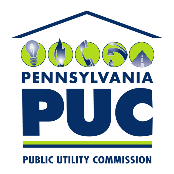 COMMONWEALTH OF PENNSYLVANIA PUBLIC UTILITY COMMISSION400 NORTH STREET, HARRISBURG, PA 17120IN REPLY PLEASE REFER TO OUR FILEM-2016-2543193     COMMONWEALTH OF PENNSYLVANIA PUBLIC UTILITY COMMISSION400 NORTH STREET, HARRISBURG, PA 17120IN REPLY PLEASE REFER TO OUR FILEM-2016-2543193     COMMONWEALTH OF PENNSYLVANIA PUBLIC UTILITY COMMISSION400 NORTH STREET, HARRISBURG, PA 17120IN REPLY PLEASE REFER TO OUR FILEM-2016-2543193     COMMONWEALTH OF PENNSYLVANIA PUBLIC UTILITY COMMISSION400 NORTH STREET, HARRISBURG, PA 17120IN REPLY PLEASE REFER TO OUR FILEM-2016-2543193     COMMONWEALTH OF PENNSYLVANIA PUBLIC UTILITY COMMISSION400 NORTH STREET, HARRISBURG, PA 17120IN REPLY PLEASE REFER TO OUR FILEM-2016-2543193     COMMONWEALTH OF PENNSYLVANIA PUBLIC UTILITY COMMISSION400 NORTH STREET, HARRISBURG, PA 17120IN REPLY PLEASE REFER TO OUR FILEM-2016-2543193     COMMONWEALTH OF PENNSYLVANIA PUBLIC UTILITY COMMISSION400 NORTH STREET, HARRISBURG, PA 17120IN REPLY PLEASE REFER TO OUR FILEM-2016-2543193     COMMONWEALTH OF PENNSYLVANIA PUBLIC UTILITY COMMISSION400 NORTH STREET, HARRISBURG, PA 17120IN REPLY PLEASE REFER TO OUR FILEM-2016-2543193     COMMONWEALTH OF PENNSYLVANIA PUBLIC UTILITY COMMISSION400 NORTH STREET, HARRISBURG, PA 17120IN REPLY PLEASE REFER TO OUR FILEM-2016-2543193     COMMONWEALTH OF PENNSYLVANIA PUBLIC UTILITY COMMISSION400 NORTH STREET, HARRISBURG, PA 17120IN REPLY PLEASE REFER TO OUR FILEM-2016-2543193     COMMONWEALTH OF PENNSYLVANIA PUBLIC UTILITY COMMISSION400 NORTH STREET, HARRISBURG, PA 17120IN REPLY PLEASE REFER TO OUR FILEM-2016-2543193     COMMONWEALTH OF PENNSYLVANIA PUBLIC UTILITY COMMISSION400 NORTH STREET, HARRISBURG, PA 17120IN REPLY PLEASE REFER TO OUR FILEM-2016-2543193     COMMONWEALTH OF PENNSYLVANIA PUBLIC UTILITY COMMISSION400 NORTH STREET, HARRISBURG, PA 17120IN REPLY PLEASE REFER TO OUR FILEM-2016-2543193     COMMONWEALTH OF PENNSYLVANIA PUBLIC UTILITY COMMISSION400 NORTH STREET, HARRISBURG, PA 17120IN REPLY PLEASE REFER TO OUR FILEM-2016-2543193     COMMONWEALTH OF PENNSYLVANIA PUBLIC UTILITY COMMISSION400 NORTH STREET, HARRISBURG, PA 17120IN REPLY PLEASE REFER TO OUR FILEM-2016-2543193     COMMONWEALTH OF PENNSYLVANIA PUBLIC UTILITY COMMISSION400 NORTH STREET, HARRISBURG, PA 17120IN REPLY PLEASE REFER TO OUR FILEM-2016-2543193     COMMONWEALTH OF PENNSYLVANIA PUBLIC UTILITY COMMISSION400 NORTH STREET, HARRISBURG, PA 17120IN REPLY PLEASE REFER TO OUR FILEM-2016-2543193     COMMONWEALTH OF PENNSYLVANIA PUBLIC UTILITY COMMISSION400 NORTH STREET, HARRISBURG, PA 17120IN REPLY PLEASE REFER TO OUR FILEM-2016-2543193     COMMONWEALTH OF PENNSYLVANIA PUBLIC UTILITY COMMISSION400 NORTH STREET, HARRISBURG, PA 17120IN REPLY PLEASE REFER TO OUR FILEM-2016-2543193     COMMONWEALTH OF PENNSYLVANIA PUBLIC UTILITY COMMISSION400 NORTH STREET, HARRISBURG, PA 17120IN REPLY PLEASE REFER TO OUR FILEM-2016-2543193     COMMONWEALTH OF PENNSYLVANIA PUBLIC UTILITY COMMISSION400 NORTH STREET, HARRISBURG, PA 17120IN REPLY PLEASE REFER TO OUR FILEM-2016-2543193     COMMONWEALTH OF PENNSYLVANIA PUBLIC UTILITY COMMISSION400 NORTH STREET, HARRISBURG, PA 17120IN REPLY PLEASE REFER TO OUR FILEM-2016-2543193     COMMONWEALTH OF PENNSYLVANIA PUBLIC UTILITY COMMISSION400 NORTH STREET, HARRISBURG, PA 17120IN REPLY PLEASE REFER TO OUR FILEM-2016-2543193     COMMONWEALTH OF PENNSYLVANIA PUBLIC UTILITY COMMISSION400 NORTH STREET, HARRISBURG, PA 17120IN REPLY PLEASE REFER TO OUR FILEM-2016-2543193     COMMONWEALTH OF PENNSYLVANIA PUBLIC UTILITY COMMISSION400 NORTH STREET, HARRISBURG, PA 17120IN REPLY PLEASE REFER TO OUR FILEM-2016-2543193     COMMONWEALTH OF PENNSYLVANIA PUBLIC UTILITY COMMISSION400 NORTH STREET, HARRISBURG, PA 17120IN REPLY PLEASE REFER TO OUR FILEM-2016-2543193     COMMONWEALTH OF PENNSYLVANIA PUBLIC UTILITY COMMISSION400 NORTH STREET, HARRISBURG, PA 17120IN REPLY PLEASE REFER TO OUR FILEM-2016-2543193     COMMONWEALTH OF PENNSYLVANIA PUBLIC UTILITY COMMISSION400 NORTH STREET, HARRISBURG, PA 17120IN REPLY PLEASE REFER TO OUR FILEM-2016-2543193     COMMONWEALTH OF PENNSYLVANIA PUBLIC UTILITY COMMISSION400 NORTH STREET, HARRISBURG, PA 17120IN REPLY PLEASE REFER TO OUR FILEM-2016-2543193     COMMONWEALTH OF PENNSYLVANIA PUBLIC UTILITY COMMISSION400 NORTH STREET, HARRISBURG, PA 17120IN REPLY PLEASE REFER TO OUR FILEM-2016-2543193     COMMONWEALTH OF PENNSYLVANIA PUBLIC UTILITY COMMISSION400 NORTH STREET, HARRISBURG, PA 17120IN REPLY PLEASE REFER TO OUR FILEM-2016-2543193     COMMONWEALTH OF PENNSYLVANIA PUBLIC UTILITY COMMISSION400 NORTH STREET, HARRISBURG, PA 17120IN REPLY PLEASE REFER TO OUR FILEM-2016-2543193     COMMONWEALTH OF PENNSYLVANIA PUBLIC UTILITY COMMISSION400 NORTH STREET, HARRISBURG, PA 17120IN REPLY PLEASE REFER TO OUR FILEM-2016-2543193     COMMONWEALTH OF PENNSYLVANIA PUBLIC UTILITY COMMISSION400 NORTH STREET, HARRISBURG, PA 17120IN REPLY PLEASE REFER TO OUR FILEM-2016-2543193     COMMONWEALTH OF PENNSYLVANIA PUBLIC UTILITY COMMISSION400 NORTH STREET, HARRISBURG, PA 17120IN REPLY PLEASE REFER TO OUR FILEM-2016-2543193     COMMONWEALTH OF PENNSYLVANIA PUBLIC UTILITY COMMISSION400 NORTH STREET, HARRISBURG, PA 17120IN REPLY PLEASE REFER TO OUR FILEM-2016-2543193     COMMONWEALTH OF PENNSYLVANIA PUBLIC UTILITY COMMISSION400 NORTH STREET, HARRISBURG, PA 17120IN REPLY PLEASE REFER TO OUR FILEM-2016-2543193     COMMONWEALTH OF PENNSYLVANIA PUBLIC UTILITY COMMISSION400 NORTH STREET, HARRISBURG, PA 17120IN REPLY PLEASE REFER TO OUR FILEM-2016-2543193     COMMONWEALTH OF PENNSYLVANIA PUBLIC UTILITY COMMISSION400 NORTH STREET, HARRISBURG, PA 17120IN REPLY PLEASE REFER TO OUR FILEM-2016-2543193     COMMONWEALTH OF PENNSYLVANIA PUBLIC UTILITY COMMISSION400 NORTH STREET, HARRISBURG, PA 17120IN REPLY PLEASE REFER TO OUR FILEM-2016-2543193     COMMONWEALTH OF PENNSYLVANIA PUBLIC UTILITY COMMISSION400 NORTH STREET, HARRISBURG, PA 17120IN REPLY PLEASE REFER TO OUR FILEM-2016-2543193     COMMONWEALTH OF PENNSYLVANIA PUBLIC UTILITY COMMISSION400 NORTH STREET, HARRISBURG, PA 17120IN REPLY PLEASE REFER TO OUR FILEM-2016-2543193     COMMONWEALTH OF PENNSYLVANIA PUBLIC UTILITY COMMISSION400 NORTH STREET, HARRISBURG, PA 17120IN REPLY PLEASE REFER TO OUR FILEM-2016-2543193     COMMONWEALTH OF PENNSYLVANIA PUBLIC UTILITY COMMISSION400 NORTH STREET, HARRISBURG, PA 17120IN REPLY PLEASE REFER TO OUR FILEM-2016-2543193     COMMONWEALTH OF PENNSYLVANIA PUBLIC UTILITY COMMISSION400 NORTH STREET, HARRISBURG, PA 17120IN REPLY PLEASE REFER TO OUR FILEM-2016-2543193     COMMONWEALTH OF PENNSYLVANIA PUBLIC UTILITY COMMISSION400 NORTH STREET, HARRISBURG, PA 17120IN REPLY PLEASE REFER TO OUR FILEM-2016-2543193     COMMONWEALTH OF PENNSYLVANIA PUBLIC UTILITY COMMISSION400 NORTH STREET, HARRISBURG, PA 17120IN REPLY PLEASE REFER TO OUR FILEM-2016-2543193     COMMONWEALTH OF PENNSYLVANIA PUBLIC UTILITY COMMISSION400 NORTH STREET, HARRISBURG, PA 17120IN REPLY PLEASE REFER TO OUR FILEM-2016-2543193     COMMONWEALTH OF PENNSYLVANIA PUBLIC UTILITY COMMISSION400 NORTH STREET, HARRISBURG, PA 17120IN REPLY PLEASE REFER TO OUR FILEM-2016-2543193     COMMONWEALTH OF PENNSYLVANIA PUBLIC UTILITY COMMISSION400 NORTH STREET, HARRISBURG, PA 17120IN REPLY PLEASE REFER TO OUR FILEM-2016-2543193     COMMONWEALTH OF PENNSYLVANIA PUBLIC UTILITY COMMISSION400 NORTH STREET, HARRISBURG, PA 17120IN REPLY PLEASE REFER TO OUR FILEM-2016-2543193     COMMONWEALTH OF PENNSYLVANIA PUBLIC UTILITY COMMISSION400 NORTH STREET, HARRISBURG, PA 17120IN REPLY PLEASE REFER TO OUR FILEM-2016-2543193     COMMONWEALTH OF PENNSYLVANIA PUBLIC UTILITY COMMISSION400 NORTH STREET, HARRISBURG, PA 17120IN REPLY PLEASE REFER TO OUR FILEM-2016-2543193     COMMONWEALTH OF PENNSYLVANIA PUBLIC UTILITY COMMISSION400 NORTH STREET, HARRISBURG, PA 17120IN REPLY PLEASE REFER TO OUR FILEM-2016-2543193     COMMONWEALTH OF PENNSYLVANIA PUBLIC UTILITY COMMISSION400 NORTH STREET, HARRISBURG, PA 17120IN REPLY PLEASE REFER TO OUR FILEM-2016-2543193     COMMONWEALTH OF PENNSYLVANIA PUBLIC UTILITY COMMISSION400 NORTH STREET, HARRISBURG, PA 17120IN REPLY PLEASE REFER TO OUR FILEM-2016-2543193     COMMONWEALTH OF PENNSYLVANIA PUBLIC UTILITY COMMISSION400 NORTH STREET, HARRISBURG, PA 17120IN REPLY PLEASE REFER TO OUR FILEM-2016-2543193     COMMONWEALTH OF PENNSYLVANIA PUBLIC UTILITY COMMISSION400 NORTH STREET, HARRISBURG, PA 17120IN REPLY PLEASE REFER TO OUR FILEM-2016-2543193     COMMONWEALTH OF PENNSYLVANIA PUBLIC UTILITY COMMISSION400 NORTH STREET, HARRISBURG, PA 17120IN REPLY PLEASE REFER TO OUR FILEM-2016-2543193     COMMONWEALTH OF PENNSYLVANIA PUBLIC UTILITY COMMISSION400 NORTH STREET, HARRISBURG, PA 17120IN REPLY PLEASE REFER TO OUR FILEM-2016-2543193     COMMONWEALTH OF PENNSYLVANIA PUBLIC UTILITY COMMISSION400 NORTH STREET, HARRISBURG, PA 17120IN REPLY PLEASE REFER TO OUR FILEM-2016-2543193     COMMONWEALTH OF PENNSYLVANIA PUBLIC UTILITY COMMISSION400 NORTH STREET, HARRISBURG, PA 17120IN REPLY PLEASE REFER TO OUR FILEM-2016-2543193     COMMONWEALTH OF PENNSYLVANIA PUBLIC UTILITY COMMISSION400 NORTH STREET, HARRISBURG, PA 17120IN REPLY PLEASE REFER TO OUR FILEM-2016-2543193     COMMONWEALTH OF PENNSYLVANIA PUBLIC UTILITY COMMISSION400 NORTH STREET, HARRISBURG, PA 17120IN REPLY PLEASE REFER TO OUR FILEM-2016-2543193     COMMONWEALTH OF PENNSYLVANIA PUBLIC UTILITY COMMISSION400 NORTH STREET, HARRISBURG, PA 17120IN REPLY PLEASE REFER TO OUR FILEM-2016-2543193     COMMONWEALTH OF PENNSYLVANIA PUBLIC UTILITY COMMISSION400 NORTH STREET, HARRISBURG, PA 17120IN REPLY PLEASE REFER TO OUR FILEM-2016-2543193     COMMONWEALTH OF PENNSYLVANIA PUBLIC UTILITY COMMISSION400 NORTH STREET, HARRISBURG, PA 17120IN REPLY PLEASE REFER TO OUR FILEM-2016-2543193     COMMONWEALTH OF PENNSYLVANIA PUBLIC UTILITY COMMISSION400 NORTH STREET, HARRISBURG, PA 17120IN REPLY PLEASE REFER TO OUR FILEM-2016-2543193     COMMONWEALTH OF PENNSYLVANIA PUBLIC UTILITY COMMISSION400 NORTH STREET, HARRISBURG, PA 17120IN REPLY PLEASE REFER TO OUR FILEM-2016-2543193     COMMONWEALTH OF PENNSYLVANIA PUBLIC UTILITY COMMISSION400 NORTH STREET, HARRISBURG, PA 17120IN REPLY PLEASE REFER TO OUR FILEM-2016-2543193     COMMONWEALTH OF PENNSYLVANIA PUBLIC UTILITY COMMISSION400 NORTH STREET, HARRISBURG, PA 17120IN REPLY PLEASE REFER TO OUR FILEM-2016-2543193     COMMONWEALTH OF PENNSYLVANIA PUBLIC UTILITY COMMISSION400 NORTH STREET, HARRISBURG, PA 17120IN REPLY PLEASE REFER TO OUR FILEM-2016-2543193     COMMONWEALTH OF PENNSYLVANIA PUBLIC UTILITY COMMISSION400 NORTH STREET, HARRISBURG, PA 17120IN REPLY PLEASE REFER TO OUR FILEM-2016-2543193     COMMONWEALTH OF PENNSYLVANIA PUBLIC UTILITY COMMISSION400 NORTH STREET, HARRISBURG, PA 17120IN REPLY PLEASE REFER TO OUR FILEM-2016-2543193     COMMONWEALTH OF PENNSYLVANIA PUBLIC UTILITY COMMISSION400 NORTH STREET, HARRISBURG, PA 17120IN REPLY PLEASE REFER TO OUR FILEM-2016-2543193     COMMONWEALTH OF PENNSYLVANIA PUBLIC UTILITY COMMISSION400 NORTH STREET, HARRISBURG, PA 17120IN REPLY PLEASE REFER TO OUR FILEM-2016-2543193     COMMONWEALTH OF PENNSYLVANIA PUBLIC UTILITY COMMISSION400 NORTH STREET, HARRISBURG, PA 17120IN REPLY PLEASE REFER TO OUR FILEM-2016-2543193     COMMONWEALTH OF PENNSYLVANIA PUBLIC UTILITY COMMISSION400 NORTH STREET, HARRISBURG, PA 17120IN REPLY PLEASE REFER TO OUR FILEM-2016-2543193     COMMONWEALTH OF PENNSYLVANIA PUBLIC UTILITY COMMISSION400 NORTH STREET, HARRISBURG, PA 17120IN REPLY PLEASE REFER TO OUR FILEM-2016-2543193     COMMONWEALTH OF PENNSYLVANIA PUBLIC UTILITY COMMISSION400 NORTH STREET, HARRISBURG, PA 17120IN REPLY PLEASE REFER TO OUR FILEM-2016-2543193     COMMONWEALTH OF PENNSYLVANIA PUBLIC UTILITY COMMISSION400 NORTH STREET, HARRISBURG, PA 17120IN REPLY PLEASE REFER TO OUR FILEM-2016-2543193     COMMONWEALTH OF PENNSYLVANIA PUBLIC UTILITY COMMISSION400 NORTH STREET, HARRISBURG, PA 17120IN REPLY PLEASE REFER TO OUR FILEM-2016-2543193     COMMONWEALTH OF PENNSYLVANIA PUBLIC UTILITY COMMISSION400 NORTH STREET, HARRISBURG, PA 17120IN REPLY PLEASE REFER TO OUR FILEM-2016-2543193     COMMONWEALTH OF PENNSYLVANIA PUBLIC UTILITY COMMISSION400 NORTH STREET, HARRISBURG, PA 17120IN REPLY PLEASE REFER TO OUR FILEM-2016-2543193     COMMONWEALTH OF PENNSYLVANIA PUBLIC UTILITY COMMISSION400 NORTH STREET, HARRISBURG, PA 17120IN REPLY PLEASE REFER TO OUR FILEM-2016-2543193     COMMONWEALTH OF PENNSYLVANIA PUBLIC UTILITY COMMISSION400 NORTH STREET, HARRISBURG, PA 17120IN REPLY PLEASE REFER TO OUR FILEM-2016-2543193     COMMONWEALTH OF PENNSYLVANIA PUBLIC UTILITY COMMISSION400 NORTH STREET, HARRISBURG, PA 17120IN REPLY PLEASE REFER TO OUR FILEM-2016-2543193     COMMONWEALTH OF PENNSYLVANIA PUBLIC UTILITY COMMISSION400 NORTH STREET, HARRISBURG, PA 17120IN REPLY PLEASE REFER TO OUR FILEM-2016-2543193     COMMONWEALTH OF PENNSYLVANIA PUBLIC UTILITY COMMISSION400 NORTH STREET, HARRISBURG, PA 17120IN REPLY PLEASE REFER TO OUR FILEM-2016-2543193     COMMONWEALTH OF PENNSYLVANIA PUBLIC UTILITY COMMISSION400 NORTH STREET, HARRISBURG, PA 17120IN REPLY PLEASE REFER TO OUR FILEM-2016-2543193     COMMONWEALTH OF PENNSYLVANIA PUBLIC UTILITY COMMISSION400 NORTH STREET, HARRISBURG, PA 17120IN REPLY PLEASE REFER TO OUR FILEM-2016-2543193     COMMONWEALTH OF PENNSYLVANIA PUBLIC UTILITY COMMISSION400 NORTH STREET, HARRISBURG, PA 17120IN REPLY PLEASE REFER TO OUR FILEM-2016-2543193     COMMONWEALTH OF PENNSYLVANIA PUBLIC UTILITY COMMISSION400 NORTH STREET, HARRISBURG, PA 17120IN REPLY PLEASE REFER TO OUR FILEM-2016-2543193     COMMONWEALTH OF PENNSYLVANIA PUBLIC UTILITY COMMISSION400 NORTH STREET, HARRISBURG, PA 17120IN REPLY PLEASE REFER TO OUR FILEM-2016-2543193     COMMONWEALTH OF PENNSYLVANIA PUBLIC UTILITY COMMISSION400 NORTH STREET, HARRISBURG, PA 17120IN REPLY PLEASE REFER TO OUR FILEM-2016-2543193     COMMONWEALTH OF PENNSYLVANIA PUBLIC UTILITY COMMISSION400 NORTH STREET, HARRISBURG, PA 17120IN REPLY PLEASE REFER TO OUR FILEM-2016-2543193     COMMONWEALTH OF PENNSYLVANIA PUBLIC UTILITY COMMISSION400 NORTH STREET, HARRISBURG, PA 17120IN REPLY PLEASE REFER TO OUR FILEM-2016-2543193     COMMONWEALTH OF PENNSYLVANIA PUBLIC UTILITY COMMISSION400 NORTH STREET, HARRISBURG, PA 17120IN REPLY PLEASE REFER TO OUR FILEM-2016-2543193     COMMONWEALTH OF PENNSYLVANIA PUBLIC UTILITY COMMISSION400 NORTH STREET, HARRISBURG, PA 17120IN REPLY PLEASE REFER TO OUR FILEM-2016-2543193     COMMONWEALTH OF PENNSYLVANIA PUBLIC UTILITY COMMISSION400 NORTH STREET, HARRISBURG, PA 17120IN REPLY PLEASE REFER TO OUR FILEM-2016-2543193     COMMONWEALTH OF PENNSYLVANIA PUBLIC UTILITY COMMISSION400 NORTH STREET, HARRISBURG, PA 17120IN REPLY PLEASE REFER TO OUR FILEM-2016-2543193     COMMONWEALTH OF PENNSYLVANIA PUBLIC UTILITY COMMISSION400 NORTH STREET, HARRISBURG, PA 17120IN REPLY PLEASE REFER TO OUR FILEM-2016-2543193     COMMONWEALTH OF PENNSYLVANIA PUBLIC UTILITY COMMISSION400 NORTH STREET, HARRISBURG, PA 17120IN REPLY PLEASE REFER TO OUR FILEM-2016-2543193     COMMONWEALTH OF PENNSYLVANIA PUBLIC UTILITY COMMISSION400 NORTH STREET, HARRISBURG, PA 17120IN REPLY PLEASE REFER TO OUR FILEM-2016-2543193     COMMONWEALTH OF PENNSYLVANIA PUBLIC UTILITY COMMISSION400 NORTH STREET, HARRISBURG, PA 17120IN REPLY PLEASE REFER TO OUR FILEM-2016-2543193     COMMONWEALTH OF PENNSYLVANIA PUBLIC UTILITY COMMISSION400 NORTH STREET, HARRISBURG, PA 17120IN REPLY PLEASE REFER TO OUR FILEM-2016-2543193     COMMONWEALTH OF PENNSYLVANIA PUBLIC UTILITY COMMISSION400 NORTH STREET, HARRISBURG, PA 17120IN REPLY PLEASE REFER TO OUR FILEM-2016-2543193     COMMONWEALTH OF PENNSYLVANIA PUBLIC UTILITY COMMISSION400 NORTH STREET, HARRISBURG, PA 17120IN REPLY PLEASE REFER TO OUR FILEM-2016-2543193     COMMONWEALTH OF PENNSYLVANIA PUBLIC UTILITY COMMISSION400 NORTH STREET, HARRISBURG, PA 17120IN REPLY PLEASE REFER TO OUR FILEM-2016-2543193     COMMONWEALTH OF PENNSYLVANIA PUBLIC UTILITY COMMISSION400 NORTH STREET, HARRISBURG, PA 17120IN REPLY PLEASE REFER TO OUR FILEM-2016-2543193     COMMONWEALTH OF PENNSYLVANIA PUBLIC UTILITY COMMISSION400 NORTH STREET, HARRISBURG, PA 17120IN REPLY PLEASE REFER TO OUR FILEM-2016-2543193     COMMONWEALTH OF PENNSYLVANIA PUBLIC UTILITY COMMISSION400 NORTH STREET, HARRISBURG, PA 17120IN REPLY PLEASE REFER TO OUR FILEM-2016-2543193     COMMONWEALTH OF PENNSYLVANIA PUBLIC UTILITY COMMISSION400 NORTH STREET, HARRISBURG, PA 17120IN REPLY PLEASE REFER TO OUR FILEM-2016-2543193     COMMONWEALTH OF PENNSYLVANIA PUBLIC UTILITY COMMISSION400 NORTH STREET, HARRISBURG, PA 17120IN REPLY PLEASE REFER TO OUR FILEM-2016-2543193     COMMONWEALTH OF PENNSYLVANIA PUBLIC UTILITY COMMISSION400 NORTH STREET, HARRISBURG, PA 17120IN REPLY PLEASE REFER TO OUR FILEM-2016-2543193     COMMONWEALTH OF PENNSYLVANIA PUBLIC UTILITY COMMISSION400 NORTH STREET, HARRISBURG, PA 17120IN REPLY PLEASE REFER TO OUR FILEM-2016-2543193     COMMONWEALTH OF PENNSYLVANIA PUBLIC UTILITY COMMISSION400 NORTH STREET, HARRISBURG, PA 17120IN REPLY PLEASE REFER TO OUR FILEM-2016-2543193     COMMONWEALTH OF PENNSYLVANIA PUBLIC UTILITY COMMISSION400 NORTH STREET, HARRISBURG, PA 17120IN REPLY PLEASE REFER TO OUR FILEM-2016-2543193     COMMONWEALTH OF PENNSYLVANIA PUBLIC UTILITY COMMISSION400 NORTH STREET, HARRISBURG, PA 17120IN REPLY PLEASE REFER TO OUR FILEM-2016-2543193     COMMONWEALTH OF PENNSYLVANIA PUBLIC UTILITY COMMISSION400 NORTH STREET, HARRISBURG, PA 17120IN REPLY PLEASE REFER TO OUR FILEM-2016-2543193     COMMONWEALTH OF PENNSYLVANIA PUBLIC UTILITY COMMISSION400 NORTH STREET, HARRISBURG, PA 17120IN REPLY PLEASE REFER TO OUR FILEM-2016-2543193     COMMONWEALTH OF PENNSYLVANIA PUBLIC UTILITY COMMISSION400 NORTH STREET, HARRISBURG, PA 17120IN REPLY PLEASE REFER TO OUR FILEM-2016-2543193     COMMONWEALTH OF PENNSYLVANIA PUBLIC UTILITY COMMISSION400 NORTH STREET, HARRISBURG, PA 17120IN REPLY PLEASE REFER TO OUR FILEM-2016-2543193     COMMONWEALTH OF PENNSYLVANIA PUBLIC UTILITY COMMISSION400 NORTH STREET, HARRISBURG, PA 17120IN REPLY PLEASE REFER TO OUR FILEM-2016-2543193     COMMONWEALTH OF PENNSYLVANIA PUBLIC UTILITY COMMISSION400 NORTH STREET, HARRISBURG, PA 17120IN REPLY PLEASE REFER TO OUR FILEM-2016-2543193     COMMONWEALTH OF PENNSYLVANIA PUBLIC UTILITY COMMISSION400 NORTH STREET, HARRISBURG, PA 17120IN REPLY PLEASE REFER TO OUR FILEM-2016-2543193     